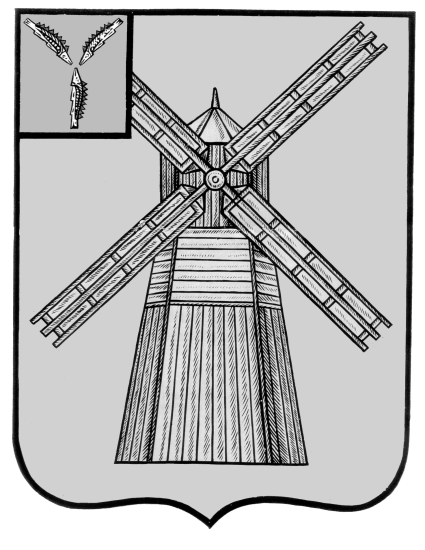 СОБРАНИЕ ДЕПУТАТОВПИТЕРСКОГО МУНИЦИПАЛЬНОГО РАЙОНАСАРАТОВСКОЙ ОБЛАСТИРЕШЕНИЕс.Питеркаот 20 апреля 2018 г.                     				                 №21-1О внесении изменений и дополненийв решение Собрания депутатов Питерского муниципального района от 22 декабря 2017 года №18-1В соответствии с Положением о бюджетном процессе в Питерском муниципальном районе, утвержденным решением Собрания депутатов Питерского муниципального района Саратовской области от 20 ноября 2017 года №16-5, на основании Устава Питерского муниципального района Саратовской области, Собрание депутатов Питерского муниципального района РЕШИЛО: 1.Внести в решение Собрания депутатов Питерского муниципального района от 22 декабря 2017 года №18-1 «О бюджете Питерского муниципального района Саратовской области на 2018 год и плановый период 2019 и 2020 годов» (с изменениями от 14 февраля 2018 года №19-1, от 16 марта 2018 года №20-1) следующие изменения и дополнения:1.1.В части 1 статьи 1:-пункт 1 изложить в новой редакции:«1.Общий объем доходов районного бюджета в сумме 277 830,7 тыс. рублей.»;-пункт 2 изложить в новой редакции:«2.Общий объем расходов районного бюджета в сумме 275 527,8 тыс. рублей.»;- пункт 3 изложить в новой редакции:«3.Профицит районного бюджета в сумме 2 302,9 тыс. рублей.»;1.2.в пункте 1 части 1 статьи 6 слова «на 2018 год в сумме 3 796,4 тыс. рублей;» заменить словами «на 2018 год в сумме 3 826,4 тыс. рублей;»;1.3.часть 3 статьи 9 изложить в новой редакции:«3.Установить предельный объем муниципального внутреннего долга района на 2018 год в сумме 15 836,5 тыс. рублей, на 2019 год в сумме 14 986,6 тыс. рублей и на 2020 год в сумме 15 220,6 тыс. рублей.»;1.4.Приложение №1 изложить в новой редакции согласно приложению №1.1.3.Приложение №7 изложить в новой редакции согласно    приложению №2.1.4.Приложение №8 изложить в новой редакции согласно приложению №3.1.5.Приложение №9 изложить в новой редакции согласно приложению №4.1.6.Приложение №13 изложить в новой редакции согласно приложению №5.2.Настоящее решение вступает в силу со дня его официального опубликования.Приложение № 1
к решению Собрания депутатовПитерского муниципального района Саратовской областиот 20 апреля 2018 года №21-1                                                                                                                                                                          «Приложение № 1
к решению Собрания депутатов Питерского муниципального района Саратовской областиот 22 декабря 2017 года №18-1Поступление доходов районного бюджета на 2018 год и на плановый период 2019 и 2020 годов(тыс. рублей)Приложение №2
к решению Собрания депутатовПитерского муниципального района Саратовской областиот 20 апреля 2018 года №21-1                                                                                                                                      «Приложение № 7
к решению Собрания депутатов Питерского муниципального района Саратовской областиот 22 декабря 2017 года №18-1Ведомственная структура расходов районного бюджетана 2018 год и на плановый период 2019 и 2020 годов            (тыс. рублей)Приложение № 3
к решению Собрания депутатовПитерского муниципального района Саратовской областиот 20 апреля 2018 года №21-1                                                                                                                                                              «Приложение № 8
к решению Собрания депутатов Питерского муниципального района Саратовской области                                                                                                                                                          от 22 декабря 2017 года № 18-1Распределение бюджетных ассигнований по разделам, подразделам, целевым статьям (муниципальным программам района и непрограммным направлениям деятельности), группам и подгруппам видов расходов классификации расходов районного бюджета на 2018 год и на плановый период 2019 и 2020 годов                        (тыс. рублей)Приложение № 4
к решению Собрания депутатовПитерского муниципального района Саратовской областиот 20 апреля 2018 года №21-1                                                                                                                                                                          «Приложение № 9
к решению Собрания депутатов Питерского муниципального района Саратовской областиот 22 декабря 2017 года №18-1Распределение бюджетных ассигнований по целевым статьям (муниципальным программам района и непрограммным направлениям деятельности), группам и подгруппам видов расходов классификации расходов районного бюджета на 2018 год и на плановый период 2019 и 2020 годов                                  (тыс. рублей)Приложение № 5
к решению Собрания депутатовПитерского муниципального района Саратовской областиот 20 апреля 2018 года №21-1                                                                                                                                                                       «Приложение №13
к решению Собрания депутатов Питерского муниципального района Саратовской областиот 22 декабря 2017 года № 18-1Источники внутреннего финансирования районного бюджета            на 2018 год и на плановый период 2019 и 2020 годов                          									              (тыс. рублей)Председатель Собрания депутатов Питерского муниципального районаИ.о.Главы Питерского муниципального района                                     В.Н.Дерябин                                   О.Е.ЧиженьковКод бюджетной классификации Наименование доходов2018 год2019 год2020 год12345НАЛОГОВЫЕ И НЕНАЛОГОВЫЕ ДОХОДЫНАЛОГОВЫЕ И НЕНАЛОГОВЫЕ ДОХОДЫ31 672,929 973,230 441,31 01 00000 00 0000 000Налоги на прибыль, доходы13 841,613 911,513 993,71 01 02000 01 0000 110Налог на доходы физических лиц13 841,613 911,513 993,71 03 00000 00 0000 000Налоги на товары (работы, услуги), реализуемые на территории Российской Федерации8 634,19 740,39 927,61 03 02000 01 0000 110Доходы от уплаты акцизов на нефтепродукты8 634,19 740,39 927,61 05 00000 00 0000 000Налоги на совокупный доход4 318,14 480,64 676,81 05 02000 02 0000 110Единый налог на вмененный доход для отдельных видов деятельности1 544,21 555,01 605,01 05 03000 01 0000 110Единый сельскохозяйственный   налог2 773,92 925,63 071,81 08 00000 00 0000 000Государственная пошлина600,0600,0600,01 08 03000 01 0000 110Государственная пошлина по делам, рассматриваемым в судах общей юрисдикции, мировыми судьями (за исключением Верховного Суда Российской Федерации)600,0600,0600,01 11 00000 00 0000 000Доходы от использования имущества, находящегося в государственной и муниципальной собственности406,0406,0406,01 11 05013 05 0000 120Доходы, получаемые в виде арендной платы за земельные участки, государственная собственность на которые не разграничена и которые расположены в границах сельских поселений и межселенных территорий муниципальных районов, а также средства от продажи права на заключение договоров аренды указанных земельных участков242,0242,0242,01 11 05035 05 0000 120Доходы от сдачи в аренду имущества, находящегося в оперативном управлении органов    управления   муниципальных районов и созданных ими учреждений (за исключением имущества   муниципальных бюджетных и автономных учреждений)164,0164,0164,01 12 00000 00 0000 000Платежи   при   пользовании природными   ресурсами40,740,740,71 12 01000 01 0000 120Плата за негативное воздействие на окружающую среду40,740,740,71 14 00000 00 0000 000Доходы от продажи материальных и нематериальных активов3 114,380,080,01 14 02053 05 0000 410Доходы    от    реализации    иного    имущества, находящегося   в   собственности    муниципальных районов (за исключением имущества муниципальных бюджетных и автономных   учреждений, а   также    имущества муниципальных унитарных предприятий, в том числе казенных), в части реализации основных средств по указанному имуществу350,050,050,01 14 06013 05 0000 430Доходы от продажи земельных участков, государственная собственность на которые не разграничена и которые расположены в границах поселений и межселенных территорий муниципальных районов2 764,330,030,01 16 00000 00 0000 000Штрафы, санкции, возмещение ущерба718,1714,1716,5                   БЕЗВОЗМЕЗДНЫЕ ПОСТУПЛЕНИЯ                   БЕЗВОЗМЕЗДНЫЕ ПОСТУПЛЕНИЯ246 157,8190 821,1197 580,12 02 10000 00 0000 151Дотации бюджетам субъектов Российской Федерации и муниципальных образований71 097,751 496,553 026,02 02 15001 00 0000 151Дотации на выравнивание бюджетной обеспеченности71 097,751 496,553 026,02 02 15001 05 0002 151Дотация бюджетам муниципальных районов на выравнивание бюджетной обеспеченности муниципальных районов (городских округов) области59 588,551 496,553 026,02 02 15002 05 0000 151Дотация бюджетам муниципальных районов на поддержку мер по обеспечению сбалансированности бюджетов11 509,20,00,02 02 20000 00 0000 151Субсидии бюджетам субъектов Российской Федерации и муниципальных образований25 951,90,00,02 02 25497 05 0000 151Субсидии бюджетам муниципальных районов на реализацию мероприятий по обеспечению жильем молодых семей270,70,00,0 2 02 25519 05 0000 151Субсидии бюджетам муниципальных районов на поддержку отрасли культура103,90,00,02 02 25097 05 0000 151Субсидии бюджетам муниципальных районов на создание в общеобразовательных организациях, расположенных в сельской местности, условий для занятий физической культурой и спортом1 000,00,00,02 02 29999 05 0063 151Субсидии бюджетам муниципальных районов области на капитальный ремонт, ремонт и содержание автомобильных дорог общего пользования местного значения за счет средств областного дорожного фонда3 018,60,00,02 02 29999 05 0069 151Субсидии бюджетам муниципальных районов области на выравнивание возможностей местных бюджетов по обеспечению повышения оплаты труда отдельным категориям работников бюджетной сферы16 246,00,00,0202 29999 05 0075 151Субсидии бюджетам муниципальных районов области на обеспечение повышения оплаты труда некоторым категориям работников муниципальных учреждений5 312,70,00,02 02 30000 00 0000 151 Субвенции бюджетам субъектов Российской Федерации и муниципальных образований142 526,0137 179,6142 549,02 02 30024 00 0000 151Субвенции местным бюджетам на выполнение передаваемых полномочий субъектов Российской Федерации142 526,0137 179,6142 549,02 02 30024 05 0001 151Субвенции бюджетам муниципальных районов области на финансовое обеспечение образовательной деятельности муниципальных общеобразовательных учреждений98 635,294  053,297 254,22 02 30024 05 0003 151Субвенции бюджетам муниципальных районов области на осуществление органами местного самоуправления государственных полномочий по созданию и организации деятельности комиссий по делам несовершеннолетних и защите их прав210,7210,6217,22 02 30024 05 0007 151Субвенции бюджетам муниципальных районов области на исполнение государственных полномочий по расчёту предоставления дотаций поселениям747,7777,8797,62 02 30024 05 0008 151Субвенции бюджетам муниципальных районов области на осуществление органами местного самоуправления государственных полномочий по образованию и обеспечению деятельности административных комиссий, определению перечня должностных лиц, уполномоченных составлять протоколы об административных правонарушениях202,1202,0208,62 02 30024 05 0009 151Субвенции бюджетам муниципальных районов на осуществление органами местного самоуправления отдельных государственных полномочий по осуществлению деятельности по опеке и попечительству в отношении несовершеннолетних граждан в части расходов на оплату труда, уплату страховых взносов по обязательному социальному страхованию в государственные внебюджетные фонды Российской Федерации, обеспечение деятельности штатных работников191,8191,8198,42 02 30024 05 0010 151Субвенции бюджетам муниципальных районов области на осуществление органами местного самоуправления государственных полномочий по организации предоставления гражданам субсидий на оплату жилого помещения и коммунальных услуг203,9203,8210,42 02 30024 05 0011 151Субвенции бюджетам муниципальных районов области на осуществление органами местного самоуправления отдельных государственных полномочий по осуществлению деятельности по опеке и попечительству в отношении совершеннолетних граждан213,9213,9220,52 02 30024 05 0012 151Субвенции бюджетам муниципальных районов области на осуществление органами местного самоуправления государственных полномочий по организации предоставления компенсации родительской платы за присмотр и уход за детьми в образовательных организациях, реализующих основную общеобразовательную программу дошкольного образования95,798,696,42 02 30024 05 0014 151Субвенции бюджетам муниципальных районов области на компенсацию родительской платы за присмотр и уход за детьми в образовательных организациях, реализующих основную общеобразовательную программу дошкольного образования1 014,31 021,9 1021,92 02 30024 05 0015 151Субвенции бюджетам муниципальных районов области на осуществление органами местного самоуправления отдельных государственных полномочий по государственному управлению охраной труда201,8201,8208,42 02 30024 05 0016 151Субвенции бюджетам муниципальных районов области на осуществление органами местного самоуправления государственных полномочий по предоставлению гражданам субсидий на оплату жилого помещения и коммунальных услуг1 902,61 971,12 040,12 02 30024 05 0027 151Субвенции бюджетам муниципальных районов области на предоставление питания отдельным категориям обучающихся в муниципальных образовательных организациях, реализующих образовательные программы начального общего, основного общего и среднего общего образования2 678,92 678,92 897,92 02 30024 05 0028 151Субвенции бюджетам муниципальных районов области на частичное финансирование расходов на присмотр и уход за детьми дошкольного возраста в муниципальных образовательных организациях, реализующих основную общеобразовательную программу дошкольного образования509,3509,3509,32 02 30024 05 0029 151Субвенции бюджетам муниципальных районов области на осуществление органами местного самоуправления государственных полномочий по организации предоставления питания  отдельным категориям обучающихся в муниципальных  образовательных организациях, реализующих образовательные программы начального общего, основного общего и среднего общего образования,  и  частичному финансированию расходов на присмотр и уход за детьми дошкольного возраста в муниципальных образовательных организациях, реализующих основную общеобразовательную программу дошкольного образования95,995,999,22 02 30024 05 0037 151Субвенции бюджетам муниципальных районов области на финансовое обеспечение образовательной деятельности муниципальных дошкольных образовательных организаций35 559,534 703,736 523,62 02 30024 05 0039 151 Субвенции бюджетам муниципальных районов области на осуществление органами местного самоуправления отдельных государственных полномочий на организацию проведения мероприятий по отлову и содержанию безнадзорных животных0,70,70,72 02 30024 05 0040 151 Субвенции бюджетам муниципальных районов области на проведение мероприятий по отлову и содержанию безнадзорных животных44,644,644,6 2 02 35120 05 0000 151Субвенции бюджетам муниципальных районов на осуществление полномочий по составлению (изменению) списков кандидатов в присяжные заседатели федеральных судов общей юрисдикции в Российской Федерации17,40,00,02 02 40000 00 0000 151Иные межбюджетные трансферты6 572,22 145,02 005,12 02 40014 05 0000 151Межбюджетные трансферты, передаваемые бюджетам муниципальных районов из бюджетов поселений на осуществление части полномочий по решению вопросов местного значения в соответствии с заключенными соглашениями2 705,32 145,02 005,12 02 49999 05 0006 151Межбюджетные трансферты, передаваемые бюджетам муниципальных районов области за счет резервного фонда Правительства Саратовской области400,00,00,02 02 49999 05 0013 151 Межбюджетные трансферты, передаваемые бюджетам муниципальных районов области в целях обеспечения надлежащего осуществления полномочий по решению вопросов местного значения250,00,00,02 02 49999 05 0014 151Межбюджетные трансферты, передаваемые бюджетам муниципальных районов области на осуществление полномочий органов местного самоуправления в области энергосбережения и повышения энергетической эффективности2 906,00,00,02 02 49999 05 0015 151Межбюджетные трансферты, передаваемые бюджетам муниципальных районов области в целях поддержки районных печатных средств массовой информации320,90,00,0ВСЕГО  ДОХОДОВВСЕГО  ДОХОДОВ277 830,7220 794,3228 021,4»Председатель Собрания депутатов Питерского муниципального районаИ.о.Главы Питерского муниципального районаВ.Н.ДерябинО.Е.ЧиженьковНаименованиеКод главыРаз-делПод-раз-дел.Целевая статьяВид рас-ходов2018 год2019 год2020 год1234567Управление культуры05744 435,318 037,220 681,2Образование057073 039,01 638,41 830,3Дополнительное образование детей05707033 039,01 638,41 830,3Муниципальная программа «Реализация мероприятий по повышению уровня оплаты труда педагогов учреждений дополнительного образования детей и работников учреждений культуры Питерского муниципального района на 2018 год»057070364 0 00 00000923,70,00,0Основное мероприятие «Обеспечение повышения оплаты труда отдельным категориям работников бюджетной сферы за счет средств местного бюджета»057070364 0 01 00000230,90,00,0Обеспечение повышения оплаты труда отдельным категориям работников бюджетной сферы за счет средств местного бюджета057070364 0 01 S1800230,90,00,0Предоставление субсидий бюджетным, автономным учреждениям и иным некоммерческим организациям057070364 0 01 S1800600230,90,00,0Субсидии бюджетным учреждениям057070364 0 01 S1800610230,90,00,0Основное мероприятие «Обеспечение повышения оплаты труда отдельным категориям работников бюджетной сферы»057070364 0 02 00000 692,80,00,0Обеспечение повышения оплаты труда отдельным категориям работников бюджетной сферы057070364 0 02 71800692,80,00,0Предоставление субсидий бюджетным, автономным учреждениям и иным некоммерческим организациям057070364 0 02 71800600692,80,00,0Субсидии бюджетным учреждениям057070364 0 02 71800610692,80,00,0Муниципальная программа «Развитие образования в Питерском муниципальном районе до 2020 года»057070383 0 00 000002 115,31 638,41 830,3Подпрограмма «Развитие системы дополнительного образования»057070383 3 00 000002 115,31 638,41 830,3Основное мероприятие «Мероприятия по оказанию муниципальных услуг физическим и (или) юридическим лицам и содержанию особо ценного движимого или недвижимого имущества»057070383 3 01 000001 991,51 638,41 830,3Расходы на выполнение муниципальных заданий бюджетными учреждениями057070383 3 01 031001 991,51 638,41 830,3Предоставление субсидий бюджетным, автономным учреждениям и иным некоммерческим организациям057070383 3 01 031006001 991,51 638,41 830,3Субсидии бюджетным учреждениям 057070383 3 01 031006101 991,51 638,41 830,3Основное мероприятие «Расходы на погашение просроченной кредиторской задолженности»057070383 3 04 0000055,00,00,0Расходы на погашение просроченной кредиторской задолженности057070383 3 04 031Г055,00,00,0Предоставление субсидий бюджетным, автономным учреждениям и иным некоммерческим организациям057070383 3 04 031Г060055,00,00,0Субсидии бюджетным учреждениям 057070383 3 04 031Г061055,00,00,0Основное мероприятие «Обеспечение повышения оплаты труда некоторых категорий работников муниципальных учреждений»057070383 3 05 0000065,30,00,0Обеспечение повышения оплаты труда некоторых категорий работников муниципальных учреждений057070383 3 05 7230065,30,00,0Предоставление субсидий бюджетным, автономным учреждениям и иным некоммерческим организациям057070383 3 05 7230060065,30,00,0Субсидии бюджетным учреждениям 057070383 3 05 7230061065,30,00,0Основное мероприятие «Обеспечение повышения оплаты труда некоторых категорий работников муниципальных учреждений за счет средств местного бюджета»057070383 3 06 000003,40,00,0Обеспечение повышения оплаты труда некоторых категорий работников муниципальных учреждений за счет средств местного бюджета057070383 3 06 S23003,40,00,0Предоставление субсидий бюджетным, автономным учреждениям и иным некоммерческим организациям057070383 3 06 S23006003,40,00,0Субсидии бюджетным учреждениям 057070383 3 06 S23006103,40,00,0Культура, кинематография0570841 396,316 398,818 850,9Культура057080132 849,611 340,813 068,1Муниципальная программа «Реализация мероприятий по повышению уровня оплаты труда педагогов учреждений дополнительного образования детей и работников учреждений культуры Питерского муниципального района на 2018 год»057080164 0 00 0000018 906,30,00,0Основное мероприятие «Обеспечение повышения оплаты труда отдельным категориям работников бюджетной сферы за счет средств местного бюджета»057080164 0 01 000004 726,60,00,0Обеспечение повышения оплаты труда отдельным категориям работников бюджетной сферы за счет средств местного бюджета057080164 0 01 S18004 726,60,00,0Предоставление субсидий бюджетным, автономным учреждениям и иным некоммерческим организациям057080164 0 01 S18006004 726,60,00,0Субсидии бюджетным учреждениям057080164 0 01 S18006104 726,60,00,0Основное мероприятие «Обеспечение повышения оплаты труда отдельным категориям работников бюджетной сферы»057080164 0 02 00000 14 179,70,00,0Обеспечение повышения оплаты труда отдельным категориям работников бюджетной сферы057080164 0 02 7180014 179,70,00,0Предоставление субсидий бюджетным, автономным учреждениям и иным некоммерческим организациям057080164 0 02 7180060014 179,70,00,0Субсидии бюджетным учреждениям057080164 0 02 7180061014 179,70,00,0Муниципальная программа «Энергосбережение и повышение энергетической эффективности Питерского муниципального района на 2011-2020 годы»057080168 0 00 000001 088,80,00,0Основное мероприятие "Осуществление полномочий органов местного самоуправления в области энергосбережения и повышения энергетической эффективности"057080168 0 03 00000985,00,00,0Осуществление полномочий органов местного самоуправления в области энергосбережения и повышения энергетической эффективности057080168 0 03 78500985,00,00,0Предоставление субсидий бюджетным, автономным учреждениям и иным некоммерческим организациям057080168 0 03 78500600985,00,00,0Субсидии бюджетным учреждениям057080168 0 03 78500610985,00,00,0Основное мероприятие "Осуществление полномочий органов местного самоуправления в области энергосбережения и повышения энергетической эффективности"057080168 0 04 00000103,80,00,0Осуществление полномочий органов местного самоуправления в области энергосбережения и повышения энергетической эффективности057080168 0 04 78500103,80,00,0Предоставление субсидий бюджетным, автономным учреждениям и иным некоммерческим организациям057080168 0 04 78500600103,80,00,0Субсидии бюджетным учреждениям057080168 0 04 78500610103,80,00,0Муниципальная программа «Культура Питерского муниципального района до 2020 года» 057080184 0 00 0000012 854,511 340,813 068,1Подпрограмма «Дома культуры»057080184 1 00 000009 587,58 270,89 655,9Основное мероприятие «Мероприятия по оказанию муниципальных услуг физическим и (или) юридическим лицам и содержанию особо ценного движимого или недвижимого имущества»057080184 1 01 000008 127,08 270,89 655,9Расходы на выполнение муниципальных заданий бюджетными учреждениями057080184 1 01 031008 127,08 270,89 655,9Предоставление субсидий бюджетным, автономным учреждениям и иным некоммерческим организациям057080184 1 01 031006008 127,08 270,89 655,9Субсидии бюджетным учреждениям 057080184 1 01 031006108 127,08 270,89 655,9Основное мероприятие «Расходы на погашение просроченной кредиторской задолженности»057080184 1 05 000001 460,50,00,0Расходы на погашение просроченной кредиторской задолженности057080184 1 05 031Г01 460,50,00,0Предоставление субсидий бюджетным, автономным учреждениям и иным некоммерческим организациям057080184 1 05 031Г06001 460,50,00,0Субсидии бюджетным учреждениям 057080184 1 05 031Г06101 460,50,00,0Подпрограмма «Библиотеки»057080184 2 00 000003 267,03 070,03 412,2Основное мероприятие «Мероприятия по оказанию муниципальных услуг физическим и (или) юридическим лицам и содержанию особо ценного движимого или недвижимого имущества»057080184 2 01 000003 089,63 070,03 412,2Расходы на выполнение муниципальных заданий бюджетными учреждениями057 080184 2 01 031003 089,63 070,03 412,2Предоставление субсидий бюджетным, автономным учреждениям и иным некоммерческим организациям057080184 2 01 031006003 089,63 070,03 412,2Субсидии бюджетным учреждениям 057080184 2 01 031006103 089,63 070,03 412,2Основное мероприятие «Комплектование книжных фондов библиотек»057080184 2 02 000008,50,00,0Комплектование книжных фондов библиотек муниципальных образований и государственных библиотек городов Москвы и Санкт-Петербурга057 080184 2 02 L51918,50,00,0Предоставление субсидий бюджетным, автономным учреждениям и иным некоммерческим организациям057080184 2 02 L51916008,50,00,0Субсидии бюджетным учреждениям057080184 2 02 L51916108,50,00,0Основное мероприятие «Подключение к сети «Интернет» общедоступных библиотек»057080184 2 03 0000095,40,00,0Подключение общедоступных библиотек Российской Федерации к сети «Интернет» и развитие системы библиотечного дела с учетом задачи расширения информационных технологий и оцифровки057 080184 2 03 L519395,40,00,0Предоставление субсидий бюджетным, автономным учреждениям и иным некоммерческим организациям057080184 2 03 L519360095,40,00,0Субсидии бюджетным учреждениям057080184 2 03 L519361095,40,00,0Основное мероприятие "Комплектование книжных фондов муниципальных общедоступных библиотек за счет средств местного бюджета"057080184 2 08 000001,00,00,0Комплектование книжных фондов муниципальных общедоступных библиотек за счет средств местного бюджета057080184 2 08 L51911,00,00,0Предоставление субсидий бюджетным, автономным учреждениям и иным некоммерческим организациям057080184 2 08 L51916001,00,00,0Субсидии бюджетным учреждениям 057080184 2 08 L51916101,00,00,0Основное мероприятие «Расходы на погашение просроченной кредиторской задолженности»057080184 2 09 0000072,50,00,0Расходы на погашение просроченной кредиторской задолженности057080184 2 09 031Г072,50,00,0Предоставление субсидий бюджетным, автономным учреждениям и иным некоммерческим организациям057080184 2 09 031Г060072,50,00,0Субсидии бюджетным учреждениям 057080184 2 09 031Г061072,50,00,0Другие вопросы в области культуры, кинематографии05708048 546,75 058,05 782,8Муниципальная программа "Реализация мероприятий по повышению уровня оплаты труда некоторых категорий работников муниципальных учреждений Питерского муниципального района на 2018 год"057080461 0 00 000001 487,90,00,0Основное мероприятие "Обеспечение повышения оплаты труда некоторых категорий работников муниципальных учреждений"057080461 0 01 000001 413,50,00,0Обеспечение повышения оплаты труда некоторых категорий работников муниципальных учреждений057080461 0 01 723001 413,50,00,0Расходы на выплаты персоналу в целях обеспечения выполнения функций муниципальными органами, казенными учреждениями, органами управления государственными внебюджетными фондами057080461 0 01 723001001 413,50,00,0Расходы на выплаты персоналу казенных учреждений057080461 0 01 723001101 413,50,00,0Основное мероприятие "Обеспечение повышения оплаты труда некоторых категорий работников муниципальных учреждений за счет средств местного бюджета"057080461 0 02 0000074,40,00,0Обеспечение повышения оплаты труда некоторых категорий работников муниципальных учреждений за счет средств местного бюджета057080461 0 02 S230074,40,00,0Расходы на выплаты персоналу в целях обеспечения выполнения функций муниципальными органами, казенными учреждениями, органами управления государственными внебюджетными фондами057080461 0 02 S230010074,40,00,0Расходы на выплаты персоналу казенных учреждений057080461 0 02 S230011074,40,00,0Обеспечение деятельности учреждений 057080479 0 00 000006 649,24 761,35 436,4Расходы на обеспечение деятельности местных муниципальных казенных учреждений057080479 0 00 032006 519,44 761,35 436,4Расходы на выплаты персоналу в целях обеспечения выполнения функций муниципальными органами, казенными учреждениями, органами управления государственными внебюджетными фондами057080479 0 00 032001006 434,54 715,15 384,4Расходы на выплаты персоналу казенных учреждений057080479 0 00 032001106 434,54 715,15 384,4Закупка товаров, работ и услуг для муниципальных нужд057080479 0 00 0320020066,246,252,0 Иные закупки товаров, работ и услуг для обеспечения муниципальных нужд057080479 0 00 0320024066,246,252,0Иные бюджетные ассигнования057080479 0 00 0320080018,70,00,0Уплата налогов, сборов и иных платежей057080479 0 00 0320085018,70,00,0Расходы на погашение просроченной кредиторской задолженности казенными учреждениями057080479 0 00 032Г0129,80,00,0Расходы на выплаты персоналу в целях обеспечения выполнения функций муниципальными органами, казенными учреждениями, органами управления государственными внебюджетными фондами057080479 0 00 032Г0100129,80,00,0Расходы на выплаты персоналу казенных учреждений057080479 0 00 032Г0110129,80,00,0Выполнение функций органами муниципальной власти057080481 0 00 00000409,6296,7346,4Обеспечение деятельности органов исполнительной власти057080481 3 00 00000409,6296,7346,4Расходы на обеспечение функций центрального аппарата057080481 3 00 02200404,2296,7346,4Расходы на выплаты персоналу в целях обеспечения выполнения функций муниципальными органами, казенными учреждениями, органами управления государственными внебюджетными фондами057080481 3 00 02200100403,0296,7346,4Расходы на выплаты персоналу муниципальных органов057080481 3 00 02200120403,0296,7346,4Иные бюджетные ассигнования057080481 3 00 022008001,20,00,0Уплата налогов, сборов и иных платежей057080481 3 00 022008501,20,00,0Расходы на погашение просроченной кредиторской задолженности органами исполнительной власти057080481 3 00 022Г05,40,00,0Расходы на выплаты персоналу в целях обеспечения выполнения функций муниципальными органами, казенными учреждениями, органами управления государственными внебюджетными фондами057080481 3 00 022Г01005,40,00,0Расходы на выплаты персоналу муниципальных органов057080481 3 00 022Г01205,40,00,0Собрание депутатов Питерского муниципального района061225,7151,9176,9Общегосударственные вопросы06101225,7151,9176,9Функционирование законодательных (представительных) органов муниципальной власти и представительных органов муниципальных образований0610103225,7151,9176,9Муниципальная программа «Развитие местного самоуправления Питерского муниципального района на 2018-2020 годы»061010362 0 00 0000020,43,23,2Основное мероприятие «Обеспечение деятельности органов местного самоуправления»061010362 0 01 0000020,43,23,2Расходы на обеспечение деятельности органов местного самоуправления в части приобретения материальных запасов (канцтоваров, ГСМ, запчасти к оргтехнике) и обслуживание оргтехники (заправка картриджей, ремонт оргтехники061010362 0 01 0551420,43,23,2Закупка товаров, работ и услуг для муниципальных нужд061010362 0 01 0551420020,43,23,2Иные закупки товаров, работ и услуг для обеспечения муниципальных нужд061010362 0 01 0551424020,43,23,2Выполнение функций органами муниципальной власти061010381 0 00 00000205,3148,7173,7Обеспечение деятельности представительного органа власти061010381 1 00 00000205,3148,7173,7Расходы на исполнение функций центрального аппарата061010381 1 00 02200200,8148,7173,7Расходы на выплаты персоналу в целях обеспечения выполнения функций муниципальными органами Расходы на выплаты персоналу в целях обеспечения выполнения функций муниципальными органами, казенными учреждениями, органами управления государственными внебюджетными фондами061010381 1 00 02200100195,3148,7173,7Расходы на выплаты персоналу муниципальных органов061010381 1 00 02200120195,3148,7173,7Иные бюджетные ассигнования061010381 1 00 022008005,50,00,0Уплата налогов, сборов и иных платежей061010381 1 00 022008505,50,00,0Расходы на погашение просроченной кредиторской задолженности органами исполнительной власти061010381 1 00 022Г04,50,00,0Расходы на выплаты персоналу в целях обеспечения выполнения функций муниципальными органами, казенными учреждениями, органами управления государственными внебюджетными фондами061010381 1 00 022Г01004,50,00,0Расходы на выплаты персоналу муниципальных органов061010381 1 00 022Г01204,50,00,0Контрольно – счетная комиссия Питерского муниципального района061312,4201,2235,0Общегосударственные вопросы06101312,4201,2235,0Обеспечение деятельности финансовых, налоговых и таможенных органов финансового (финансово-бюджетного) надзора0610106312,4201,2235,0Муниципальная программа «Развитие местного самоуправления Питерского муниципального района на 2018-2020 годы»061010662 0 00 000002,61,82,1Основное мероприятие «Обеспечение деятельности органов местного самоуправления»061010662 0 01 000002,61,82,1Сопровождение автоматизированных информационных систем формирования и исполнения бюджетов061010662 0 01 0551134,50,00,0Закупка товаров, работ и услуг для муниципальных нужд061010662 0 01 0551120034,50,00,0Иные закупки товаров, работ и услуг для обеспечения муниципальных нужд061010662 0 01 0551124034,50,00,0Расходы на обеспечение деятельности органов местного самоуправления в части приобретения материальных запасов (канцтоваров, ГСМ, запчасти к оргтехнике) и обслуживание оргтехники (заправка картриджей, ремонт оргтехники061010662 0 01 055142,61,82,1Закупка товаров, работ и услуг для муниципальных нужд061010662 0 01 055142002,61,82,1Иные закупки товаров, работ и услуг для обеспечения муниципальных нужд061010662 0 01 055142402,61,82,1Выполнение функций органами муниципальной власти061010681 0 00 00000275,3199,4232,9Обеспечение деятельности иных муниципальных органов061010681 2 00 00000275,3199,4232,9Расходы на обеспечение функций центрального аппарата061010681 2 00 02200270,0199,4232,9Расходы на выплаты персоналу в целях обеспечения выполнения функций муниципальными органами, казенными учреждениями, органами управления государственными внебюджетными фондами061010681 2 00 02200100268,0199,4232,9Расходы на выплаты персоналу муниципальных органов061010681 2 00 02200120268,0199,4232,9Иные бюджетные ассигнования061010681 2 00 022008002,00,00,0Уплата налогов, сборов и иных платежей061010681 2 00 022008502,00,00,0Расходы на погашение просроченной кредиторской задолженности органами исполнительной власти061010681 2 00 022Г05,30,00,0Расходы на выплаты персоналу в целях обеспечения выполнения функций муниципальными органами, казенными учреждениями, органами управления государственными внебюджетными фондами061010681 2 00 022Г01005,30,00,0Расходы на выплаты персоналу муниципальных органов061010681 2 00 022Г01205,30,00,0Администрация Питерского муниципального района06130 565,122 501,424 236,4Общегосударственные вопросы0610113 627,19 083,710 474,6Функционирование высшего должностного лица субъекта Российской Федерации и муниципального образования0610102746,3542,2633,1Выполнение функций органами муниципальной власти061010281 0 00 00000746,3542,2633,1Обеспечение деятельности органов исполнительной власти061010281 3 00 00000746,3542,2633,1Расходы на обеспечение деятельности главы муниципального образования061010281 3 00 01100682,3542,2633,1Расходы на выплаты персоналу в целях обеспечения выполнения функций муниципальными органами, казенными учреждениями, органами управления государственными внебюджетными фондами061010281 3 00 01100100682,3542,2633,1Расходы на выплаты персоналу муниципальных органов061010281 3 00 01100120682,3542,2633,1Расходы на погашение просроченной кредиторской задолженности по главе муниципального образования061010281 3 00 011Г064,00,00,0Расходы на выплаты персоналу в целях обеспечения выполнения функций муниципальными органами, казенными учреждениями, органами управления государственными внебюджетными фондами061010281 3 00 011Г010064,00,00,0Расходы на выплаты персоналу муниципальных органов061010281 3 00 011Г012064,00,00,0Функционирование Правительства РФ, высших исполнительных органов государственной власти субъектов РФ, местных администраций061010411 339,97 626,28 827,0Муниципальная программа "Реализация мероприятий по повышению уровня оплаты труда некоторых категорий работников муниципальных учреждений Питерского муниципального района на 2018 год"061010461 0 00 00000238,60,00,0Основное мероприятие "Обеспечение повышения оплаты труда некоторых категорий работников муниципальных учреждений"061010461 0 01 00000226,70,00,0Обеспечение повышения оплаты труда некоторых категорий работников муниципальных учреждений061010461 0 01 72300226,70,00,0Расходы на выплаты персоналу в целях обеспечения выполнения функций муниципальными органами, казенными учреждениями, органами управления государственными внебюджетными фондами061010461 0 01 72300100226,70,00,0Расходы на выплаты персоналу казенных учреждений061010461 0 01 72300110226,70,00,0Основное мероприятие "Обеспечение повышения оплаты труда некоторых категорий работников муниципальных учреждений за счет средств местного бюджета"061010461 0 02 0000011,90,00,0Обеспечение повышения оплаты труда некоторых категорий работников муниципальных учреждений за счет средств местного бюджета061010461 0 02 S230011,90,00,0Расходы на выплаты персоналу в целях обеспечения выполнения функций муниципальными органами, казенными учреждениями, органами управления государственными внебюджетными фондами061010461 0 02 S230010011,90,00,0Расходы на выплаты персоналу казенных учреждений061010461 0 02 S230011011,90,00,0Муниципальная программа «Развитие местного самоуправления Питерского муниципального района на 2018-2020 годы»061010462 0 00 000001 441,9619,8688,9Основное мероприятие «Обеспечение деятельности органов местного самоуправления»061010462 0 01 000001 421,9619,8688,9Сопровождение автоматизированных информационных систем формирования и исполнения бюджетов061010462 0 01 05511150,676,399,7Закупка товаров, работ и услуг для муниципальных нужд061010462 0 01 05511200150,676,399,7Иные закупки товаров, работ и услуг для обеспечения муниципальных нужд061010462 0 01 05511240150,676,399,7Оплата членских взносов в Ассоциацию «Совет МО Саратовской области»061010462 0 01 05512 32,032,032,0Иные бюджетные ассигнования061010462 0 01 0551280032,032,032,0Уплата налогов, сборов и иных платежей061010462 0 01 0551285032,032,032,0Техническое обеспечение органов местного самоуправления, приобретение оргтехники061010462 0 01 05513199,0196,5199,0Закупка товаров, работ и услуг для муниципальных нужд061010462 0 01 05513200199,0196,5199,0Иные закупки товаров, работ и услуг для обеспечения муниципальных нужд061010462 0 01 05513240199,0196,5199,0Расходы на обеспечение деятельности органов местного самоуправления в части приобретения материальных запасов (канцтоваров, ГСМ, запчасти к оргтехнике) и обслуживание оргтехники (заправка картриджей, ремонт оргтехники061010462 0 01 05514977,6292,3321,5Закупка товаров, работ и услуг для муниципальных нужд061010462 0 01 05514200977,6292,3321,5Иные закупки товаров, работ и услуг для обеспечения муниципальных нужд061010462 0 01 05514240977,6292,3321,5Приобретение средств защиты информации, аттестация объема информации по требованиям безопасности061010462 0 01 0551514,00,014,0Закупка товаров, работ и услуг для муниципальных нужд061010462 0 01 0551520014,00,014,0Иные закупки товаров, работ и услуг для обеспечения муниципальных нужд061010462 0 01 0551524014,00,014,0Организация и проведение переподготовки и повышения квалификации руководителей и специалистов органов местного самоуправления061010462 0 01 0551620,00,00,0Закупка товаров, работ и услуг для муниципальных нужд061010462 0 01 0551620020,00,00,0Иные закупки товаров, работ и услуг для обеспечения муниципальных нужд061010462 0 01 0551624020,00,00,0Расходы за оказание информационно-статистических услуг061010462 0 01 055177,77,77,7Закупка товаров, работ и услуг для муниципальных нужд061010462 0 01 055172007,77,77,7Иные закупки товаров, работ и услуг для обеспечения муниципальных нужд061010462 0 01 055172407,77,77,7Расходы по оплате услуг ОСАГО, осуществление технического осмотра ТС061010462 0 01 0551815,09,09,0Закупка товаров, работ и услуг для муниципальных нужд061010462 0 01 0551820015,09,09,0Иные закупки товаров, работ и услуг для обеспечения муниципальных нужд061010462 0 01 0551824015,09,09,0Подписка на печатные издания061010462 0 01 055196,06,06,0Закупка товаров, работ и услуг для муниципальных нужд061010462 0 01 055192006,06,06,0Иные закупки товаров, работ и услуг для обеспечения муниципальных нужд061010462 0 01 055192406,06,06,0Основное мероприятие «Погашение просроченной кредиторской задолженности по обеспечению органов местного самоуправления»061010162 0 02 0000020,00,00,0Погашение просроченной кредиторской задолженности по сопровождению автоматизированных информационных систем формирования и исполнения бюджетов061010462 0 02 0551120,00,00,0Закупка товаров, работ и услуг для муниципальных нужд061010462 0 02 0551120020,00,00,0Иные закупки товаров, работ и услуг для обеспечения муниципальных нужд061010462 0 02 0551124020,00,00,0Выполнение функций органами муниципальной власти061010481 0 00 000009 923,97 006,48 138,1Обеспечение деятельности органов исполнительной власти061010481 3 00 000009 923,97 006,48 138,1Расходы на обеспечение функций центрального аппарата 061010481 3 00 022007 638,55 731,46 817,1Расходы на выплаты персоналу в целях обеспечения выполнения функций муниципальными органами, казенными учреждениями, органами управления государственными внебюджетными фондами061010481 3 00 022001006 494,54 943,65 899,9Расходы на выплаты персоналу муниципальных органов061010481 3 00 022001206 494,54 943,65 899,9Закупка товаров, работ и услуг для муниципальных нужд061010481 3 00 022002001 089,5787,8917,2Иные закупки товаров, работ и услуг для обеспечения муниципальных нужд061010481 3 00 022002401 089,5787,8917,2Иные бюджетные ассигнования061010481 3 00 0220080054,50,00,0Уплата налогов, сборов и иных платежей061010481 3 00 0220085054,50,00,0Расходы на погашение просроченной кредиторской задолженности органами исполнительной власти061010481 3 00 022Г0988,00,00,0Расходы на выплаты персоналу в целях обеспечения выполнения функций муниципальными органами, казенными учреждениями, органами управления государственными внебюджетными фондами061010481 3 00 022Г0100988,00,00,0Расходы на выплаты персоналу муниципальных органов061010481 3 00 022Г0120988,00,00,0Уплата земельного налога, налога на имущество и транспортного налога муниципальными органами власти 061010481 3 00 0610073,251,157,5Иные бюджетные ассигнования061010481 3 00 0610080073,251,157,5Уплата налогов, сборов и иных платежей061010481 3 00 0610085073,251,157,5Осуществление отдельных государственных полномочий по государственному управлению охраной труда061010481 3 00 76300201,8201,8208,4Расходы на выплаты персоналу в целях обеспечения выполнения функций муниципальными органами, казенными учреждениями, органами управления государственными внебюджетными фондами061010481 3 00 76300100171,8171,8178,4Расходы на выплаты персоналу муниципальных органов061010481 3 00 76300120171,8171,8178,4Закупка товаров, работ и услуг для муниципальных нужд061010481 3 00 7630020030,030,030,0Иные закупки товаров, работ и услуг для обеспечения муниципальных нужд061010481 3 00 7630024030,030,030,0Осуществление отдельных государственных полномочий по осуществлению деятельности по опеке и попечительству в отношении совершеннолетних граждан061010481 3 00 76400213,9213,9220,5Расходы на выплаты персоналу в целях обеспечения выполнения функций муниципальными органами, казенными учреждениями, органами управления государственными внебюджетными фондами061010481 3 00 76400100171,8171,8178,4Расходы на выплаты персоналу муниципальных органов061010481 3 00 76400120171,8171,8178,4Закупка товаров, работ и услуг для муниципальных нужд061010481 3 00 7640020042,142,142,1Иные закупки товаров, работ и услуг для обеспечения муниципальных нужд061010481 3 00 7640024042,142,142,1Осуществление государственных полномочий по образованию и обеспечению деятельности административных комиссий, определению перечня должностных лиц, уполномоченных составлять протоколы об административных правонарушениях061010481 3 00 76500202,1202,0208,6Расходы на выплаты персоналу в целях обеспечения выполнения функций муниципальными органами, казенными учреждениями, органами управления государственными внебюджетными фондами061010481 3 00 76500100171,9171,8178,4Расходы на выплаты персоналу муниципальных органов061010481 3 00 76500120171,9171,8178,4Закупка товаров, работ и услуг для муниципальных нужд061010481 3 00 7650020030,230,230,2Иные закупки товаров, работ и услуг для обеспечения муниципальных нужд061010481 3 00 7650024030,230,230,2Осуществление государственных полномочий по созданию и организации деятельности комиссий по делам несовершеннолетних и защите их прав061010481 3 00 76600210,7210,6217,2Расходы на выплаты персоналу в целях обеспечения выполнения функций муниципальными органами, казенными учреждениями, органами управления государственными внебюджетными фондами061010481 3 00 76600100171,9171,8178,4Расходы на выплаты персоналу муниципальных органов061010481 3 00 76600120171,9171,8178,4Закупка товаров, работ и услуг для муниципальных нужд061010481 3 00 7660020038,838,838,8Иные закупки товаров, работ и услуг для обеспечения муниципальных нужд061010481 3 00 7660024038,838,838,8Осуществление государственных полномочий по организации предоставления гражданам субсидий на оплату жилого помещения и коммунальных услуг061010481 3 00 77Б00203,9203,8210,4Расходы на выплаты персоналу в целях обеспечения выполнения функций муниципальными органами, казенными учреждениями, органами управления государственными внебюджетными фондами061010481 3 00 77Б00100175,0174,9181,5Расходы на выплаты персоналу муниципальных органов061010481 3 00 77Б00120175,0174,9181,5Закупка товаров, работ и услуг для муниципальных нужд061010481 3 00 77Б0020028,928,928,9Иные закупки товаров, работ и услуг для обеспечения муниципальных нужд061010481 3 00 77Б0024028,928,928,9Осуществление деятельности по опеке и попечительству в отношении несовершеннолетних граждан в части расходов на оплату труда, уплату страховых взносов по обязательному социальному страхованию в государственные внебюджетные фонды Российской Федерации, обеспечение деятельности штатных работников061010481 3 00 77Е00191,8191,8198,4Расходы на выплаты персоналу в целях обеспечения выполнения функций муниципальными органами, казенными учреждениями, органами управления государственными внебюджетными фондами061010481 3 00 77Е00100171,8171,8178,4Расходы на выплаты персоналу муниципальных органов061010481 3 00 77Е00120171,8171,8178,4Закупка товаров, работ и услуг для муниципальных нужд061010481 3 00 77Е0020020,020,020,0Иные закупки товаров, работ и услуг для обеспечения муниципальных нужд061010481 3 00 77Е0024020,020,020,0Судебная система061010517,40,00,0Осуществление переданных полномочий Российской Федерации061010580 0 00 0000017,40,00,0Осуществление переданных полномочий Российской Федерации за счет субвенций из федерального бюджета061010580 3 00 0000017,40,00,0Осуществление полномочий по составлению (изменению) списков кандидатов в присяжные заседатели федеральных судов общей юрисдикции в Российской Федерации061010580 3 00 5120017,40,00,0Закупка товаров, работ и услуг для муниципальных нужд061010580 3 00 5120020017,40,00,0Иные закупки товаров, работ и услуг для обеспечения муниципальных нужд061010580 3 00 5120024417,40,00,0Резервные фонды 061011120,050,050,0Расходы по исполнению отдельных обязательств061011189 0 00 0000020,050,050,0Средства резервных фондов061011189 1 00 0000020,050,050,0Средства резервного фонда местной администрации061011189 1 00 8888020,050,050,0Иные бюджетные ассигнования061011189 1 00 8888080020,050,050,0Резервные средства061011189 1 00 8888087020,050,050,0Другие общегосударственные вопросы06101131 239,0865,3964,5Муниципальная программа "Реализация мероприятий по повышению уровня оплаты труда некоторых категорий работников муниципальных учреждений Питерского муниципального района на 2018 год"061011361 0 00 0000060,30,00,0Основное мероприятие "Обеспечение повышения оплаты труда некоторых категорий работников муниципальных учреждений"061011361 0 01 0000057,30,00,0Обеспечение повышения оплаты труда некоторых категорий работников муниципальных учреждений061011361 0 01 7230057,30,00,0Расходы на выплаты персоналу в целях обеспечения выполнения функций муниципальными органами, казенными учреждениями, органами управления государственными внебюджетными фондами061011361 0 01 7230010057,30,00,0Расходы на выплаты персоналу казенных учреждений061011361 0 01 7230011057,30,00,0Основное мероприятие "Обеспечение повышения оплаты труда некоторых категорий работников муниципальных учреждений за счет средств местного бюджета"061011361 0 02 000003,00,00,0Обеспечение повышения оплаты труда некоторых категорий работников муниципальных учреждений за счет средств местного бюджета061011361 0 02 S23003,00,00,0Расходы на выплаты персоналу в целях обеспечения выполнения функций муниципальными органами, казенными учреждениями, органами управления государственными внебюджетными фондами061011361 0 02 S23001003,00,00,0Расходы на выплаты персоналу казенных учреждений061011361 0 02 S23001103,00,00,0Муниципальная программа "Гармонизация межнациональных и межконфессиональных отношений в Питерском муниципальном районе на 2017-2019 годы"061011363 0 00 0000038,038,00,0Основное мероприятие "Гармонизация межнациональных и межконфессиональных отношений в Питерском муниципальном районе на 2017-2019 годы"061011363 0 01 0000038,038,00,0Реализация основного мероприятия061011363 0 01 N000038,038,00,0Закупка товаров, работ и услуг для муниципальных нужд061011363 0 01 N000020038,038,00,0Иные закупки товаров, работ и услуг для обеспечения муниципальных нужд061011363 0 01 N000024038,038,00,0Обеспечение деятельности учреждений 061011379 0 00 000001 140,7827,3964,5Расходы на обеспечение деятельности местных муниципальных казенных учреждений061011379 0 00 032001 119,6827,3964,5Расходы на выплаты персоналу в целях обеспечения выполнения функций муниципальными органами, казенными учреждениями, органами управления государственными внебюджетными фондами061011379 0 00 032001001 006,7759,9887,3Расходы на выплаты персоналу казенных учреждений061011379 0 00 032001101 006,7759,9887,3Закупка товаров, работ и услуг для муниципальных нужд061011379 0 00 0320020094,967,477,2Иные закупки товаров, работ и услуг для обеспечения муниципальных нужд061011379 0 00 0320024094,967,477,2Иные бюджетные ассигнования061011379 0 00 0320080018,00,00,0Уплата налогов, сборов и иных платежей061011379 0 00 0320085018,00,00,0Расходы на погашение просроченной кредиторской задолженности казенными учреждениями061011379 0 00 032Г021,00,00,0Расходы на выплаты персоналу в целях обеспечения выполнения функций муниципальными органами, казенными учреждениями, органами управления государственными внебюджетными фондами061011379 0 00 032Г010021,00,00,0Расходы на выплаты персоналу казенных учреждений061011379 0 00 032Г011021,00,00,0Национальная безопасность06103875,0539,2627,0Защита населения и территорий от чрезвычайных ситуаций природного и техногенного характера, гражданская оборона0610309875,0539,2627,0Муниципальная программа "Реализация мероприятий по повышению уровня оплаты труда некоторых категорий работников муниципальных учреждений Питерского муниципального района на 2018 год"061030961 0 00 00000127,40,00,0Основное мероприятие "Обеспечение повышения оплаты труда некоторых категорий работников муниципальных учреждений"061030961 0 01 00000121,00,00,0Обеспечение повышения оплаты труда некоторых категорий работников муниципальных учреждений061030961 0 01 72300121,00,00,0Расходы на выплаты персоналу в целях обеспечения выполнения функций муниципальными органами, казенными учреждениями, органами управления государственными внебюджетными фондами061030961 0 01 72300100121,00,00,0Расходы на выплаты персоналу казенных учреждений061030961 0 01 72300110121,00,00,0Основное мероприятие "Обеспечение повышения оплаты труда некоторых категорий работников муниципальных учреждений за счет средств местного бюджета"061030961 0 02 000006,40,00,0Обеспечение повышения оплаты труда некоторых категорий работников муниципальных учреждений за счет средств местного бюджета061030961 0 02 S23006,40,00,0Расходы на выплаты персоналу в целях обеспечения выполнения функций муниципальными органами, казенными учреждениями, органами управления государственными внебюджетными фондами061030961 0 02 S23001006,40,00,0Расходы на выплаты персоналу казенных учреждений061030961 0 02 S23001106,40,00,0Обеспечение деятельности учреждений 061030979 0 00 00000747,6539,2627,0Расходы на обеспечение деятельности местных муниципальных казенных учреждений061030979 0 00 03200732,6539,2627,0Расходы на выплаты персоналу в целях обеспечения выполнения функций муниципальными органами, казенными учреждениями, органами управления государственными внебюджетными фондами061030979 0 00 03200100653,4492,4575,1Расходы на выплаты персоналу казенных учреждений061030979 0 00 03200110653,4492,4575,1Закупка товаров, работ и услуг для муниципальных нужд061030979 0 00 0320020074,246,851,9Иные закупки товаров, работ и услуг для обеспечения муниципальных нужд061030979 0 00 0320024074,246,851,9Иные бюджетные ассигнования061030979 0 00 032008005,00,00,0Уплата налогов, сборов и иных платежей061030979 0 00 032008505,00,00,0Расходы на погашение просроченной кредиторской задолженности казенными учреждениями061030979 0 00 032Г015,00,00,0Расходы на выплаты персоналу в целях обеспечения выполнения функций муниципальными органами, казенными учреждениями, органами управления государственными внебюджетными фондами061030979 0 00 032Г010015,00,00,0Расходы на выплаты персоналу казенных учреждений061030979 0 00 032Г011015,00,00,0Национальная экономика0610412 427,09 795,69 982,9Сельское хозяйство и рыболовство061040545,345,345,3Расходы по исполнению отдельных обязательств061040589 0 00 0000045,345,345,3Проведение мероприятий по отлову и содержанию безнадзорных животных061040589 2 00 77Д0044,644,644,6Закупка товаров, работ и услуг для муниципальных нужд061040589 2 00 77Д0020044,644,644,6Иные закупки товаров, работ и услуг для обеспечения муниципальных нужд061040589 2 00 77Д0024044,644,644,6Осуществление органами местного самоуправления отдельных государственных полномочий на организацию проведения мероприятий по отлову и содержанию безнадзорных животных061040589 3 00 77Г000,70,70,7Закупка товаров, работ и услуг для муниципальных нужд061040589 3 00 77Г002000,70,70,7Иные закупки товаров, работ и услуг для обеспечения муниципальных нужд061040589 3 00 77Г002400,70,70,7Водные ресурсы0610406400,00,00,0Расходы по исполнению отдельных обязательств061040689 0 00 00000400,00,00,0Межбюджетные трансферты по распоряжению Правительства области на безаварийный пропуск весеннего половодья061040689 5 00 79990400,00,00,0Закупка товаров, работ и услуг для муниципальных нужд061040689 5 00 79990200400,00,00,0Иные закупки товаров, работ и услуг для обеспечения муниципальных нужд061040689 5 00 79990240400,00,00,0Дорожное хозяйство061040911 652,79 740,39 927,6Муниципальная программа «Развитие транспортной системы в Питерском муниципальном районе на 2017-2020 годы»061040982 0 00 0000011 652,79 740,39 927,6Подпрограмма «Капитальный ремонт, ремонт и содержание автомобильных дорог местного значения вне границ населенных пунктов в границах муниципального района, находящихся в муниципальной собственности за счет средств районного дорожного фонда»061040982 1 00 0000011 652,79 740,39 927,6Основное мероприятие «Капитальный ремонт, ремонт и содержание автомобильных дорог общего пользования местного значения за счет средств местного бюджета (или за счет средств муниципального дорожного фонда)»061040982 1 01 000007 872,39 140,39 415,8Капитальный ремонт, ремонт и содержание автомобильных дорог общего пользования местного значения за счет средств местного бюджета (или за счет средств муниципального дорожного фонда)061040982 1 01 S73007 872,39 140,39 415,8Закупка товаров, работ и услуг для муниципальных нужд061040982 1 01 S73002007 872,39 140,39 415,8Иные закупки товаров, работ и услуг для обеспечения муниципальных нужд061040982 1 01 S73002407 872,39 140,39 415,8Основное мероприятие «Капитальный ремонт, ремонт и содержание автомобильных дорог общего пользования местного значения за счет средств местного бюджета (или за счет средств муниципального дорожного фонда)»061040982 1 02 00000761,8600,0511,8Капитальный ремонт, ремонт и содержание автомобильных дорог общего пользования местного значения за счет средств местного бюджета (или за счет средств муниципального дорожного фонда)061040982 1 02 S7300761,8600,0511,8Закупка товаров, работ и услуг для муниципальных нужд061040982 1 02 S7300200761,8600,0511,8Иные закупки товаров, работ и услуг для обеспечения муниципальных нужд061040982 1 02 S7300240761,8600,0511,8Основное мероприятие «Капитальный ремонт, ремонт и содержание автомобильных дорог общего пользования местного значения за счет средств областного дорожного фонда»061040982 1 03 D73003 018,60,00,0 Капитальный ремонт, ремонт и содержание автомобильных дорог общего пользования местного значения за счет средств областного дорожного фонда061040982 1 03 D73003 018,60,00,0Закупка товаров, работ и услуг для муниципальных нужд061040982 1 03 D73002003 018,60,00,0Иные закупки товаров, работ и услуг для обеспечения муниципальных нужд061040982 1 03 D73002403 018,60,00,0Другие вопросы в области национальной экономике0610412329,010,010,0Муниципальная программа «Развитие малого и среднего предпринимательства в Питерском районе на 2018-2020 годы»061041275 0 00 0000010,010,010,0Основное мероприятие «Субсидии лицам, вновь зарегистрированным и действующим менее одного года субъектам малого предпринимательства»061041275 0 01 0000010,010,010,0Государственная поддержка малого и среднего предпринимательства, включая крестьянские (фермерские) хозяйства, а также на реализацию мероприятий по поддержке молодежного предпринимательства061041275 0 01 L527010,010,010,0Иные бюджетные ассигнования061041275 0 01 L527080010,010,010,0Субсидии юридическим лицам (кроме некоммерческих организаций), индивидуальным предпринимателям, физическим лицам06104 1275 0 01 L527081010,010,010,0Мероприятия в сфере приватизации и продажи имущества061041288 0 00 00000319,00,00,0Мероприятия по землеустройству и землепользованию061041288 0 00 05700230,00,00,0Закупка товаров, работ и услуг для муниципальных нужд061041288 0 00 05700200230,00,00,0Иные закупки товаров, работ и услуг для обеспечения муниципальных нужд061041288 0 00 05700240230,00,00,0Просроченная кредиторская задолженность по землеустройству и землепользованию061041288 0 00 057Г089,00,00,0Закупка товаров, работ и услуг для муниципальных нужд061041288 0 00 057Г020089,00,00,0Иные закупки товаров, работ и услуг для обеспечения муниципальных нужд061041288 0 00 057Г024089,00,00,0Социальная политика061103 143,82 911,62 980,6Пенсионное обеспечение0611001743,5743,5743,5Муниципальная программа «Социальная поддержка, социальное обслуживание и социализация граждан  Питерского муниципального района до 2020 года»061100178 0 00 00000743,5743,5743,5Подпрограмма «Социальная поддержка, создание условий для самореализации граждан, удовлетворения их культурно-образовательных потребностей и укрепление взаимодействия с общественными организациями»061100178 1 00 00000743,5743,5743,5Основное мероприятие «Ежемесячная доплата к трудовой  пенсии, лицам замещавшим выборные муниципальные должности и должности муниципальной службы в органах местного самоуправления Питерского муниципального района»061100178 1 01 00000743,5743,5743,5Реализация основного мероприятия061100178 1 01 N0000743,5743,5743,5Социальное обеспечение и иные выплаты населению061100178 1 01 N0000300743,5743,5743,5Публичные нормативные социальные выплаты гражданам061100178 1 01 N0000310743,5743,5743,5Социальное обеспечение населения06110032 400,32 168,12 237,1Муниципальная программа «Обеспечение жильем молодых семей на территории Питерского муниципального района на  2016-2020  годы»061100376 0 00 0000010,010,010,0Основное мероприятие "Обеспечение жилыми помещениями отдельных категорий граждан, установленных, законодательством Саратовской области за счет средств местного бюджета"061100376 0 01 0000010,010,010,0Обеспечение жилыми помещениями отдельных категорий граждан, установленных, законодательством Саратовской области за счет средств местного бюджета061100376 0 01 L497010,010,010,0Социальное обеспечение и иные выплаты населению061100376 0 01 L497030010,010,010,0Пособия, компенсации и иные социальные выплаты гражданам кроме публичных нормативных обязательств061100376 0 01 L497032010,010,010,0Основное мероприятие "Обеспечение жилыми помещениями отдельных категорий граждан, установленных, законодательством Саратовской области"061100376 0 02 00000270,70,00,0Обеспечение жилыми помещениями отдельных категорий граждан, установленных, законодательством Саратовской области061100376 0 02 L4970270,70,00,0Социальное обеспечение и иные выплаты населению061100376 0 02 L4970300270,70,00,0Пособия, компенсации и иные социальные выплаты гражданам кроме публичных нормативных обязательств061100376 0 02 L4970320270,70,00,0Муниципальная программа «Социальная поддержка, социальное обслуживание и социализация граждан Питерского муниципального района до 2020 года»061100378 0 00 000002 119,62 158,12 227,1Подпрограмма «Социальная поддержка, создание условий для самореализации граждан, удовлетворения их культурно-образовательных потребностей и укрепление взаимодействия с общественными организациями»061100378 1 00 000002 119,62 158,12 227,1Основное мероприятие «Организация и проведение ежегодных торжественных мероприятий, государственных праздников и траурных церемоний»061100378 1 02 0000040,040,040,0Реализация основного мероприятия061100378 1 02 N000040,040,040,0Социальное обеспечение и иные выплаты населению061100378 1 02 N000030040,040,040,0Публичные нормативные социальные выплаты гражданам061100378 1 02 N000031040,040,040,0Основное мероприятие «Ежемесячные денежные выплаты на оплату жилого помещения и коммунальных услуг гражданам, перешедшим на пенсию из числа медицинских и фармацевтических работников муниципальных учреждений здравоохранения, проживающим в сельской местности»061100378 1 03 00000147,0147,0147,0Реализация основного мероприятия061100378 1 03 N0000147,0147,0147,0Закупка товаров, работ и услуг для муниципальных нужд061100378 1 03 N00002003,03,03,0Иные закупки товаров, работ и услуг для обеспечения муниципальных нужд061100378 1 03 N00002403,03,03,0Социальное обеспечение и иные выплаты населению061100378 1 03 N0000300144,0144,0144,0Публичные нормативные социальные выплаты гражданам061100378 1 03 N0000310144,0144,0144,0Основное мероприятие «Осуществление государственных полномочий по предоставлению гражданам субсидий на оплату жилого помещения и коммунальных услуг»061100378 1 04 000001 902,61 971,12 040,1Осуществление государственных полномочий по предоставлению гражданам субсидий на оплату жилого помещения и коммунальных услуг061100378 1 04 77В001 902,61 971,12 040,1Закупка товаров, работ и услуг для муниципальных нужд061100378 1 04 77В0020048,057,669,0Иные закупки товаров, работ и услуг для обеспечения муниципальных нужд061100378 1 04 77В0024048,057,669,0Социальное обеспечение и иные выплаты населению061100378 1 04 77В003001 854,61 913,51 971,1Публичные нормативные социальные выплаты гражданам061100378 1 04 77В003101 854,61 913,51 971,1Основное мероприятие «Оказание адресной материальной помощи гражданам»061100378 1 05 0000030,00,00,0Реализация основного мероприятия061100378 1 05 N000030,00,00,0Социальное обеспечение и иные выплаты населению061100378 1 05 N000030030,00,00,0Публичные нормативные социальные выплаты гражданам061100378 1 05 N000031030,00,00,0Средства массовой информации06112492,2171,3171,3Периодическая печать и издательства0611202492,2171,3171,3Муниципальная программа Питерского района «Развитие информационного партнерства органов местного самоуправления Питерского муниципального района со средствами массовой информации на 2017-2020 годы»061120277 0 00 00000492,2171,3171,3Подпрограмма «Развитие информационного партнерства органов местного самоуправления Питерского муниципального района со средствами массовой информации на 2017-2020 годы»061120277 1 00 00000492,2171,3171,3Основное мероприятие «Публикация правовых актов органов местного самоуправления муниципального района, информационных материалов о деятельности органов местного самоуправления и иных материалов (объявления, конкурсы, аукционы и т. д.)»061120277 1 01 00000171,3171,3171,3Реализация основного мероприятия061120277 1 01 N0000171,3171,3171,3Иные бюджетные ассигнования061120277 1 01 N0000800171,3171,3171,3Субсидии юридическим лицам (кроме некоммерческих организаций), индивидуальным предпринимателям, физическим лицам061120277 1 01 N0000810171,3171,3171,3Основное мероприятие "Поддержка районных печатных средств массовой информации"061120277 1 02 00000320,90,00,0Поддержка районных печатных средств массовой информации061120277 1 02 78600320,90,00,0Иные бюджетные ассигнования061120277 1 02 78600800320,90,00,0Субсидии юридическим лицам (кроме некоммерческих организаций), индивидуальным предпринимателям, физическим лицам061120277 1 02 78600810320,90,00,0Финансовое управление администрации Питерского муниципального района0625 746,94 609,95 058,9Общегосударственные вопросы062013 566,62 528,62 924,4Обеспечение деятельности финансовых, налоговых и таможенных органов финансового (финансово-бюджетного) надзора06201063 566,62 528,62 924,4Муниципальная программа "Реализация мероприятий по повышению уровня оплаты труда некоторых категорий работников муниципальных учреждений Питерского муниципального района на 2018 год"062010661 0 00 0000022,50,00,0Основное мероприятие "Обеспечение повышения оплаты труда некоторых категорий работников муниципальных учреждений"062010661 0 01 0000021,40,00,0Обеспечение повышения оплаты труда некоторых категорий работников муниципальных учреждений062010661 0 01 7230021,40,00,0Расходы на выплаты персоналу в целях обеспечения выполнения функций муниципальными органами, казенными учреждениями, органами управления государственными внебюджетными фондами062010661 0 01 7230010021,40,00,0Расходы на выплаты персоналу казенных учреждений062010661 0 01 7230011021,40,00,0Основное мероприятие "Обеспечение повышения оплаты труда некоторых категорий работников муниципальных учреждений за счет средств местного бюджета"062010661 0 02 000001,10,00,0Обеспечение повышения оплаты труда некоторых категорий работников муниципальных учреждений за счет средств местного бюджета062010661 0 02 S23001,10,00,0Расходы на выплаты персоналу в целях обеспечения выполнения функций муниципальными органами, казенными учреждениями, органами управления государственными внебюджетными фондами062010661 0 02 S23001001,10,00,0Расходы на выплаты персоналу казенных учреждений062010661 0 02 S23001101,10,00,0Муниципальная программа «Развитие местного самоуправления Питерского муниципального района на 2018-2020 годы»062010662 0 00 00000574,7327,8368,8Основное мероприятие «Обеспечение деятельности органов местного самоуправления»062010662 0 01 00000574,7327,8368,8Сопровождение автоматизированных информационных систем формирования и исполнения бюджетов062010662 0 01 05511271,4166,4166,4Закупка товаров, работ и услуг для муниципальных нужд062010662 0 01 05511200271,4166,4166,4Иные закупки товаров, работ и услуг для обеспечения муниципальных нужд062010662 0 01 05511240271,4166,4166,4Техническое обеспечение органов местного самоуправления, приобретение оргтехники062010662 0 01 05513155,9130,4135,4Закупка товаров, работ и услуг для муниципальных нужд062010662 0 01 05513200155,9130,4135,4Иные закупки товаров, работ и услуг для обеспечения муниципальных нужд062010662 0 01 05513240155,9130,4135,4Расходы на обеспечение деятельности органов местного самоуправления в части приобретения материальных запасов (канцтоваров, ГСМ, запчасти к оргтехнике) и обслуживание оргтехники (заправка картриджей, ремонт оргтехники062010662 0 01 05514131,815,451,4Закупка товаров, работ и услуг для муниципальных нужд062010662 0 01 05514200131,815,451,4Иные закупки товаров, работ и услуг для обеспечения муниципальных нужд062010662 0 01 05514240131,815,451,4Приобретение средств защиты информации, аттестация объема информации по требованиям безопасности062010662 0 01 055156,66,66,6Закупка товаров, работ и услуг для муниципальных нужд062010662 0 01 055152006,66,66,6Иные закупки товаров, работ и услуг для обеспечения муниципальных нужд062010662 0 01 055152406,66,66,6Расходы по оплате услуг ОСАГО, осуществление технического осмотра ТС062010662 0 01 055184,54,54,5Закупка товаров, работ и услуг для муниципальных нужд062010662 0 01 055182004,54,54,5Иные закупки товаров, работ и услуг для обеспечения муниципальных нужд062010662 0 01 055182404,54,54,5Подписка на печатные издания062010662 0 01 055194,54,54,5Закупка товаров, работ и услуг для муниципальных нужд062010662 0 01 055192004,54,54,5Иные закупки товаров, работ и услуг для обеспечения муниципальных нужд062010662 0 01 055192404,54,54,5Выполнение функций органами муниципальной власти062010681 0 00 000003 095,82 200,82 555,6Обеспечение деятельности органов исполнительной власти062010681 3 00 000003 095,82 200,82 555,6Расходы на обеспечение функций центрального аппарата062010681 3 00 022003 090,42 197,02 551,4Расходы на выплаты персоналу в целях обеспечения выполнения функций муниципальными органами, казенными учреждениями, органами управления государственными внебюджетными фондами062010681 3 00 022001002 986,12 089,02 439,5Расходы на выплаты персоналу муниципальных органов062010681 3 00 022001202 986,12 089,02 439,5Закупка товаров, работ и услуг для муниципальных нужд062010681 3 00 02200200104,3108,0111,9Иные закупки товаров, работ и услуг для обеспечения муниципальных нужд062010681 3 00 02200240104,3108,0111,9Уплата земельного налога, налога на имущество и транспортного налога муниципальными органами власти062010681 3 00 061005,43,84,2Иные бюджетные ассигнования062010681 3 00 061008005,43,84,2Уплата налогов, сборов и иных платежей062010681 3 00 061008505,43,84,2Обслуживание государственного и муниципального долга0621312,87,60,7Обслуживание государственного внутреннего и муниципального долга062130112,87,60,7Обслуживание долговых обязательств062130185 0 00 0000012,87,60,7Процентные платежи по муниципальному долгу района062130185 0 00 0871012,87,60,7Обслуживание муниципального долга062130185 0 00 0871070012,87,60,7Обслуживание муниципального долга062130185 0 00 0871073012,87,60,7Межбюджетные трансферты общего характера бюджетам муниципальных образований062142 041,22 073,72 133,8Дотации на выравнивание бюджетной обеспеченности муниципальных образований06214011 231,71 402,61 432,3Предоставление межбюджетных трансфертов062140187 0 00 000001 231,71 402,61 432,3Предоставление межбюджетных трансфертов местным бюджетам062140187 1 00 000001 231,71 402,61 432,3Дотации на выравнивание бюджетной обеспеченности поселений района062140187 1 00 07010484,0624,8634,7Межбюджетные трансферты062140187 1 00 07010500484,0624,8634,7Дотации062140187 1 00 07010510484,0624,8634,7Исполнение государственных полномочий по расчету и предоставлению дотаций поселениям062140187 1 00 76100747,7777,8797,6Межбюджетные трансферты062140187 1 00 76100500747,7777,8797,6Субвенции062140187 1 00 76100510747,7777,8797,6Прочие межбюджетные трансферты бюджетам муниципальных образований общего характера0621403809,5671,1701,5Предоставление межбюджетных трансфертов062140387 0 00 00000809,5671,1701,5Предоставление межбюджетных трансфертов местным бюджетам062140387 1 00 00000809,5671,1701,5Иные межбюджетные трансферты, передаваемые бюджетам муниципальных образований062140387 1 00 07011809,5671,1701,5Межбюджетные трансферты062140387 1 00 07011500809,5671,1701,5Иные межбюджетные трансферты062140387 1 00 07011540809,5671,1701,5Управление образования074194 242,4      166 392,7176 033,0Образование07407193 228,1165 370,8175 011,1Дошкольное образование074070159 562,650 806,554 612,2Муниципальная программа «Энергосбережение и повышение энергетической эффективности Питерского муниципального района на 2011-2020 годы»074070168 0 00 0000018,00,00,0Основное мероприятие «Энергосбережение и повышение энергетической эффективности Питерского муниципального района на 2011-2020 годы»074070168 0 01 0000018,00,00,0Реализация основного мероприятия074070168 0 01 N000018,00,00,0Предоставление субсидий бюджетным, автономным учреждениям и иным некоммерческим организациям074070168 0 01 N000060018,00,00,0Субсидии бюджетным учреждениям 074070168 0 01 N000061018,00,00,0Муниципальная программа «Развитие образования в Питерском муниципальном районе до 2020 года»074070183 0 00 0000059 544,650 806,554 612,2Подпрограмма «Развитие системы дошкольного образования»074070183 1 00 0000059 544,650 806,554 612,2Основное мероприятие «Мероприятия по оказанию муниципальных услуг физическим и (или) юридическим лицам и содержанию особо ценного движимого или недвижимого имущества»074070183 1 01 0000020 014,715 593,517 579,3Расходы на выполнение муниципальных заданий бюджетными учреждениями074070183 1 01 0310020 014,715 593,517 579,3Предоставление субсидий бюджетным, автономным учреждениям и иным некоммерческим организациям074070183 1 01 0310060020 014,715 593,517 579,3Субсидии бюджетным учреждениям 074070183 1 01 0310061020 014,715 593,517 579,3Основное мероприятие «Обеспечение государственных гарантий на получение общедоступного и бесплатного дошкольного образования в муниципальных дошкольных образовательных организациях»074070183 1 02 0000035 559,534 703,736 523,6Обеспечение образовательной деятельности муниципальных дошкольных образовательных организаций074070183 1 02 7670035 559,534 703,736 523,6Предоставление субсидий бюджетным, автономным учреждениям и иным некоммерческим организациям074070183 1 02 7670060035 559,534 703,736 523,6Субсидии бюджетным учреждениям074070183 1 02 7670061035 559,534 703,736 523,6Основное мероприятие «Материальная поддержка воспитания и обучения детей, посещающих образовательные организации, реализующие образовательную программу дошкольного образования»074070183 1 03 00000509,3509,3509,3Расходы на присмотр и уход за детьми дошкольного возраста в муниципальных образовательных организациях, реализующих основную общеобразовательную программу дошкольного образования074070183 1 03 76900509,3509,3509,3Предоставление субсидий бюджетным, автономным учреждениям и иным некоммерческим организациям074070183 1 03 76900600509,3509,3509,3Субсидии бюджетным учреждениям 074070183 1 03 76900610509,3509,3509,3Основное мероприятие «Расходы на погашение просроченной кредиторской задолженности»074070183 1 06 000001 155,60,00,0Расходы на погашение просроченной кредиторской задолженности074070183 1 06 031Г01 155,60,00,0Предоставление субсидий бюджетным, автономным учреждениям и иным некоммерческим организациям074070183 1 06 031Г06001 155,60,00,0Субсидии бюджетным учреждениям 074070183 1 06 031Г06101 155,60,00,0Основное мероприятие «Обеспечение повышения оплаты труда некоторых категорий работников муниципальных учреждений»074070183 1 07 000002 190,20,00,0Обеспечение повышения оплаты труда некоторых категорий работников муниципальных учреждений074070183 1 07 723002 190,20,00,0Предоставление субсидий бюджетным, автономным учреждениям и иным некоммерческим организациям074070183 1 07 723006002 190,20,00,0Субсидии бюджетным учреждениям 074070183 1 07 723006102 190,20,00,0Основное мероприятие «Обеспечение повышения оплаты труда некоторых категорий работников муниципальных учреждений за счет средств местного бюджета»074070183 1 08 00000115,30,00,0Обеспечение повышения оплаты труда некоторых категорий работников муниципальных учреждений за счет средств местного бюджета074070183 1 08 S2300115,30,00,0Предоставление субсидий бюджетным, автономным учреждениям и иным некоммерческим организациям074070183 1 08 S2300600115,30,00,0Субсидии бюджетным учреждениям 074070183 1 08 S2300610115,30,00,0Общее образование0740702117 471,2104 885,0109 345,0Муниципальная программа «Энергосбережение и повышение энергетической эффективности Питерского муниципального района на 2011-2020 годы»074070268 0 00 000002 087,10,00,0Основное мероприятие «Энергосбережение и повышение энергетической эффективности Питерского муниципального района на 2011-2020 годы»074070268 0 01 000005,40,00,0Реализация основного мероприятия074070268 0 01 N00005,40,00,0Предоставление субсидий бюджетным, автономным учреждениям и иным некоммерческим организациям074070268 0 01 N00006005,40,00,0Субсидии бюджетным учреждениям 074070268 0 01 N00006105,40,00,0Основное мероприятие "Осуществление полномочий органов местного самоуправления в области энергосбережения и повышения энергетической эффективности"074070268 0 03 000001 921,00,00,0Осуществление полномочий органов местного самоуправления в области энергосбережения и повышения энергетической эффективности074070268 0 03 785001 921,00,00,0Предоставление субсидий бюджетным, автономным учреждениям и иным некоммерческим организациям074070268 0 03 785006001 921,00,00,0Субсидии бюджетным учреждениям074070268 0 03 785006101 921,00,00,0Основное мероприятие "Осуществление полномочий органов местного самоуправления в области энергосбережения и повышения энергетической эффективности"074070268 0 04 00000160,60,00,0Осуществление полномочий органов местного самоуправления в области энергосбережения и повышения энергетической эффективности074070268 0 04 78500160,60,00,0Предоставление субсидий бюджетным, автономным учреждениям и иным некоммерческим организациям074070268 0 04 78500600160,60,00,0Субсидии бюджетным учреждениям074070268 0 04 78500610160,60,00,0Муниципальная программа «Развитие образования в Питерском муниципальном районе до 2020 года»074070283 0 00 00000115 384,2104 885,0109 345,0Подпрограмма «Развитие системы общего образования»074070283 2 00 00000115 384,2104 885,0109 345,0Основное мероприятие «Мероприятия по оказанию муниципальных услуг физическим и (или) юридическим лицам и содержанию особо ценного движимого или недвижимого имущества»074070283 2 01 0000011 701,08 152,99 192,9Расходы на выполнение муниципальных заданий бюджетными учреждениями074070283 2 01 0310011 701,08 152,99 192,9Предоставление субсидий бюджетным, автономным учреждениям и иным некоммерческим организациям074070283 2 01 0310060011 701,08 152,99 192,9Субсидии бюджетным учреждениям 074070283 2 01 0310061011 701,08 152,99 192,9Основное мероприятие «Обеспечение государственных гарантий на получение общедоступного и бесплатного начального общего основного общего, среднего общего образования в муниципальных общеобразовательных организациях»074070283 2 02 0000098 635,294 053,297 254,2Обеспечение образовательной деятельности муниципальных общеобразовательных учреждений074070283 2 02 7700098 635,294 053,297 254,2Предоставление субсидий бюджетным, автономным учреждениям и иным некоммерческим организациям074070283 2 02 7700060098 635,294 053,297 254,2Субсидии бюджетным учреждениям 074070283 2 02 7700061098 635,294 053,297 254,2Основное мероприятие «Организация предоставления питания отдельным категориям обучающихся в муниципальных образовательных организациях, реализующих образовательные программы начального общего, основного общего и среднего общего образования»074070283 2 03 000002 678,92 678,92 897,9Предоставление питания отдельным категориям обучающихся в муниципальных образовательных организациях, реализующих образовательные программы начального общего, основного общего и среднего общего образования074070283 2 03 772002 678,92 678,92 897,9Предоставление субсидий бюджетным, автономным учреждениям и иным некоммерческим организациям074070283 2 03 772006002 678,92 678,92 897,9Субсидии бюджетным учреждениям 074070283 2 03 772006102 678,92 678,92 897,9Основное мероприятие «Создание в общеобразовательных организациях, условий для занятий физической культурой и спортом» за счет средств местного бюджета074070283 2 04 00000100,00,00,0Создание в общеобразовательных организациях, условий для занятий физической культурой и спортом074070283 2 04 L0970100,00,00,0Предоставление субсидий бюджетным, автономным учреждениям и иным некоммерческим организациям074070283 2 04 L0970600100,00,00,0Субсидии бюджетным учреждениям 074070283 2 04 L0970610100,00,00,0Основное мероприятие «Создание в общеобразовательных организациях, условий для занятий физической культурой и спортом»074070283 2 05 000001 000,00,00,0Создание в общеобразовательных организациях, условий для занятий физической культурой и спортом074070283 2 05 L09701 000,00,00,0Предоставление субсидий бюджетным, автономным учреждениям и иным некоммерческим организациям074070283 2 05 L09706001 000,00,00,0Субсидии бюджетным учреждениям 074070283 2 05 L09706101 000,00,00,0Основное мероприятие «Обеспечение надлежащего осуществления полномочий по решению вопросов местного значения»074070283 2 06 79200250,00,00,0Обеспечение надлежащего осуществления полномочий по решению вопросов местного значения 074070283 2 06 79200250,00,00,0Предоставление субсидий бюджетным, автономным учреждениям и иным некоммерческим организациям074070283 2 06 79200600250,00,00,0Субсидии бюджетным учреждениям 074070283 2 06 79200610250,00,00,0Основное мероприятие «Расходы на погашение просроченной кредиторской задолженности»074070283 2 08 000001 019,10,00,0Расходы на погашение просроченной кредиторской задолженности074070283 2 08 031Г01 019,10,00,0Предоставление субсидий бюджетным, автономным учреждениям и иным некоммерческим организациям074070283 2 08 031Г06001 019,10,00,0Субсидии бюджетным учреждениям 074070283 2 08 031Г06101 019,10,00,0Дополнительное образование детей07407038 782,24 961,05 620,5Муниципальная программа "Реализация мероприятий по повышению уровня оплаты труда педагогов учреждений дополнительного образования детей и работников учреждений культуры Питерского муниципального района на 2018 год"074070364 0 00 000001 831,30,00,0Основное мероприятие «Обеспечение повышения оплаты труда отдельным категориям работников бюджетной сферы за счет средств местного бюджета»074070364 0 01 00000457,80,00,0Обеспечение повышения оплаты труда отдельным категориям работников бюджетной сферы за счет средств местного бюджета074070364 0 01 S1800457,80,00,0Предоставление субсидий бюджетным, автономным учреждениям и иным некоммерческим организациям074070364 0 01 S1800600457,80,00,0Субсидии бюджетным учреждениям074070364 0 01 S1800610457,80,00,0Основное мероприятие "Обеспечение повышения оплаты труда отдельным категориям работников бюджетной сферы"074070364 0 02 00000 1 373,50,00,0Обеспечение повышения оплаты труда отдельным категориям работников бюджетной сферы074070364 0 02 718001 373,50,00,0Предоставление субсидий бюджетным, автономным учреждениям и иным некоммерческим организациям074070364 0 02 718006001 373,50,00,0Субсидии бюджетным учреждениям074070364 0 02 718006101 373,50,00,0Муниципальная программа «Развитие образования в Питерском муниципальном районе до 2020 года»074070383 0 00 000006 950,94 961,05 620,5Подпрограмма «Развитие системы дополнительного образования»074070383 3 00 000006 950,94 961,05 620,5Основное мероприятие «Мероприятия по оказанию муниципальных услуг физическим и (или) юридическим лицам и содержанию особо ценного движимого или недвижимого имущества»074070383 3 01 000006 188,44 961,05 620,5Расходы на выполнение муниципальных заданий бюджетными учреждениями074070383 3 01 031006 188,44 961,05 620,5Предоставление субсидий бюджетным, автономным учреждениям и иным некоммерческим организациям074070383 3 01 031006006 188,44 961,05 620,5Субсидии бюджетным учреждениям 074070383 3 01 031006106 188,44 961,05 620,5Основное мероприятие «Расходы на погашение просроченной кредиторской задолженности»074070383 3 04 00000101,60,00,0Расходы на погашение просроченной кредиторской задолженности074070383 3 04 031Г0101,60,00,0Предоставление субсидий бюджетным, автономным учреждениям и иным некоммерческим организациям074070383 3 04 031Г0600101,60,00,0Субсидии бюджетным учреждениям 074070383 3 04 031Г0610101,60,00,0Основное мероприятие «Обеспечение повышения оплаты труда некоторых категорий работников муниципальных учреждений»074070383 3 05 00000627,80,00,0Обеспечение повышения оплаты труда некоторых категорий работников муниципальных учреждений074070383 3 05 72300627,80,00,0Предоставление субсидий бюджетным, автономным учреждениям и иным некоммерческим организациям074070383 3 05 72300600627,80,00,0Субсидии бюджетным учреждениям 074070383 3 05 72300610627,80,00,0Основное мероприятие «Обеспечение повышения оплаты труда некоторых категорий работников муниципальных учреждений за счет средств местного бюджета»057070383 3 06 0000033,00,00,0Обеспечение повышения оплаты труда некоторых категорий работников муниципальных учреждений за счет средств местного бюджета057070383 3 06 S230033,00,00,0Предоставление субсидий бюджетным, автономным учреждениям и иным некоммерческим организациям057070383 3 06 S230060033,00,00,0Субсидии бюджетным учреждениям 057070383 3 06 S230061033,00,00,0Молодежная политика0740707308,4215,2242,1Муниципальная программа «Развитие образования в Питерском муниципальном районе до 2020 года»074070783 0 00 00000308,4215,2242,1Подпрограмма «Молодежная политика»074070783 4 00 00000308,4215,2242,1Основное мероприятие «Организация и обеспечение отдыха и оздоровления детей»074070783 4 01 00000308,4215,2242,1Расходы на выполнение муниципальных заданий бюджетными учреждениями074070783 4 01 03100308,4215,2242,1Предоставление субсидий бюджетным, автономным учреждениям и иным некоммерческим организациям074070783 4 01 03100600308,4215,2242,1Субсидии бюджетным учреждениям074070783 4 01 03100610308,4215,2242,1Другие вопросы в области образования07407097 103,64 503,15 191,3Муниципальная программа "Реализация мероприятий по повышению уровня оплаты труда некоторых категорий работников муниципальных учреждений Питерского муниципального района на 2018 год"074070961 0 00 00000620,70,00,0Основное мероприятие "Обеспечение повышения оплаты труда некоторых категорий работников муниципальных учреждений"074070961 0 01 00000589,60,00,0Обеспечение повышения оплаты труда некоторых категорий работников муниципальных учреждений074070961 0 01 72300589,60,00,0Расходы на выплаты персоналу в целях обеспечения выполнения функций муниципальными органами, казенными учреждениями, органами управления государственными внебюджетными фондами074070961 0 01 72300100589,60,00,0Расходы на выплаты персоналу казенных учреждений074070961 0 01 72300110589,60,00,0Основное мероприятие "Обеспечение повышения оплаты труда некоторых категорий работников муниципальных учреждений за счет средств местного бюджета"074070961 0 02 0000031,00,00,0Обеспечение повышения оплаты труда некоторых категорий работников муниципальных учреждений за счет средств местного бюджета074070961 0 02 S230031,00,00,0Расходы на выплаты персоналу в целях обеспечения выполнения функций муниципальными органами, казенными учреждениями, органами управления государственными внебюджетными фондами074070961 0 02 S230010031,00,00,0Расходы на выплаты персоналу казенных учреждений074070961 0 02 S230011031,00,00,0Обеспечение деятельности учреждений074070979 0 00 000005 746,93 914,14 535,1Расходы на обеспечение деятельности местных муниципальных казенных учреждений074070979 0 00 032005 568,83 912,94 533,7Расходы на выплаты персоналу в целях обеспечения выполнения функций муниципальными органами, казенными учреждениями, органами управления государственными внебюджетными фондами074070979 0 00 032001004 587,43 491,24 076,7Расходы на выплаты персоналу казенных учреждений074070979 0 00 032001104 587,43 491,24 076,7Закупка товаров, работ и услуг для муниципальных нужд074070979 0 00 03200200868,2421,7457,0Иные закупки товаров, работ и услуг для обеспечения муниципальных нужд074070979 0 00 03200240868,2421,7457,0Иные бюджетные ассигнования074070979 0 00 03200800113,20,00,0Уплата налогов, сборов и иных платежей074070979 0 00 03200850113,20,00,0Расходы на погашение просроченной кредиторской задолженности казенными учреждениями074070979 0 00 032Г0167,00,00,0Расходы на выплаты персоналу в целях обеспечения выполнения функций муниципальными органами, казенными учреждениями, органами управления государственными внебюджетными фондами074070979 0 00 032Г010087,20,00,0Расходы на выплаты персоналу казенных учреждений074070979 0 00 032Г011087,20,00,0Закупка товаров, работ и услуг для муниципальных нужд074070979 0 00 032Г020079,80,00,0Иные закупки товаров, работ и услуг для обеспечения муниципальных нужд074070979 0 00 032Г024079,80,00,0Уплата земельного налога, налога на имущество и транспортного налога местными казенными учреждениями074070979 0 00 052001,71,21,4Иные бюджетные ассигнования074070979 0 00 052008001,71,21,4Уплата налогов, сборов и иных платежей074070979 0 00 052008501,71,21,4Расходы на погашение просроченной кредиторской задолженности по уплате земельного налога, налога на имущество и транспортного налога местными казенными учреждениями074070979 0 00 052Г09,40,00,0Иные бюджетные ассигнования074070979 0 00 052Г08009,40,00,0Уплата налогов, сборов и иных платежей074070979 0 00 052Г08509,40,00,0Выполнение функций органами муниципальной власти074070981 0 00 00000544,5394,5460,6Обеспечение деятельности органов исполнительной власти074070981 3 00 00000544,5394,5460,6Расходы на обеспечение функций центрального аппарата074070981 3 00 02200536,0394,5460,6Расходы на выплаты персоналу в целях обеспечения выполнения функций муниципальными органами, казенными учреждениями, органами управления государственными внебюджетными фондами074070981 3 00 02200100536,0394,5460,6Расходы на выплаты персоналу муниципальных органов074070981 3 00 02200120536,0394,5460,6Расходы на погашение просроченной кредиторской задолженности органами исполнительной власти074070981 3 00 022Г08,50,00,0Расходы на выплаты персоналу в целях обеспечения выполнения функций муниципальными органами, казенными учреждениями, органами управления государственными внебюджетными фондами074070981 3 00 022Г01008,50,00,0Расходы на выплаты персоналу муниципальных органов074070981 3 00 022Г01208,50,00,0Муниципальная программа «Развитие образования в Питерском муниципальном районе до 2020 года»074070983 0 00 00000191,6194,5195,6Подпрограмма «Развитие системы дошкольного образования»074070983 1 00 0000095,798,696,4Основное мероприятие «Материальная поддержка воспитания и обучения детей, посещающих образовательные организации, реализующие образовательную программу дошкольного образования»074070983 1 03 0000095,798,696,4Осуществление государственных полномочий по организации предоставления компенсации родительской платы за присмотр и уход за детьми в образовательных организациях, реализующих основную общеобразовательную программу дошкольного образования074070983 1 03 7780095,798,696,4Расходы на выплаты персоналу в целях обеспечения выполнения функций муниципальными органами, казенными учреждениями, органами управления государственными внебюджетными фондами074070983 1 03 7780010067,169,872,7Расходы на выплаты персоналу казенных учреждений074070983 1 03 7780011067,169,872,7Закупка товаров, работ и услуг для муниципальных нужд074070983 1 03 7780020028,628,823,7Иные закупки товаров, работ и услуг для обеспечения муниципальных нужд074070983 1 03 7780024028,628,823,7Подпрограмма «Развитие системы общего образования»074070983 2 00 0000095,995,999,2Основное мероприятие «Организация предоставления питания отдельным категориям обучающихся в муниципальных образовательных организациях, реализующих образовательные программы начального общего, основного общего и среднего общего образования»074070983 2 03 0000095,995,999,2Осуществление государственных полномочий по организации предоставления питания отдельным категориям обучающихся в муниципальных образовательных организациях, реализующих образовательные программы начального общего, основного общего и среднего общего образования, и частичному финансированию расходов на присмотр и уход за детьми дошкольного возраста в муниципальных образовательных организациях, реализующих основную общеобразовательную программу дошкольного образования074070983 2 03 7730095,995,999,2Расходы на выплаты персоналу в целях обеспечения выполнения функций муниципальными органами, казенными учреждениями, органами управления государственными внебюджетными фондами074070983 2 03 7730010085,985,989,2Расходы на выплаты персоналу казенных учреждений074070983 2 03 7730011085,985,989,2Закупка товаров, работ и услуг для муниципальных нужд074070983 2 03 7730020010,010,010,0Иные закупки товаров, работ и услуг для обеспечения муниципальных нужд074070983 2 03 7730024010,010,010,0Социальная политика074101 014,31 021,91 021,9Охрана семьи и детства07410041 014,31 021,91 021,9Муниципальная программа «Развитие образования в Питерском муниципальном районе до 2020 года»074100483 0 00 000001 014,31 021,91 021,9Подпрограмма «Развитие системы дошкольного образования»074100483 1 00 000001 014,31 021,91 021,9Основное мероприятие «Материальная поддержка воспитания и обучения детей, посещающих образовательные организации, реализующие образовательную программу дошкольного образования»074100483 1 03 000001 014,31 021,91 021,9Компенсация родительской платы за присмотр и уход за детьми в образовательных организациях, реализующих основную общеобразовательную программу дошкольного образования074100483 1 03 779001 014,31 021,91 021,9Социальное обеспечение и иные выплаты населению074100483 1 03 779003001 014,31 021,91 021,9Публичные нормативные социальные выплаты гражданам074100483 1 03 779003101 014,31 021,91 021,9ВСЕГО275 527,8211 894,3226 421,4»Председатель Собрания депутатов Питерского муниципального районаИ.о.Главы Питерского муниципального районаВ.Н.Дерябин О.Е.ЧиженьковНаименованиеРаз-делПод-раз-дел.Целевая статьяВид рас-ходов2018 год2019 год2020 год123456ОБЩЕГОСУДАРСТВЕННЫЕ ВОПРОСЫ0117 858,111 965,413 810,9Функционирование высшего должностного лица субъекта Российской Федерации и муниципального образования0102746,3542,2633,1Выполнение функций органами муниципальной власти010281 0 00 00000746,3542,2633,1Обеспечение деятельности органов исполнительной власти010281 3 00 00000746,3542,2633,1Расходы на обеспечение деятельности главы муниципального образования010281 3 00 01100682,3542,2633,1Расходы на выплаты персоналу в целях обеспечения выполнения функций муниципальными органами, казенными учреждениями, органами управления государственными внебюджетными фондами010281 3 00 01100100682,3542,2633,1Расходы на выплаты персоналу муниципальных органов010281 3 00 01100120682,3542,2633,1Расходы на погашение просроченной кредиторской задолженности по главе муниципального образования010281 3 00 011Г064,00,00,0Расходы на выплаты персоналу в целях обеспечения выполнения функций муниципальными органами, казенными учреждениями, органами управления государственными внебюджетными фондами010281 3 00 011Г010064,00,00,0Расходы на выплаты персоналу муниципальных органов010281 3 00 011Г012064,00,00,0Функционирование законодательных (представительных) органов государственной власти и представительных органов муниципальных образований0103225,7151,9176,9Муниципальная программа «Развитие местного самоуправления Питерского муниципального района на 2018-2020 годы»010362 0 00 0000020,43,23,2Основное мероприятие «Обеспечение деятельности органов местного самоуправления»010362 0 01 0000020,43,23,2Расходы на обеспечение деятельности органов местного самоуправления в части приобретения материальных запасов (канцтоваров, ГСМ, запчасти к оргтехнике) и обслуживание оргтехники (заправка картриджей, ремонт оргтехники010362 0 01 0551420,43,23,2Закупка товаров, работ и услуг для муниципальных нужд010362 0 01 0551420020,43,23,2Иные закупки товаров, работ и услуг для обеспечения муниципальных нужд010362 0 01 0551424020,43,23,2Выполнение функций органами муниципальной власти010381 0 00 00000205,3148,7173,7Обеспечение деятельности представительного органа власти010381 1 00 00000205,3148,7173,7Расходы на исполнение функций центрального аппарата010381 1 00 02200200,8148,7173,7Расходы на выплаты персоналу в целях обеспечения выполнения функций муниципальными органами, казенными учреждениями, органами управления государственными внебюджетными фондами010381 1 00 02200100195,3148,7173,7Расходы на выплаты персоналу муниципальных органов010381 1 00 02200120195,3148,7173,7Иные бюджетные ассигнования010381 1 00 022008005,50,00,0Уплата налогов, сборов и иных платежей010381 1 00 022008505,50,00,0Расходы на погашение просроченной кредиторской задолженности органами исполнительной власти010381 1 00 022Г04,50,00,0Расходы на выплаты персоналу в целях обеспечения выполнения функций муниципальными органами, казенными учреждениями, органами управления государственными внебюджетными фондами010381 1 00 022Г01004,50,00,0Расходы на выплаты персоналу муниципальных органов010381 1 00 022Г01204,50,00,0Функционирование Правительства РФ, высших исполнительных органов государственной власти субъектов РФ, местных администраций010411 339,97 626,28 827,0Муниципальная программа "Реализация мероприятий по повышению уровня оплаты труда некоторых категорий работников муниципальных учреждений Питерского муниципального района на 2018 год"010461 0 00 00000238,60,00,0Основное мероприятие "Обеспечение повышения оплаты труда некоторых категорий работников муниципальных учреждений"010461 0 01 00000226,70,00,0Обеспечение повышения оплаты труда некоторых категорий работников муниципальных учреждений010461 0 01 72300226,70,00,0Расходы на выплаты персоналу в целях обеспечения выполнения функций муниципальными органами, казенными учреждениями, органами управления государственными внебюджетными фондами010461 0 01 72300100226,70,00,0Расходы на выплаты персоналу казенных учреждений010461 0 01 72300110226,70,00,0Основное мероприятие "Обеспечение повышения оплаты труда некоторых категорий работников муниципальных учреждений за счет средств местного бюджета"010461 0 02 0000011,90,00,0Обеспечение повышения оплаты труда некоторых категорий работников муниципальных учреждений за счет средств местного бюджета010461 0 02 S230011,90,00,0Расходы на выплаты персоналу в целях обеспечения выполнения функций муниципальными органами, казенными учреждениями, органами управления государственными внебюджетными фондами010461 0 02 S230010011,90,00,0Расходы на выплаты персоналу казенных учреждений010461 0 02 S230011011,90,00,0Муниципальная программа «Развитие местного самоуправления Питерского муниципального района на 2018-2020 годы»010462 0 00 000001 441,9619,8688,9Основное мероприятие «Обеспечение деятельности органов местного самоуправления»010462 0 01 000001 421,9619,8688,9Сопровождение автоматизированных информационных систем формирования и исполнения бюджетов010462 0 01 05511150,676,399,7Закупка товаров, работ и услуг для муниципальных нужд010462 0 01 05511200150,676,399,7Иные закупки товаров, работ и услуг для обеспечения муниципальных нужд010462 0 01 05511240150,676,399,7Оплата членских взносов в Ассоциацию «Совет МО Саратовской области»010462 0 01 05512 32,032,032,0Иные бюджетные ассигнования010462 0 01 0551280032,032,032,0Уплата налогов, сборов и иных платежей010462 0 01 0551285032,032,032,0Техническое обеспечение органов местного самоуправления, приобретение оргтехники010462 0 01 05513199,0196,5199,0Закупка товаров, работ и услуг для муниципальных нужд010462 0 01 05513200199,0196,5199,0Иные закупки товаров, работ и услуг для обеспечения муниципальных нужд010462 0 01 05513240199,0196,5199,0Расходы на обеспечение деятельности органов местного самоуправления в части приобретения материальных запасов (канцтоваров, ГСМ, запчасти к оргтехнике) и обслуживание оргтехники (заправка картриджей, ремонт оргтехники010462 0 01 05514977,6292,3321,5Закупка товаров, работ и услуг для муниципальных нужд010462 0 01 05514200977,6292,3321,5Иные закупки товаров, работ и услуг для обеспечения муниципальных нужд010462 0 01 05514240977,6292,3321,5Приобретение средств защиты информации, аттестация объема информации по требованиям безопасности010462 0 01 0551514,00,014,0Закупка товаров, работ и услуг для муниципальных нужд010462 0 01 0551520014,00,014,0Иные закупки товаров, работ и услуг для обеспечения муниципальных нужд010462 0 01 0551524014,00,014,0Организация и проведение переподготовки и повышения квалификации руководителей и специалистов органов местного самоуправления010462 0 01 0551620,00,00,0Закупка товаров, работ и услуг для муниципальных нужд010462 0 01 0551620020,00,00,0Иные закупки товаров, работ и услуг для обеспечения муниципальных нужд010462 0 01 0551624020,00,00,0Расходы за оказание информационно-статистических услуг010462 0 01 055177,77,77,7Закупка товаров, работ и услуг для муниципальных нужд010462 0 01 055172007,77,77,7Иные закупки товаров, работ и услуг для обеспечения муниципальных нужд010462 0 01 055172407,77,77,7Расходы по оплате услуг ОСАГО, осуществление технического осмотра ТС010462 0 01 0551815,09,09,0Закупка товаров, работ и услуг для муниципальных нужд010462 0 01 0551820015,09,09,0Иные закупки товаров, работ и услуг для обеспечения муниципальных нужд010462 0 01 0551824015,09,09,0Подписка на печатные издания010462 0 01 055196,06,06,0Закупка товаров, работ и услуг для муниципальных нужд010462 0 01 055192006,06,06,0Иные закупки товаров, работ и услуг для обеспечения муниципальных нужд010462 0 01 055192406,06,06,0Основное мероприятие «Погашение просроченной кредиторской задолженности по обеспечению органов местного самоуправления»010462 0 02 0000020,00,00,0Погашение просроченной кредиторской задолженности по сопровождению автоматизированных информационных систем формирования и исполнения бюджетов010462 0 02 0551120,00,00,0Закупка товаров, работ и услуг для муниципальных нужд010462 0 02 0551120020,00,00,0Иные закупки товаров, работ и услуг для обеспечения муниципальных нужд010462 0 02 0551124020,00,00,0Выполнение функций органами муниципальной власти010481 0 00 000009 923,97 006,48 138,1Обеспечение деятельности органов исполнительной власти010481 3 00 000009 923,97 006,48 138,1Расходы на обеспечение функций центрального аппарата 010481 3 00 022007 638,55 731,46 817,1Расходы на выплаты персоналу в целях обеспечения выполнения функций муниципальными органами, казенными учреждениями, органами управления государственными внебюджетными фондами010481 3 00 022001006 494,54 943,65 899,9Расходы на выплаты персоналу муниципальных органов010481 3 00 022001206 494,54 943,65 899,9Закупка товаров, работ и услуг для муниципальных нужд010481 3 00 022002001 089,5787,8917,2Иные закупки товаров, работ и услуг для обеспечения муниципальных нужд010481 3 00 022002401 089,5787,8917,2Иные бюджетные ассигнования010481 3 00 0220080054,50,00,0Уплата налогов, сборов и иных платежей010481 3 00 0220085054,50,00,0Расходы на погашение просроченной кредиторской задолженности органами исполнительной власти010481 3 00 022Г0988,00,00,0Расходы на выплаты персоналу в целях обеспечения выполнения функций муниципальными органами, казенными учреждениями, органами управления государственными внебюджетными фондами010481 3 00 022Г0100988,00,00,0Расходы на выплаты персоналу муниципальных органов010481 3 00 022Г0120988,00,00,0Уплата земельного налога, налога на имущество и транспортного налога муниципальными органами власти 010481 3 00 0610073,251,157,5Иные бюджетные ассигнования010481 3 00 0610080073,251,157,5Уплата налогов, сборов и иных платежей010481 3 00 0610085073,251,157,5Осуществление отдельных государственных полномочий по государственному управлению охраной труда010481 3 00 76300201,8201,8208,4Расходы на выплаты персоналу в целях обеспечения выполнения функций муниципальными органами, казенными учреждениями, органами управления государственными внебюджетными фондами010481 3 00 76300100171,8171,8178,4Расходы на выплаты персоналу муниципальных органов010481 3 00 76300120171,8171,8178,4Закупка товаров, работ и услуг для муниципальных нужд010481 3 00 7630020030,030,030,0Иные закупки товаров, работ и услуг для обеспечения муниципальных нужд010481 3 00 7630024030,030,030,0Осуществление отдельных государственных полномочий по осуществлению деятельности по опеке и попечительству в отношении совершеннолетних граждан010481 3 00 76400213,9213,9220,5Расходы на выплаты персоналу в целях обеспечения выполнения функций муниципальными органами, казенными учреждениями, органами управления государственными внебюджетными фондами010481 3 00 76400100171,8171,8178,4Расходы на выплаты персоналу муниципальных органов010481 3 00 76400120171,8171,8178,4Закупка товаров, работ и услуг для муниципальных нужд010481 3 00 7640020042,142,142,1Иные закупки товаров, работ и услуг для обеспечения муниципальных нужд010481 3 00 7640024042,142,142,1Осуществление государственных полномочий по образованию и обеспечению деятельности административных комиссий, определению перечня должностных лиц, уполномоченных составлять протоколы об административных правонарушениях010481 3 00 76500202,1202,0208,6Расходы на выплаты персоналу в целях обеспечения выполнения функций муниципальными органами, казенными учреждениями, органами управления государственными внебюджетными фондами010481 3 00 76500100171,9171,8178,4Расходы на выплаты персоналу муниципальных органов010481 3 00 76500120171,9171,8178,4Закупка товаров, работ и услуг для муниципальных нужд010481 3 00 7650020030,230,230,2Иные закупки товаров, работ и услуг для обеспечения муниципальных нужд010481 3 00 7650024030,230,230,2Осуществление государственных полномочий по созданию и организации деятельности комиссий по делам несовершеннолетних и защите их прав010481 3 00 76600210,7210,6217,2Расходы на выплаты персоналу в целях обеспечения выполнения функций муниципальными органами, казенными учреждениями, органами управления государственными внебюджетными фондами010481 3 00 76600100171,9171,8178,4Расходы на выплаты персоналу муниципальных органов010481 3 00 76600120171,9171,8178,4Закупка товаров, работ и услуг для муниципальных нужд010481 3 00 7660020038,838,838,8Иные закупки товаров, работ и услуг для обеспечения муниципальных нужд010481 3 00 7660024038,838,838,8Осуществление государственных полномочий по организации предоставления гражданам субсидий на оплату жилого помещения и коммунальных услуг010481 3 00 77Б00203,9203,8210,4Расходы на выплаты персоналу в целях обеспечения выполнения функций муниципальными органами, казенными учреждениями, органами управления государственными внебюджетными фондами010481 3 00 77Б00100175,0174,9181,5Расходы на выплаты персоналу муниципальных органов010481 3 00 77Б00120175,0174,9181,5Закупка товаров, работ и услуг для муниципальных нужд010481 3 00 77Б0020028,928,928,9Иные закупки товаров, работ и услуг для обеспечения муниципальных нужд010481 3 00 77Б0024028,928,928,9Осуществление деятельности по опеке и попечительству в отношении несовершеннолетних граждан в части расходов на оплату труда, уплату страховых взносов по обязательному социальному страхованию в государственные внебюджетные фонды Российской Федерации, обеспечение деятельности штатных работников010481 3 00 77Е00191,8191,8198,4Расходы на выплаты персоналу в целях обеспечения выполнения функций муниципальными органами, казенными учреждениями, органами управления государственными внебюджетными фондами010481 3 00 77Е00100171,8171,8178,4Расходы на выплаты персоналу муниципальных органов010481 3 00 77Е00120171,8171,8178,4Закупка товаров, работ и услуг для муниципальных нужд010481 3 00 77Е0020020,020,020,0Иные закупки товаров, работ и услуг для обеспечения муниципальных нужд010481 3 00 77Е0024020,020,020,0Судебная система010522,90,00,0Осуществление переданных полномочий Российской Федерации010580 0 00 0000017,40,00,0Осуществление переданных полномочий Российской Федерации за счет субвенций из федерального бюджета010580 3 00 0000017,40,00,0Осуществление полномочий по составлению (изменению) списков кандидатов в присяжные заседатели федеральных судов общей юрисдикции в Российской Федерации010580 3 00 5120017,40,00,0Закупка товаров, работ и услуг для муниципальных нужд010580 3 00 5120020017,40,00,0Иные закупки товаров, работ и услуг для обеспечения муниципальных нужд010580 3 00 5120024417,40,00,0Обеспечение деятельности финансовых, налоговых и таможенных органов финансового (финансово-бюджетного) надзора01064 005,32 729,83 159,4Муниципальная программа "Реализация мероприятий по повышению уровня оплаты труда некоторых категорий работников муниципальных учреждений Питерского муниципального района на 2018 год"010661 0 00 0000022,50,00,0Основное мероприятие "Обеспечение повышения оплаты труда некоторых категорий работников муниципальных учреждений"010661 0 01 0000021,40,00,0Обеспечение повышения оплаты труда некоторых категорий работников муниципальных учреждений010661 0 01 7230021,40,00,0Расходы на выплаты персоналу в целях обеспечения выполнения функций муниципальными органами, казенными учреждениями, органами управления государственными внебюджетными фондами010661 0 01 7230010021,40,00,0Расходы на выплаты персоналу казенных учреждений010661 0 01 7230011021,40,00,0Основное мероприятие "Обеспечение повышения оплаты труда некоторых категорий работников муниципальных учреждений за счет средств местного бюджета"010661 0 02 000001,10,00,0Обеспечение повышения оплаты труда некоторых категорий работников муниципальных учреждений за счет средств местного бюджета010661 0 02 S23001,10,00,0Расходы на выплаты персоналу в целях обеспечения выполнения функций муниципальными органами, казенными учреждениями, органами управления государственными внебюджетными фондами010661 0 02 S23001001,10,00,0Расходы на выплаты персоналу казенных учреждений010661 0 02 S23001101,10,00,0Муниципальная программа «Развитие местного самоуправления Питерского муниципального района на 2018-2020 годы»010662 0 00 00000611,8329,6370,9Основное мероприятие «Обеспечение деятельности органов местного самоуправления»010662 0 01 00000611,8329,6370,9Сопровождение автоматизированных информационных систем формирования и исполнения бюджетов010662 0 01 05511305,9166,4166,4Закупка товаров, работ и услуг для муниципальных нужд010662 0 01 05511200305,9166,4166,4Иные закупки товаров, работ и услуг для обеспечения муниципальных нужд010662 0 01 05511240305,9166,4166,4Техническое обеспечение органов местного самоуправления, приобретение оргтехники010662 0 01 05513155,9130,4135,4Закупка товаров, работ и услуг для муниципальных нужд010662 0 01 05513200155,9130,4135,4Иные закупки товаров, работ и услуг для обеспечения муниципальных нужд010662 0 01 05513240155,9130,4135,4Расходы на обеспечение деятельности органов местного самоуправления в части приобретения материальных запасов (канцтоваров, ГСМ, запчасти к оргтехнике) и обслуживание оргтехники (заправка картриджей, ремонт оргтехники010662 0 01 05514134,417,253,5Закупка товаров, работ и услуг для муниципальных нужд010662 0 01 05514200134,417,253,5Иные закупки товаров, работ и услуг для обеспечения муниципальных нужд010662 0 01 05514240134,417,253,5Приобретение средств защиты информации, аттестация объема информации по требованиям безопасности010662 0 01 055156,66,66,6Закупка товаров, работ и услуг для муниципальных нужд010662 0 01 055152006,66,66,6Иные закупки товаров, работ и услуг для обеспечения муниципальных нужд010662 0 01 055152406,66,66,6Расходы по оплате услуг ОСАГО, осуществление технического осмотра ТС010662 0 01 055184,54,54,5Закупка товаров, работ и услуг для муниципальных нужд010662 0 01 055182004,54,54,5Иные закупки товаров, работ и услуг для обеспечения муниципальных нужд010662 0 01 055182404,54,54,5Подписка на печатные издания010662 0 01 055194,54,54,5Закупка товаров, работ и услуг для муниципальных нужд010662 0 01 055192004,54,54,5Иные закупки товаров, работ и услуг для обеспечения муниципальных нужд010662 0 01 055192404,54,54,5Выполнение функций органами муниципальной власти010681 0 00 000003 371,12 400,22 788,5Обеспечение деятельности иных муниципальных органов010681 2 00 00000275,3199,4232,9Расходы на обеспечение функций центрального аппарата010681 2 00 02200270,0199,4232,9Расходы на выплаты персоналу в целях обеспечения выполнения функций муниципальными органами, казенными учреждениями, органами управления государственными внебюджетными фондами010681 2 00 02200100268,0199,4232,9Расходы на выплаты персоналу муниципальных органов010681 2 00 02200120268,0199,4232,9Иные бюджетные ассигнования010681 2 00 022008002,00,00,0Уплата налогов, сборов и иных платежей010681 2 00 022008502,00,00,0Расходы на погашение просроченной кредиторской задолженности органами исполнительной власти010681 2 00 022Г05,30,00,0Расходы на выплаты персоналу в целях обеспечения выполнения функций муниципальными органами, казенными учреждениями, органами управления государственными внебюджетными фондами010681 2 00 022Г01005,30,00,0Расходы на выплаты персоналу муниципальных органов010681 2 00 022Г01205,30,00,0Обеспечение деятельности органов исполнительной власти010681 3 00 000003 095,82 200,82 555,6Расходы на обеспечение функций центрального аппарата010681 3 00 022003 090,42 197,02 551,4Расходы на выплаты персоналу в целях обеспечения выполнения функций муниципальными органами, казенными учреждениями, органами управления государственными внебюджетными фондами010681 3 00 022001002 986,12 089,02 439,5Расходы на выплаты персоналу муниципальных органов010681 3 00 022001202 986,12 089,02 439,5Закупка товаров, работ и услуг для муниципальных нужд010681 3 00 02200200104,3108,0111,9Иные закупки товаров, работ и услуг для обеспечения муниципальных нужд010681 3 00 02200240104,3108,0111,9Уплата земельного налога, налога на имущество и транспортного налога муниципальными органами власти010681 3 00 061005,43,84,2Иные бюджетные ассигнования010681 3 00 061008005,43,84,2Уплата налогов, сборов и иных платежей010681 3 00 061008505,43,84,2Резервные фонды011120,050,050,0Расходы по исполнению отдельных обязательств011189 0 00 0000020,050,050,0Средства резервных фондов011189 1 00 0000020,050,050,0Средства резервного фонда местной администрации011189 1 00 8888020,050,050,0Иные бюджетные ассигнования011189 1 00 8888080020,050,050,0Резервные средства011189 1 00 8888087020,050,050,0Другие общегосударственные вопросы01131 239,0865,3964,5Муниципальная программа "Реализация мероприятий по повышению уровня оплаты труда некоторых категорий работников муниципальных учреждений Питерского муниципального района на 2018 год"011361 0 00 0000060,30,00,0Основное мероприятие "Обеспечение повышения оплаты труда некоторых категорий работников муниципальных учреждений"011361 0 01 0000057,30,00,0Обеспечение повышения оплаты труда некоторых категорий работников муниципальных учреждений011361 0 01 7230057,30,00,0Расходы на выплаты персоналу в целях обеспечения выполнения функций муниципальными органами, казенными учреждениями, органами управления государственными внебюджетными фондами011361 0 01 7230010057,30,00,0Расходы на выплаты персоналу казенных учреждений011361 0 01 7230011057,30,00,0Основное мероприятие "Обеспечение повышения оплаты труда некоторых категорий работников муниципальных учреждений за счет средств местного бюджета"011361 0 02 000003,00,00,0Обеспечение повышения оплаты труда некоторых категорий работников муниципальных учреждений за счет средств местного бюджета011361 0 02 S23003,00,00,0Расходы на выплаты персоналу в целях обеспечения выполнения функций муниципальными органами, казенными учреждениями, органами управления государственными внебюджетными фондами011361 0 02 S23001003,00,00,0Расходы на выплаты персоналу казенных учреждений011361 0 02 S23001103,00,00,0Муниципальная программа "Гармонизация межнациональных и межконфессиональных отношений в Питерском муниципальном районе на 2017-2019 годы"011363 0 00 0000038,038,00,0Основное мероприятие "Гармонизация межнациональных и межконфессиональных отношений в Питерском муниципальном районе на 2017-2019 годы"011363 0 01 0000038,038,00,0Реализация основного мероприятия011363 0 01 N000038,038,00,0Закупка товаров, работ и услуг для муниципальных нужд011363 0 01 N000020038,038,00,0Иные закупки товаров, работ и услуг для обеспечения муниципальных нужд011363 0 01 N000024038,038,00,0Обеспечение деятельности учреждений 011379 0 00 000001 140,7827,3964,5Расходы на обеспечение деятельности местных муниципальных казенных учреждений011379 0 00 032001 119,6827,3964,5Расходы на выплаты персоналу в целях обеспечения выполнения функций муниципальными органами, казенными учреждениями, органами управления государственными внебюджетными фондами011379 0 00 032001001 006,7759,9887,3Расходы на выплаты персоналу казенных учреждений011379 0 00 032001101 006,7759,9887,3Закупка товаров, работ и услуг для муниципальных нужд011379 0 00 0320020094,967,477,2Иные закупки товаров, работ и услуг для обеспечения муниципальных нужд011379 0 00 0320024094,967,477,2Иные бюджетные ассигнования011379 0 00 0320080018,00,00,0Уплата налогов, сборов и иных платежей011379 0 00 0320085018,00,00,0Расходы на погашение просроченной кредиторской задолженности казенными учреждениями011379 0 00 032Г021,00,00,0Расходы на выплаты персоналу в целях обеспечения выполнения функций муниципальными органами, казенными учреждениями, органами управления государственными внебюджетными фондами011379 0 00 032Г010021,00,00,0Расходы на выплаты персоналу казенных учреждений011379 0 00 032Г011021,00,00,0НАЦИОНАЛЬНАЯ БЕЗОПАСНОСТЬ03875,0539,2627,0Защита населения и территорий от чрезвычайных ситуаций природного и техногенного характера, гражданская оборона0309875,0539,2627,0Муниципальная программа "Реализация мероприятий по повышению уровня оплаты труда некоторых категорий работников муниципальных учреждений Питерского муниципального района на 2018 год"030961 0 00 00000127,40,00,0Основное мероприятие "Обеспечение повышения оплаты труда некоторых категорий работников муниципальных учреждений"030961 0 01 00000121,00,00,0Обеспечение повышения оплаты труда некоторых категорий работников муниципальных учреждений030961 0 01 72300121,00,00,0Расходы на выплаты персоналу в целях обеспечения выполнения функций муниципальными органами, казенными учреждениями, органами управления государственными внебюджетными фондами030961 0 01 72300100121,00,00,0Расходы на выплаты персоналу казенных учреждений030961 0 01 72300110121,00,00,0Основное мероприятие "Обеспечение повышения оплаты труда некоторых категорий работников муниципальных учреждений за счет средств местного бюджета"030961 0 02 000006,40,00,0Обеспечение повышения оплаты труда некоторых категорий работников муниципальных учреждений за счет средств местного бюджета030961 0 02 S23006,40,00,0Расходы на выплаты персоналу в целях обеспечения выполнения функций муниципальными органами, казенными учреждениями, органами управления государственными внебюджетными фондами030961 0 02 S23001006,40,00,0Расходы на выплаты персоналу казенных учреждений030961 0 02 S23001106,40,00,0Обеспечение деятельности учреждений 030979 0 00 00000747,6539,2627,0Расходы на обеспечение деятельности местных муниципальных казенных учреждений030979 0 00 03200732,6539,2627,0Расходы на выплаты персоналу в целях обеспечения выполнения функций муниципальными органами, казенными учреждениями, органами управления государственными внебюджетными фондами030979 0 00 03200100653,4492,4575,1Расходы на выплаты персоналу казенных учреждений030979 0 00 03200110653,4492,4575,1Закупка товаров, работ и услуг для муниципальных нужд030979 0 00 0000020074,246,851,9Иные закупки товаров, работ и услуг для обеспечения муниципальных нужд030979 0 00 0320024074,246,851,9Иные бюджетные ассигнования030979 0 00 032008005,00,00,0Уплата налогов, сборов и иных платежей030979 0 00 032008505,00,00,0Расходы на погашение просроченной кредиторской задолженности казенными учреждениями030979 0 00 032Г015,00,00,0Расходы на выплаты персоналу в целях обеспечения выполнения функций муниципальными органами, казенными учреждениями, органами управления государственными внебюджетными фондами030979 0 00 032Г010015,00,00,0Расходы на выплаты персоналу казенных учреждений030979 0 00 032Г011015,00,00,0НАЦИОНАЛЬНАЯ ЭКОНОМИКА0412 427,09 795,69 982,9Сельское хозяйство и рыболовство040545,345,345,3Расходы по исполнению отдельных обязательств040589 0 00 0000045,345,345,3Проведение мероприятий по отлову и содержанию безнадзорных животных040589 2 00 77Д0044,644,644,6Закупка товаров, работ и услуг для муниципальных нужд040589 2 00 77Д0020044,644,644,6Иные закупки товаров, работ и услуг для обеспечения муниципальных нужд040589 2 00 77Д0024044,644,644,6Осуществление органами местного самоуправления отдельных государственных полномочий на организацию проведения мероприятий по отлову и содержанию безнадзорных животных040589 3 00 77Г000,70,70,7Закупка товаров, работ и услуг для муниципальных нужд040589 3 00 77Г002000,70,70,7Иные закупки товаров, работ и услуг для обеспечения муниципальных нужд040589 3 00 77Г002400,70,70,7Водные ресурсы0406400,00,00,0Расходы по исполнению отдельных обязательств040689 0 00 00000400,00,00,0Межбюджетные трансферты по распоряжению Правительства области на безаварийный пропуск весеннего половодья040689 5 00 79990400,00,00,0Закупка товаров, работ и услуг для муниципальных нужд040689 5 00 79990200400,00,00,0Иные закупки товаров, работ и услуг для обеспечения муниципальных нужд040689 5 00 79990240400,00,00,0Дорожное хозяйство040911 652,79 740,39 927,6Муниципальная программа «Развитие транспортной системы в Питерском муниципальном районе на 2017-2020 годы»040982 0 00 0000011 652,79 740,39 927,6Подпрограмма «Капитальный ремонт, ремонт и содержание автомобильных дорог местного значения вне границ населенных пунктов в границах муниципального района, находящихся в муниципальной собственности за счет средств районного дорожного фонда»040982 1 00 0000011 652,79 740,39 927,6Основное мероприятие «Капитальный ремонт, ремонт и содержание автомобильных дорог общего пользования местного значения за счет средств местного бюджета (или за счет средств муниципального дорожного фонда)»040982 1 01 000007 872,39 140,39 415,8Капитальный ремонт, ремонт и содержание автомобильных дорог общего пользования местного значения за счет средств местного бюджета (или за счет средств муниципального дорожного фонда)040982 1 01 S73007 872,39 140,39 415,8Закупка товаров, работ и услуг для муниципальных нужд040982 1 01 S73002007 872,39 140,39 415,8Иные закупки товаров, работ и услуг для обеспечения муниципальных нужд040982 1 01 S73002407 872,39 140,39 415,8Основное мероприятие «Капитальный ремонт, ремонт и содержание автомобильных дорог общего пользования местного значения за счет средств местного бюджета (или за счет средств муниципального дорожного фонда)»040982 1 02 S0000761,8600,0511,8Капитальный ремонт, ремонт и содержание автомобильных дорог общего пользования местного значения за счет средств местного бюджета (или за счет средств муниципального дорожного фонда)040982 1 02 S7300761,8600,0511,8Закупка товаров, работ и услуг для муниципальных нужд040982 1 02 S7300200761,8600,0511,8Иные закупки товаров, работ и услуг для обеспечения муниципальных нужд040982 1 02 S7300240761,8600,0511,8Основное мероприятие «Капитальный ремонт, ремонт и содержание автомобильных дорог общего пользования местного значения за счет средств областного дорожного фонда»040982 1 03 D73003 018,60,00,0 Капитальный ремонт, ремонт и содержание автомобильных дорог общего пользования местного значения за счет средств областного дорожного фонда040982 1 03 D73003 018,60,00,0Закупка товаров, работ и услуг для муниципальных нужд040982 1 03 D73002003 018,60,00,0Иные закупки товаров, работ и услуг для обеспечения муниципальных нужд040982 1 03 D73002403 018,60,00,0Другие вопросы в области национальной экономике0412329,010,010,0Муниципальная программа «Развитие малого и среднего предпринимательства в Питерском районе на 2018-2020 годы»041275 0 00 0000010,010,010,0Основное мероприятие «Субсидии лицам, вновь зарегистрированным и действующим менее одного года субъектам малого предпринимательства»041275 0 01 0000010,010,010,0Государственная поддержка малого и среднего предпринимательства, включая крестьянские (фермерские) хозяйства, а также на реализацию мероприятий по поддержке молодежного предпринимательства041275 0  01 L527010,010,010,0Иные бюджетные ассигнования041275 0  01 L527080010,010,010,0Субсидии юридическим лицам (кроме некоммерческих организаций), индивидуальным предпринимателям, физическим лицам04 1275 0  01 L527081010,010,010,0Мероприятия в сфере приватизации и продажи имущества041288 0 00 00000319,00,00,0Мероприятия по землеустройству и землепользованию041288 0 00 05700230,00,00,0Закупка товаров, работ и услуг для муниципальных нужд041288 0 00 05700200230,00,00,0Иные закупки товаров, работ и услуг для обеспечения муниципальных нужд041288 0 00 05700240230,00,00,0Просроченная кредиторская задолженность по землеустройству и землепользованию041288 0 00 057Г089,00,00,0Закупка товаров, работ и услуг для муниципальных нужд041288 0 00 057Г020089,00,00,0Иные закупки товаров, работ и услуг для обеспечения муниципальных нужд041288 0 00 057Г024089,00,00,0ОБРАЗОВАНИЕ07196 267,1167 009,2176 841,4Дошкольное образование070159 562,650 806,554 612,2Муниципальная программа «Энергосбережение и повышение энергетической эффективности Питерского муниципального района на 2011-2020 годы»070168 0 00 0000018,00,00,0Основное мероприятие «Энергосбережение и повышение энергетической эффективности Питерского муниципального района на 2011-2020 годы»070168 0 01 0000018,00,00,0Реализация основного мероприятия070168 0 01 N000018,00,00,0Предоставление субсидий бюджетным, автономным учреждениям и иным некоммерческим организациям070168 0 01 N000060018,00,00,0Субсидии бюджетным учреждениям 070168 0 01 N000061018,00,00,0Муниципальная программа «Развитие образования в Питерском муниципальном районе до 2020 года» 070183 0 00 0000059 544,650 806,554 612,2Подпрограмма «Развитие системы дошкольного образования»070183 1 00 0000059 544,650 806,554 612,2Основное мероприятие «Мероприятия по оказанию муниципальных услуг физическим и (или) юридическим лицам и содержанию особо ценного движимого или недвижимого имущества»070183 1 01 0000020 014,715 593,517 579,3Расходы на выполнение муниципальных заданий бюджетными учреждениями070183 1 01 0310020 014,715 593,517 579,3Предоставление субсидий бюджетным, автономным учреждениям и иным некоммерческим организациям070183 1 01 0310060020 014,715 593,517 579,3Субсидии бюджетным учреждениям 070183 1 01 0310061020 014,715 593,517 579,3Основное мероприятие «Обеспечение государственных гарантий на получение общедоступного и бесплатного дошкольного образования в муниципальных дошкольных образовательных организациях»070183 1 02 0000035 559,534 703,736 523,6Обеспечение образовательной деятельности муниципальных дошкольных образовательных организаций070183 1 02 7670035 559,534 703,736 523,6Предоставление субсидий бюджетным, автономным учреждениям и иным некоммерческим организациям070183 1 02 7670060035 559,534 703,736 523,6Субсидии бюджетным учреждениям070183 1 02 7670061035 559,534 703,736 523,6Основное мероприятие «Материальная поддержка воспитания и обучения детей, посещающих образовательные организации, реализующие образовательную программу дошкольного образования»070183 1 03 00000509,3509,3509,3Расходы на присмотр и уход за детьми дошкольного возраста в муниципальных образовательных организациях, реализующих основную общеобразовательную программу дошкольного образования070183 1 03 76900509,3509,3509,3Предоставление субсидий бюджетным, автономным учреждениям и иным некоммерческим организациям070183 1 03 76900600509,3509,3509,3Субсидии бюджетным учреждениям 070183 1 03 76900610509,3509,3509,3Основное мероприятие «Расходы на погашение просроченной кредиторской задолженности»070183 1 06 000001 155,60,00,0Расходы на погашение просроченной кредиторской задолженности070183 1 06 031Г01 155,60,00,0Предоставление субсидий бюджетным, автономным учреждениям и иным некоммерческим организациям070183 1 06 031Г06001 155,60,00,0Субсидии бюджетным учреждениям 070183 1 06 031Г06101 155,60,00,0Основное мероприятие «Обеспечение повышения оплаты труда некоторых категорий работников муниципальных учреждений»070183 1 07 000002 190,20,00,0Обеспечение повышения оплаты труда некоторых категорий работников муниципальных учреждений070183 1 07 723002 190,20,00,0Предоставление субсидий бюджетным, автономным учреждениям и иным некоммерческим организациям070183 1 07 723006002 190,20,00,0Субсидии бюджетным учреждениям 070183 1 07 723006102 190,20,00,0Основное мероприятие «Обеспечение повышения оплаты труда некоторых категорий работников муниципальных учреждений за счет средств местного бюджета»070183 1 08 00000115,30,00,0Обеспечение повышения оплаты труда некоторых категорий работников муниципальных учреждений за счет средств местного бюджета070183 1 08 S2300115,30,00,0Предоставление субсидий бюджетным, автономным учреждениям и иным некоммерческим организациям070183 1 08 S2300600115,30,00,0Субсидии бюджетным учреждениям 070183 1 08 S2300610115,30,00,0Общее образование0702117 471,2104 885,0109 345,0Муниципальная программа «Энергосбережение и повышение энергетической эффективности Питерского муниципального района на 2011-2020 годы»070268 0 00 000002 087,10,00,0Основное мероприятие «Энергосбережение и повышение энергетической эффективности Питерского муниципального района на 2011-2020 годы»070268 0 01 000005,40,00,0Реализация основного мероприятия070268 0 01 N00005,40,00,0Предоставление субсидий бюджетным, автономным учреждениям и иным некоммерческим организациям070268 0 01 N00006005,40,00,0Субсидии бюджетным учреждениям 070268 0 01 N00006105,40,00,0Основное мероприятие "Осуществление полномочий органов местного самоуправления в области энергосбережения и повышения энергетической эффективности"070268 0 03 000001 921,00,00,0Осуществление полномочий органов местного самоуправления в области энергосбережения и повышения энергетической эффективности070268 0 03 785001 921,00,00,0Предоставление субсидий бюджетным, автономным учреждениям и иным некоммерческим организациям070268 0 03 785006001 921,00,00,0Субсидии бюджетным учреждениям070268 0 03 785006101 921,00,00,0Основное мероприятие "Осуществление полномочий органов местного самоуправления в области энергосбережения и повышения энергетической эффективности"070268 0 04 00000160,60,00,0Осуществление полномочий органов местного самоуправления в области энергосбережения и повышения энергетической эффективности070268 0 04 78500160,60,00,0Предоставление субсидий бюджетным, автономным учреждениям и иным некоммерческим организациям070268 0 04 78500600160,60,00,0Субсидии бюджетным учреждениям070268 0 04 78500610160,60,00,0Муниципальная программа «Развитие образования в Питерском муниципальном районе до 2020 года»070283 0 00 00000115 384,2104 885,0109 345,0Подпрограмма «Развитие системы общего образования»070283 2 00 00000115 384,2104 885,0109 345,0Основное мероприятие «Мероприятия по оказанию муниципальных услуг физическим и (или) юридическим лицам и содержанию особо ценного движимого или недвижимого имущества»070283 2 01 0000011 701,08 152,99 192,9Расходы на выполнение муниципальных заданий бюджетными учреждениями070283 2 01 0310011 701,08 152,99 192,9Предоставление субсидий бюджетным, автономным учреждениям и иным некоммерческим организациям070283 2 01 0310060011 701,08 152,99 192,9Субсидии бюджетным учреждениям 070283 2 01 0310061011 701,08 152,99 192,9Основное мероприятие «Обеспечение государственных гарантий на получение общедоступного и бесплатного начального общего основного общего, среднего общего образования в муниципальных общеобразовательных организациях»070283 2 02 0000098 635,294 053,297 254,2Обеспечение образовательной деятельности муниципальных общеобразовательных учреждений070283 2 02 7700098 635,294 053,297 254,2Предоставление субсидий бюджетным, автономным учреждениям и иным некоммерческим организациям070283 2 02 7700060098 635,294 053,297 254,2Субсидии бюджетным учреждениям 070283 2 02 7700061098 635,294 053,297 254,2Основное мероприятие «Организация предоставления питания отдельным категориям обучающихся в муниципальных образовательных организациях, реализующих образовательные программы начального общего, основного общего и среднего общего образования»070283 2 03 000002 678,92 678,92 897,9Предоставление питания отдельным категориям обучающихся в муниципальных образовательных организациях, реализующих образовательные программы начального общего, основного общего и среднего общего образования070283 2 03 772002 678,92 678,92 897,9Предоставление субсидий бюджетным, автономным учреждениям и иным некоммерческим организациям070283 2 03 772006002 678,92 678,92 897,9Субсидии бюджетным учреждениям 070283 2 03 772006102 678,92 678,92 897,9Основное мероприятие «Создание в общеобразовательных организациях, условий для занятий физической культурой и спортом» за счет средств местного бюджета070283 2 04 00000100,00,00,0Создание в общеобразовательных организациях, условий для занятий физической культурой и спортом070283 2 04 L0970100,00,00,0Предоставление субсидий бюджетным, автономным учреждениям и иным некоммерческим организациям070283 2 04 L0970600100,00,00,0Субсидии бюджетным учреждениям 070283 2 04 L0970610100,00,00,0Основное мероприятие «Создание в общеобразовательных организациях, условий для занятий физической культурой и спортом»070283 2 05 000001 000,00,00,0Создание в общеобразовательных организациях, условий для занятий физической культурой и спортом070283 2 05 L09701 000,00,00,0Предоставление субсидий бюджетным, автономным учреждениям и иным некоммерческим организациям070283 2 05 L09706001 000,00,00,0Субсидии бюджетным учреждениям 070283 2 05 L09706101 000,00,00,0Основное мероприятие «Обеспечение надлежащего осуществления полномочий по решению вопросов местного значения»070283 2 06 79200250,00,00,0Обеспечение надлежащего осуществления полномочий по решению вопросов местного значения 070283 2 06 79200250,00,00,0Предоставление субсидий бюджетным, автономным учреждениям и иным некоммерческим организациям070283 2 06 79200600250,00,00,0Субсидии бюджетным учреждениям 070283 2 06 79200610250,00,00,0Основное мероприятие «Расходы на погашение просроченной кредиторской задолженности»070283 2 08 000001 019,10,00,0Расходы на погашение просроченной кредиторской задолженности070283 2 08 031Г01 019,10,00,0Предоставление субсидий бюджетным, автономным учреждениям и иным некоммерческим организациям070283 2 08 031Г06001 019,10,00,0Субсидии бюджетным учреждениям 070283 2 08 031Г06101 019,10,00,0Дополнительное образование детей070311 821,26 599,47 450,8Муниципальная программа "Реализация мероприятий по повышению уровня оплаты труда педагогов учреждений дополнительного образования детей и работников учреждений культуры Питерского муниципального района на 2018 год"070364 0 00 000002 755,10,00,0Основное мероприятие «Обеспечение повышения оплаты труда отдельным категориям работников бюджетной сферы за счет средств местного бюджета»070364 0 01 00000688,80,00,0Обеспечение повышения оплаты труда отдельным категориям работников бюджетной сферы за счет средств местного бюджета070364 0 01 S1800688,80,00,0Предоставление субсидий бюджетным, автономным учреждениям и иным некоммерческим организациям070364 0 01 S1800600688,80,00,0Субсидии бюджетным учреждениям070364 0 01 S1800610688,80,00,0Основное мероприятие "Обеспечение повышения оплаты труда отдельным категориям работников бюджетной сферы"070364 0 02 00000 2 066,30,00,0Обеспечение повышения оплаты труда отдельным категориям работников бюджетной сферы070364 0 02 718002 066,30,00,0Предоставление субсидий бюджетным, автономным учреждениям и иным некоммерческим организациям070364 0 02 718006002 066,30,00,0Субсидии бюджетным учреждениям070364 0 02 718006102 066,30,00,0Муниципальная программа «Развитие образования в Питерском муниципальном районе до 2020 года»070383 0 00 000009 066,26 599,47 450,8Подпрограмма «Развитие системы дополнительного образования»070383 3 00 000009 066,26 599,47 450,8Основное мероприятие «Мероприятия по оказанию муниципальных услуг физическим и (или) юридическим лицам и содержанию особо ценного движимого или недвижимого имущества»070383 3 01 000008 180,06 599,47 450,8Расходы на выполнение муниципальных заданий бюджетными учреждениями070383 3 01 031008 180,06 599,47 450,8Предоставление субсидий бюджетным, автономным учреждениям и иным некоммерческим организациям070383 3 01 031006008 180,06 599,47 450,8Субсидии бюджетным учреждениям 070383 3 01 031006108 180,06 599,47 450,8Основное мероприятие «Расходы на погашение просроченной кредиторской задолженности»070383 3 04 00000156,50,00,0Расходы на погашение просроченной кредиторской задолженности070383 3 04 031Г0156,50,00,0Предоставление субсидий бюджетным, автономным учреждениям и иным некоммерческим организациям070383 3 04 031Г0600156,50,00,0Субсидии бюджетным учреждениям 070383 3 04 031Г0610156,50,00,0Основное мероприятие «Обеспечение повышения оплаты труда некоторых категорий работников муниципальных учреждений»070383 3 05 00000693,10,00,0Обеспечение повышения оплаты труда некоторых категорий работников муниципальных учреждений070383 3 05 72300693,10,00,0Предоставление субсидий бюджетным, автономным учреждениям и иным некоммерческим организациям070383 3 05 72300600693,10,00,0Субсидии бюджетным учреждениям 070383 3 05 72300610693,10,00,0Основное мероприятие «Обеспечение повышения оплаты труда некоторых категорий работников муниципальных учреждений за счет средств местного бюджета»070383 3 06 0000036,50,00,0Обеспечение повышения оплаты труда некоторых категорий работников муниципальных учреждений за счет средств местного бюджета070383 3 06 S230036,50,00,0Предоставление субсидий бюджетным, автономным учреждениям и иным некоммерческим организациям070383 3 06 S230060036,50,00,0Субсидии бюджетным учреждениям 070383 3 06 S230061036,50,00,0Молодежная политика 0707308,4215,2242,1Муниципальная программа «Развитие образования в Питерском муниципальном районе до 2020 года»070783 0 00 00000308,4215,2242,1Подпрограмма «Молодежная политика»070783 4 00 00000308,4215,2242,1Основное мероприятие «Организация и обеспечение отдыха и оздоровления детей»070783 4 01 00000308,4215,2242,1Расходы на выполнение муниципальных заданий бюджетными учреждениями070783 4 01 03100308,4215,2242,1Предоставление субсидий бюджетным, автономным учреждениям и иным некоммерческим организациям070783 4 01 03100600308,4215,2242,1Субсидии бюджетным учреждениям070783 4 01 03100610308,4215,2242,1Другие вопросы в области образования07097 103,64 503,15 191,3Муниципальная программа "Реализация мероприятий по повышению уровня оплаты труда некоторых категорий работников муниципальных учреждений Питерского муниципального района на 2018 год"070961 0 00 00000620,70,00,0Основное мероприятие "Обеспечение повышения оплаты труда некоторых категорий работников муниципальных учреждений"070961 0 01 00000589,60,00,0Обеспечение повышения оплаты труда некоторых категорий работников муниципальных учреждений070961 0 01 72300589,60,00,0Расходы на выплаты персоналу в целях обеспечения выполнения функций муниципальными органами, казенными учреждениями, органами управления государственными внебюджетными фондами070961 0 01 72300100589,60,00,0Расходы на выплаты персоналу казенных учреждений070961 0 01 72300110589,60,00,0Основное мероприятие "Обеспечение повышения оплаты труда некоторых категорий работников муниципальных учреждений за счет средств местного бюджета"070961 0 02 0000031,00,00,0Обеспечение повышения оплаты труда некоторых категорий работников муниципальных учреждений за счет средств местного бюджета070961 0 02 S230031,00,00,0Расходы на выплаты персоналу в целях обеспечения выполнения функций муниципальными органами, казенными учреждениями, органами управления государственными внебюджетными фондами070961 0 02 S230010031,00,00,0Расходы на выплаты персоналу казенных учреждений070961 0 02 S230011031,00,00,0Обеспечение деятельности учреждений070979 0 00 000005 746,93 914,14 535,1Расходы на обеспечение деятельности местных муниципальных казенных учреждений070979 0 00 032005 568,83 912,94 533,7Расходы на выплаты персоналу в целях обеспечения выполнения функций муниципальными органами, казенными учреждениями, органами управления государственными внебюджетными фондами070979 0 00 032001004 587,43 491,24 076,7Расходы на выплаты персоналу казенных учреждений070979 0 00 032001104 587,43 491,24 076,7Закупка товаров, работ и услуг для муниципальных нужд070979 0 00 03200200868,2421,7457,0Иные закупки товаров, работ и услуг для обеспечения муниципальных нужд070979 0 00 03200240868,2421,7457,0Иные бюджетные ассигнования070979 0 00 03200800113,20,00,0Уплата налогов, сборов и иных платежей070979 0 00 03200850113,20,00,0Расходы на погашение просроченной кредиторской задолженности казенными учреждениями070979 0 00 032Г0167,00,00,0Расходы на выплаты персоналу в целях обеспечения выполнения функций муниципальными органами, казенными учреждениями, органами управления государственными внебюджетными фондами070979 0 00 032Г010087,20,00,0Расходы на выплаты персоналу казенных учреждений070979 0 00 032Г011087,20,00,0Закупка товаров, работ и услуг для муниципальных нужд070979 0 00 032Г020079,80,00,0Иные закупки товаров, работ и услуг для обеспечения муниципальных нужд070979 0 00 032Г024079,80,00,0Уплата земельного налога, налога на имущество и транспортного налога местными казенными учреждениями070979 0 00 052001,71,21,4Иные бюджетные ассигнования070979 0 00 052008001,71,21,4Уплата налогов, сборов и иных платежей070979 0 00 052008501,71,21,4Расходы на погашение просроченной кредиторской задолженности по уплате земельного налога, налога на имущество и транспортного налога местными казенными учреждениями070979 0 00 052Г09,40,00,0Иные бюджетные ассигнования070979 0 00 052Г08009,40,00,0Уплата налогов, сборов и иных платежей070979 0 00 052Г08509,40,00,0Выполнение функций органами муниципальной власти070981 0 00 00000544,5394,5460,6Обеспечение деятельности органов исполнительной власти070981 3 00 00000544,5394,5460,6Расходы на обеспечение функций центрального аппарата070981 3 00 02200536,0394,5460,6Расходы на выплаты персоналу в целях обеспечения выполнения функций муниципальными органами, казенными учреждениями, органами управления государственными внебюджетными фондами070981 3 00 02200100536,0394,5460,6Расходы на выплаты персоналу муниципальных органов070981 3 00 02200120536,0394,5460,6Расходы на погашение просроченной кредиторской задолженности органами исполнительной власти070981 3 00 022Г08,50,00,0Расходы на выплаты персоналу в целях обеспечения выполнения функций муниципальными органами, казенными учреждениями, органами управления государственными внебюджетными фондами070981 3 00 022Г01008,50,00,0Расходы на выплаты персоналу муниципальных органов070981 3 00 022Г01208,50,00,0Муниципальная программа «Развитие образования в Питерском муниципальном районе до 2020 года»070983 0 00 00000191,6194,5195,6Подпрограмма «Развитие системы дошкольного образования»070983 1 00 0000095,798,696,4Основное мероприятие «Материальная поддержка воспитания и обучения детей, посещающих образовательные организации, реализующие образовательную программу дошкольного образования»070983 1 03 0000095,798,696,4Осуществление государственных полномочий по организации предоставления компенсации родительской платы за присмотр и уход за детьми в образовательных организациях, реализующих основную общеобразовательную программу дошкольного образования070983 1 03 7780095,798,696,4Расходы на выплаты персоналу в целях обеспечения выполнения функций муниципальными органами, казенными учреждениями, органами управления государственными внебюджетными фондами070983 1 03 7780010067,169,872,7Расходы на выплаты персоналу казенных учреждений070983 1 03 7780011067,169,872,7Закупка товаров, работ и услуг для муниципальных нужд070983 1 03 7780020028,628,823,7Иные закупки товаров, работ и услуг для обеспечения муниципальных нужд070983 1 03 7780024028,628,823,7Подпрограмма «Развитие системы общего образования»070983 2 00 0000095,995,999,2Основное мероприятие «Организация предоставления питания отдельным категориям обучающихся в муниципальных образовательных организациях, реализующих образовательные программы начального общего, основного общего и среднего общего образования»070983 2 03 0000095,995,999,2Осуществление государственных полномочий по организации предоставления питания отдельным категориям обучающихся в муниципальных образовательных организациях, реализующих образовательные программы начального общего, основного общего и среднего общего образования, и частичному финансированию расходов на присмотр и уход за детьми дошкольного возраста в муниципальных образовательных организациях, реализующих основную общеобразовательную программу дошкольного образования070983 2 03 7730095,995,999,2Расходы на выплаты персоналу в целях обеспечения выполнения функций муниципальными органами, казенными учреждениями, органами управления государственными внебюджетными фондами070983 2 03 7730010085,985,989,2Расходы на выплаты персоналу казенных учреждений070983 2 03 7730011085,985,989,2Закупка товаров, работ и услуг для муниципальных нужд070983 2 03 7730020010,010,010,0Иные закупки товаров, работ и услуг для обеспечения муниципальных нужд070983 2 03 7730024010,010,010,0КУЛЬТУРА0841 396,316 398,818 850,9Культура080132 849,611 340,813 068,1Муниципальная программа "Реализация мероприятий по повышению уровня оплаты труда педагогов учреждений дополнительного образования детей и работников учреждений культуры Питерского муниципального района на 2018 год"080164 0 00 0000018 906,30,00,0Основное мероприятие «Обеспечение повышения оплаты труда отдельным категориям работников бюджетной сферы за счет средств местного бюджета»080164 0 01 000004 726,60,00,0Обеспечение повышения оплаты труда отдельным категориям работников бюджетной сферы за счет средств местного бюджета080164 0 01 S18004 726,60,00,0Предоставление субсидий бюджетным, автономным учреждениям и иным некоммерческим организациям080164 0 01 S18006004 726,60,00,0Субсидии бюджетным учреждениям080164 0 01 S18006104 726,60,00,0Основное мероприятие "Обеспечение повышения оплаты труда отдельным категориям работников бюджетной сферы"080164 0 02 00000 14 179,70,00,0Обеспечение повышения оплаты труда отдельным категориям работников бюджетной сферы080164 0 02 7180014 179,70,00,0Предоставление субсидий бюджетным, автономным учреждениям и иным некоммерческим организациям080164 0 02 7180060014 179,70,00,0Субсидии бюджетным учреждениям080164 0 02 7180061014 179,70,00,0Муниципальная программа «Энергосбережение и повышение энергетической эффективности Питерского муниципального района на 2011-2020 годы»080168 0 00 000001 088,80,00,0Основное мероприятие "Осуществление полномочий органов местного самоуправления в области энергосбережения и повышения энергетической эффективности"080168 0 03 00000985,00,00,0Осуществление полномочий органов местного самоуправления в области энергосбережения и повышения энергетической эффективности080168 0 03 78500985,00,00,0Предоставление субсидий бюджетным, автономным учреждениям и иным некоммерческим организациям080168 0 03 78500600985,00,00,0Субсидии бюджетным учреждениям080168 0 03 78500610985,00,00,0Основное мероприятие "Осуществление полномочий органов местного самоуправления в области энергосбережения и повышения энергетической эффективности"080168 0 04 00000103,80,00,0Осуществление полномочий органов местного самоуправления в области энергосбережения и повышения энергетической эффективности080168 0 04 78500103,80,00,0Предоставление субсидий бюджетным, автономным учреждениям и иным некоммерческим организациям080168 0 04 78500600103,80,00,0Субсидии бюджетным учреждениям080168 0 04 78500610103,80,00,0Муниципальная программа «Культура Питерского муниципального района до 2020 года» 080184 0 00 0000012 854,511 340,813 068,1Подпрограмма «Дома культуры»080184 1 00 000009 587,58 270,89 655,9Основное мероприятие «Мероприятия по оказанию муниципальных услуг физическим и (или) юридическим лицам и содержанию особо ценного движимого или недвижимого имущества»080184 1 01 000008 127,08 270,89 655,9Расходы на выполнение муниципальных заданий бюджетными учреждениями080184 1 01 031008 127,08 270,89 655,9Предоставление субсидий бюджетным, автономным учреждениям и иным некоммерческим организациям080184 1 01 031006008 127,08 270,89 655,9Субсидии бюджетным учреждениям 080184 1 01 031006108 127,08 270,89 655,9Основное мероприятие «Расходы на погашение просроченной кредиторской задолженности»080184 1 05 000001 460,50,00,0Расходы на погашение просроченной кредиторской задолженности080184 1 05 031Г01 460,50,00,0Предоставление субсидий бюджетным, автономным учреждениям и иным некоммерческим организациям080184 1 05 031Г06001 460,50,00,0Субсидии бюджетным учреждениям 080184 1 05 031Г06101 460,50,00,0Подпрограмма «Библиотеки»080184 2 00 000003 267,03 070,03 412,2Основное мероприятие «Мероприятия по оказанию муниципальных услуг физическим и (или) юридическим лицам и содержанию особо ценного движимого или недвижимого имущества»080184 2 01 000003 089,63 070,03 412,2Расходы на выполнение муниципальных заданий бюджетными учреждениями080184 2 01 031003 089,63 070,03 412,2Предоставление субсидий бюджетным, автономным учреждениям и иным некоммерческим организациям080184 2 01 031006003 089,63 070,03 412,2Субсидии бюджетным учреждениям 080184 2 01 031006103 089,63 070,03 412,2Основное мероприятие «Комплектование книжных фондов библиотек»080184 2 02 000008,50,00,0Комплектование книжных фондов библиотек муниципальных образований и государственных библиотек городов Москвы и Санкт-Петербурга080184 2 02 L51918,50,00,0Предоставление субсидий бюджетным, автономным учреждениям и иным некоммерческим организациям080184 2 02 L51916008,50,00,0Субсидии бюджетным учреждениям080184 2 02 L51916108,50,00,0Основное мероприятие «Подключение к сети «Интернет» общедоступных библиотек»080184 2 03 0000095,40,00,0Подключение общедоступных библиотек Российской Федерации к сети «Интернет» и развитие системы библиотечного дела с учетом задачи расширения информационных технологий и оцифровки080184 2 03 L519395,40,00,0Предоставление субсидий бюджетным, автономным учреждениям и иным некоммерческим организациям080184 2 03 L519360095,40,00,0Субсидии бюджетным учреждениям080184 2 03 L519361095,40,00,0Основное мероприятие "Комплектование книжных фондов муниципальных общедоступных библиотек за счет средств местного бюджета"080184 2 08 000001,00,00,0Комплектование книжных фондов муниципальных общедоступных библиотек за счет средств местного бюджета080184 2 08 L51911,00,00,0Предоставление субсидий бюджетным, автономным учреждениям и иным некоммерческим организациям080184 2 08 L51916001,00,00,0Субсидии бюджетным учреждениям 080184 2 08 L51916101,00,00,0Основное мероприятие «Расходы на погашение просроченной кредиторской задолженности»080184 2 09 0000072,50,00,0Расходы на погашение просроченной кредиторской задолженности080184 2 09 031Г072,50,00,0Предоставление субсидий бюджетным, автономным учреждениям и иным некоммерческим организациям080184 2 09 031Г060072,50,00,0Субсидии бюджетным учреждениям 080184 2 09 031Г061072,50,00,0Другие вопросы в области культуры, кинематографии08048 546,75 058,05 782,8Муниципальная программа "Реализация мероприятий по повышению уровня оплаты труда некоторых категорий работников муниципальных учреждений Питерского муниципального района на 2018 год"080461 0 00 000001 487,90,00,0Основное мероприятие "Обеспечение повышения оплаты труда некоторых категорий работников муниципальных учреждений"080461 0 01 000001 413,50,00,0Обеспечение повышения оплаты труда некоторых категорий работников муниципальных учреждений080461 0 01 723001 413,50,00,0Расходы на выплаты персоналу в целях обеспечения выполнения функций муниципальными органами, казенными учреждениями, органами управления государственными внебюджетными фондами080461 0 01 723001001 413,50,00,0Расходы на выплаты персоналу казенных учреждений080461 0 01 723001101 413,50,00,0Основное мероприятие "Обеспечение повышения оплаты труда некоторых категорий работников муниципальных учреждений за счет средств местного бюджета"080461 0 02 0000074,40,00,0Обеспечение повышения оплаты труда некоторых категорий работников муниципальных учреждений за счет средств местного бюджета080461 0 02 S230074,40,00,0Расходы на выплаты персоналу в целях обеспечения выполнения функций муниципальными органами, казенными учреждениями, органами управления государственными внебюджетными фондами080461 0 02 S230010074,40,00,0Расходы на выплаты персоналу казенных учреждений080461 0 02 S230011074,40,00,0Обеспечение деятельности учреждений 080479 0 00 000006 649,24 761,35 436,4Расходы на обеспечение деятельности местных муниципальных казенных учреждений080479 0 00 032006 519,44 761,35 436,4Расходы на выплаты персоналу в целях обеспечения выполнения функций муниципальными органами, казенными учреждениями, органами управления государственными внебюджетными фондами080479 0 00 032001006 434,54 715,15 384,4Расходы на выплаты персоналу казенных учреждений080479 0 00 032001106 434,54 715,15 384,4Закупка товаров, работ и услуг для муниципальных нужд080479 0 00 0320020066,246,252,0 Иные закупки товаров, работ и услуг для обеспечения муниципальных нужд080479 0 00 0320024066,246,252,0Иные бюджетные ассигнования080479 0 00 0320080018,70,00,0Уплата налогов, сборов и иных платежей080479 0 00 0320085018,70,00,0Расходы на погашение просроченной кредиторской задолженности казенными учреждениями080479 0 00 032Г0129,80,00,0Расходы на выплаты персоналу в целях обеспечения выполнения функций муниципальными органами, казенными учреждениями, органами управления государственными внебюджетными фондами080479 0 00 032Г0100129,80,00,0Расходы на выплаты персоналу казенных учреждений080479 0 00 032Г0110129,80,00,0Выполнение функций органами муниципальной власти080481 0 00 00000409,6296,7346,4Обеспечение деятельности органов исполнительной власти080481 3 00 00000409,6296,7346,4Расходы на обеспечение функций центрального аппарата080481 3 00 02200404,2296,7346,4Расходы на выплаты персоналу в целях обеспечения выполнения функций муниципальными органами, казенными учреждениями, органами управления государственными внебюджетными фондами080481 3 00 02200100403,0296,7346,4Расходы на выплаты персоналу муниципальных органов080481 3 00 02200120403,0296,7346,4Иные бюджетные ассигнования080481 3 00 022008001,20,00,0Уплата налогов, сборов и иных платежей080481 3 00 022008501,20,00,0Расходы на погашение просроченной кредиторской задолженности органами исполнительной власти080481 3 00 022Г05,40,00,0Расходы на выплаты персоналу в целях обеспечения выполнения функций муниципальными органами, казенными учреждениями, органами управления государственными внебюджетными фондами080481 3 00 022Г01005,40,00,0Расходы на выплаты персоналу муниципальных органов080481 3 00 022Г01205,40,00,0СОЦИАЛЬНАЯ ПОЛИТИКА104 158,13 933,54 002,5Пенсионное обеспечение1001743,5743,5743,5Муниципальная программа «Социальная поддержка, социальное обслуживание и социализация граждан Питерского муниципального района до 2020 года»100178 0 00 00000743,5743,5743,5Подпрограмма «Социальная поддержка, создание условий для самореализации граждан, удовлетворения их культурно-образовательных потребностей и укрепление взаимодействия с общественными организациями»100178 1 00 00000743,5743,5743,5Основное мероприятие «Ежемесячная доплата к трудовой пенсии лицам, замещавшим выборные муниципальные должности и должности муниципальной службы в органах местного самоуправления Питерского муниципального района»100178 1 01 00000743,5743,5743,5Реализация основного мероприятия100178 1 01 N0000743,5743,5743,5Социальное обеспечение и иные выплаты населению100178 1 01 N0000300743,5743,5743,5Публичные нормативные социальные выплаты гражданам100178 1 01 N0000310743,5743,5743,5Социальное обеспечение населения10032 400,32 168,12 237,1Муниципальная программа «Обеспечение жильем молодых семей на территории Питерского муниципального района на 2016-2020 годы»100376 0 00 0000010,010,010,0Основное мероприятие "Обеспечение жилыми помещениями отдельных категорий граждан, установленных, законодательством Саратовской области за счет средств местного бюджета"100376 0 01 0000010,010,010,0Обеспечение жилыми помещениями отдельных категорий граждан, установленных, законодательством Саратовской области за счет средств местного бюджета100376 0 01 L497010,010,010,0Социальное обеспечение и иные выплаты населению100376 0 01 L497030010,010,010,0Пособия, компенсации и иные социальные выплаты гражданам кроме публичных нормативных обязательств100376 0 01 L497032010,010,010,0Основное мероприятие "Обеспечение жилыми помещениями отдельных категорий граждан, установленных, законодательством Саратовской области"100376 0 02 00000270,70,00,0Обеспечение жилыми помещениями отдельных категорий граждан, установленных, законодательством Саратовской области100376 0 02 L4970270,70,00,0Социальное обеспечение и иные выплаты населению100376 0 02 L4970300270,70,00,0Пособия, компенсации и иные социальные выплаты гражданам кроме публичных нормативных обязательств100376 0 02 L4970320270,70,00,0Муниципальная программа «Социальная поддержка, социальное обслуживание и социализация граждан Питерского муниципального района до 2020 года»100378 0 00 000002 119,62 158,12 227,1Подпрограмма «Социальная поддержка, создание условий для самореализации граждан, удовлетворения их культурно-образовательных потребностей и укрепление взаимодействия с общественными организациями»100378 1 00 000002 119,62 158,12 227,1Основное мероприятие «Организация и проведение ежегодных торжественных мероприятий, государственных праздников и траурных церемоний»100378 1 02 0000040,040,040,0Реализация основного мероприятия100378 1 02 N000040,040,040,0Социальное обеспечение и иные выплаты населению100378 1 02 N000030040,040,040,0Публичные нормативные социальные выплаты гражданам100378 1 02 N000031040,040,040,0Основное мероприятие «Ежемесячные денежные выплаты на оплату жилого помещения и коммунальных услуг гражданам, перешедшим на пенсию из числа медицинских и фармацевтических работников муниципальных учреждений здравоохранения, проживающим в сельской местности»100378 1 03 00000147,0147,0147,0Реализация основного мероприятия100378 1 03 N0000147,0147,0147,0Закупка товаров, работ и услуг для муниципальных нужд100378 1 03 N00002003,03,03,0Иные закупки товаров, работ и услуг для обеспечения муниципальных нужд100378 1 03 N00002403,03,03,0Социальное обеспечение и иные выплаты населению100378 1 03 N0000300144,0144,0144,0Публичные нормативные социальные выплаты гражданам100378 1 03 N0000310144,0144,0144,0Основное мероприятие «Осуществление государственных полномочий по предоставлению гражданам субсидий на оплату жилого помещения и коммунальных услуг»100378 1 04 000001 902,61 971,12 040,1Осуществление государственных полномочий по предоставлению гражданам субсидий на оплату жилого помещения и коммунальных услуг100378 1 04 77В001 902,61 971,12 040,1Закупка товаров, работ и услуг для муниципальных нужд100378 1 04 77В0020048,057,669,0Иные закупки товаров, работ и услуг для обеспечения муниципальных нужд100378 1 04 77В0024048,057,669,0Социальное обеспечение и иные выплаты населению100378 1 04 77В003001 854,61 913,51 971,1Публичные нормативные социальные выплаты гражданам100378 1 04 77В003101 854,61 913,51 971,1Основное мероприятие «Оказание адресной материальной помощи гражданам»100378 1 05 0000030,00,00,0Реализация основного мероприятия100378 1 05 N000030,00,00,0Социальное обеспечение и иные выплаты населению100378 1 05 N000030030,00,00,0Публичные нормативные социальные выплаты гражданам100378 1 05 N000031030,00,00,0Охрана семьи и детства10041 014,31 021,91 021,9Муниципальная программа «Развитие образования в Питерском муниципальном районе до 2020 года»100483 0 00 000001 014,31 021,91 021,9Подпрограмма «Развитие системы дошкольного образования»100483 1 00 000001 014,31 021,91 021,9Основное мероприятие «Материальная поддержка воспитания и обучения детей, посещающих образовательные организации, реализующие образовательную программу дошкольного образования»100483 1 03 000001 014,31 021,91 021,9Компенсация родительской платы за присмотр и уход за детьми в образовательных организациях, реализующих основную общеобразовательную программу дошкольного образования100483 1 03 779001 014,31 021,91 021,9Социальное обеспечение и иные выплаты населению100483 1 03 779003001 014,31 021,91 021,9Публичные нормативные социальные выплаты гражданам100483 1 03 779003101 014,31 021,91 021,9СРЕДСТВА МАССОВОЙ ИНФОРМАЦИИ12492,2171,3171,3Периодическая печать и издательства1202492,2171,3171,3Муниципальная программа Питерского района « Развитие информационного партнерства органов местного самоуправления Питерского муниципального района со средствами массовой информации на 2017-2020 годы»120277 0 00 00000492,2171,3171,3Подпрограмма «Развитие информационного партнерства органов местного самоуправления Питерского муниципального района со средствами массовой информации на 2017-2020 годы»120277 1 00 00000492,2171,3171,3Основное мероприятие «Публикация правовых актов органов местного самоуправления муниципального района, информационных материалов о деятельности органов местного самоуправления и иных материалов (объявления, конкурсы, аукционы и т. д.)»120277 1 01 00000171,3171,3171,3Реализация основного мероприятия120277 1 01 N0000171,3171,3171,3Иные бюджетные ассигнования120277 1 01 N0000800171,3171,3171,3Субсидии юридическим лицам (кроме некоммерческих организаций), индивидуальным предпринимателям, физическим лицам120277 1 01 N0000810171,3171,3171,3Основное мероприятие "Поддержка районных печатных средств массовой информации"120277 1 02 00000320,90,00,0Поддержка районных печатных средств массовой информации120277 1 02 78600320,90,00,0Иные бюджетные ассигнования120277 1 02 78600800320,90,00,0Субсидии юридическим лицам (кроме некоммерческих организаций), индивидуальным предпринимателям, физическим лицам120277 1 02 78600810320,90,00,0ОБСЛУЖИВАНИЕ ГОСУДАРСТВЕННОГО И МУНИЦИПАЛЬНОГО ДОЛГА1312,87,60,7Обслуживание государственного внутреннего и муниципального долга130112,87,60,7Обслуживание долговых обязательств130185 0 00 0000012,87,60,7Процентные платежи по муниципальному долгу района130185 0 00 0871012,87,60,7Обслуживание муниципального долга130185 0 00 0871070012,87,60,7Обслуживание муниципального долга130185 0 00 0871073012,87,60,7МЕЖБЮДЖЕТНЫЕ ТРАНСФЕРТЫ ОБЩЕГО ХАРАКТЕРА БЮДЖЕТАМ МУНИЦИПАЛЬНЫХ ОБРАЗОВАНИЙ142 041,22 073,72 133,8Дотации на выравнивание бюджетной обеспеченности муниципальных образований14011 231,71 402,61 432,3Предоставление межбюджетных трансфертов140187 0 00 000001 231,71 402,61 432,3Предоставление межбюджетных трансфертов местным бюджетам140187 1 00 000001 231,71 402,61 432,3Дотации на выравнивание бюджетной обеспеченности поселений района140187 1 00 07010484,0624,8634,7Межбюджетные трансферты140187 1 00 07010500484,0624,8634,7Дотации140187 1 00 07010510484,0624,8634,7Исполнение государственных полномочий по расчету и предоставлению дотаций поселениям140187 1 00 76100747,7777,8797,6Межбюджетные трансферты140187 1 00 76100500747,7777,8797,6Дотации140187 1 00 76100510747,7777,8797,6Прочие межбюджетные трансферты бюджетам муниципальных образований общего характера1403809,5671,1701,5Предоставление межбюджетных трансфертов140387 0 00 00000809,5671,1701,5Предоставление межбюджетных трансфертов местным бюджетам140387 1 00 00000809,5671,1701,5Иные межбюджетные трансферты, передаваемые бюджетам муниципальных образований140387 1 00 07011809,5671,1701,5Межбюджетные трансферты140387 1 00 07011500809,5671,1701,5Иные межбюджетные трансферты140387 1 00 07011540809,5671,1701,5ВСЕГО275 527,8211 894,3226 421,4»Председатель Собрания депутатов Питерского муниципального районаИ.о.Главы Питерского муниципального района В.Н.Дерябин                                  О.Е.ЧиженьковНаименованиеЦелевая статьяВид рас-ходов2018 год2019 год2020 год123456Муниципальная программа "Реализация мероприятий по повышению уровня оплаты труда некоторых категорий работников муниципальных учреждений Питерского муниципального района на 2018 год"61 0 00 000002 557,30,00,0Основное мероприятие "Обеспечение повышения оплаты труда некоторых категорий работников муниципальных учреждений"61 0 01 000002 429,50,00,0Обеспечение повышения оплаты труда некоторых категорий работников муниципальных учреждений61 0 01 723002 429,50,00,0Расходы на выплаты персоналу в целях обеспечения выполнения функций муниципальными органами, казенными учреждениями, органами управления государственными внебюджетными фондами61 0 01 723001002 429,50,00,0Расходы на выплаты персоналу казенных учреждений61 0 01 723001102 429,50,00,0Основное мероприятие "Обеспечение повышения оплаты труда некоторых категорий работников муниципальных учреждений за счет средств местного бюджета"61 0 02 00000127,90,00,0Обеспечение повышения оплаты труда некоторых категорий работников муниципальных учреждений за счет средств местного бюджета61 0 02 S2300127,90,00,0Расходы на выплаты персоналу в целях обеспечения выполнения функций муниципальными органами, казенными учреждениями, органами управления государственными внебюджетными фондами61 0 02 S2300100127,90,00,0Расходы на выплаты персоналу казенных учреждений61 0 02 S2300110127,90,00,0Муниципальная программа «Развитие местного самоуправления Питерского муниципального района на 2018-2020 годы»62 0 00 000002 074,1952,61 063,0Основное мероприятие «Обеспечение деятельности органов местного самоуправления»62 0 01 000002 054,1952,61 063,0Сопровождение автоматизированных информационных систем формирования и исполнения бюджетов62 0 01 05511456,5242,7266,1Закупка товаров, работ и услуг для муниципальных нужд62 0 01 05511200456,5242,7266,1Иные закупки товаров, работ и услуг для обеспечения муниципальных нужд62 0 01 05511240456,5242,7266,1Оплата членских взносов в Ассоциацию «Совет МО Саратовской области»62 0 01 05512 32,032,032,0Иные бюджетные ассигнования62 0 01 0551280032,032,032,0Уплата налогов, сборов и иных платежей62 0 01 0551285032,032,032,0Техническое обеспечение органов местного самоуправления, приобретение оргтехники62 0 01 05513354,9326,9334,4Закупка товаров, работ и услуг для муниципальных нужд62 0 01 05513200354,9326,9334,4Иные закупки товаров, работ и услуг для обеспечения муниципальных нужд62 0 01 05513240354,9326,9334,4Расходы на обеспечение деятельности органов местного самоуправления в части приобретения материальных запасов (канцтоваров, ГСМ, запчасти к оргтехнике) и обслуживание оргтехники (заправка картриджей, ремонт оргтехники62 0 01 055141 132,4312,7378,2Закупка товаров, работ и услуг для муниципальных нужд62 0 01 055142001 132,4312,7378,2Иные закупки товаров, работ и услуг для обеспечения муниципальных нужд62 0 01 055142401 132,4312,7378,2Приобретение средств защиты информации, аттестация объема информации по требованиям безопасности62 0 01 0551520,66,620,6Закупка товаров, работ и услуг для муниципальных нужд62 0 01 0551520020,66,620,6Иные закупки товаров, работ и услуг для обеспечения муниципальных нужд62 0 01 0551524020,66,620,6Организация и проведение переподготовки и повышения квалификации руководителей и специалистов органов местного самоуправления62 0 01 0551620,00,00,0Закупка товаров, работ и услуг для муниципальных нужд62 0 01 0551620020,00,00,0Иные закупки товаров, работ и услуг для обеспечения муниципальных нужд62 0 01 0551624020,00,00,0Расходы за оказание информационно-статистических услуг62 0 01 055177,77,77,7Закупка товаров, работ и услуг для муниципальных нужд62 0 01 055172007,77,77,7Иные закупки товаров, работ и услуг для обеспечения муниципальных нужд62 0 01 055172407,77,77,7Расходы по оплате услуг ОСАГО, осуществление технического осмотра ТС62 0 01 0551819,513,513,5Закупка товаров, работ и услуг для муниципальных нужд62 0 01 0551820019,513,513,5Иные закупки товаров, работ и услуг для обеспечения муниципальных нужд62 0 01 0551824019,513,513,5Подписка на печатные издания62 0 01 0551910,510,510,5Закупка товаров, работ и услуг для муниципальных нужд62 0 01 0551920010,510,510,5Иные закупки товаров, работ и услуг для обеспечения муниципальных нужд62 0 01 0551924010,510,510,5Основное мероприятие «Погашение просроченной кредиторской задолженности по обеспечению органов местного самоуправления»62 0 02 0000020,00,00,0Погашение просроченной кредиторской задолженности по сопровождению автоматизированных информационных систем формирования и исполнения бюджетов62 0 02 0551120,00,00,0Закупка товаров, работ и услуг для муниципальных нужд62 0 02 0551120020,00,00,0Иные закупки товаров, работ и услуг для обеспечения муниципальных нужд62 0 02 0551124020,00,00,0Муниципальная программа "Гармонизация межнациональных и межконфессиональных отношений в Питерском муниципальном районе на 2017-2019 годы"63 0 00 0000038,038,00,0Основное мероприятие "Гармонизация межнациональных и межконфессиональных отношений в Питерском муниципальном районе на 2017-2019 годы"63 0 01 0000038,038,00,0Реализация основного мероприятия63 0 01 N000038,038,00,0Закупка товаров, работ и услуг для муниципальных нужд63 0 01 N000020038,038,00,0Иные закупки товаров, работ и услуг для обеспечения муниципальных нужд63 0 01 N000024038,038,00,0Муниципальная программа "Реализация мероприятий по повышению уровня оплаты труда педагогов учреждений дополнительного образования детей и работников учреждений культуры Питерского муниципального района на 2018 год"64 0 00 0000021 661,30,00,0Основное мероприятие «Обеспечение повышения оплаты труда отдельным категориям работников бюджетной сферы за счет средств местного бюджета»64 0 01 000005 415,30,00,0Обеспечение повышения оплаты труда отдельным категориям работников бюджетной сферы за счет средств местного бюджета64 0 01 S18005 415,30,00,0Предоставление субсидий бюджетным, автономным учреждениям и иным некоммерческим организациям64 0 01 S18006005 415,30,00,0Субсидии бюджетным учреждениям 64 0 01 S18006105 415,30,00,0Основное мероприятие "Обеспечение повышения оплаты труда отдельным категориям работников бюджетной сферы"64 0 02 0000016 246,00,00,0Обеспечение повышения оплаты труда отдельным категориям работников бюджетной сферы64 0 02 7180016 246,00,00,0Предоставление субсидий бюджетным, автономным учреждениям и иным некоммерческим организациям64 0 02 7180060016 246,00,00,0Субсидии бюджетным учреждениям 64 0 02 7180061016 246,00,00,0Муниципальная программа «Энергосбережение и повышение энергетической эффективности Питерского муниципального района на 2011-2020 годы»68 0 00 000003 193,90,00,0Основное мероприятие «Энергосбережение и повышение энергетической эффективности Питерского муниципального района на 2011-2020 годы»68 0 01 0000023,40,00,0Реализация основного мероприятия68 0 01 N000023,40,00,0Предоставление субсидий бюджетным, автономным учреждениям и иным некоммерческим организациям68 0 01 N000060023,40,00,0Субсидии бюджетным учреждениям 68 0 01 N000061023,40,00,0Основное мероприятие "Осуществление полномочий органов местного самоуправления в области энергосбережения и повышения энергетической эффективности"68 0 03 000002 906,00,00,0Осуществление полномочий органов местного самоуправления в области энергосбережения и повышения энергетической эффективности68 0 03 785002 906,00,00,0Предоставление субсидий бюджетным, автономным учреждениям и иным некоммерческим организациям68 0 03 785006002 906,00,00,0Субсидии бюджетным учреждениям68 0 03 785006102 906,00,00,0Основное мероприятие "Осуществление полномочий органов местного самоуправления в области энергосбережения и повышения энергетической эффективности"68 0 04 00000264,50,00,0Осуществление полномочий органов местного самоуправления в области энергосбережения и повышения энергетической эффективности68 0 04 78500264,50,00,0Предоставление субсидий бюджетным, автономным учреждениям и иным некоммерческим организациям68 0 04 78500600264,50,00,0Субсидии бюджетным учреждениям68 0 04 78500610264,50,00,0Муниципальная программа «Развитие малого и среднего предпринимательства в Питерском районе на 2018-2020 годы»75 0 00 0000010,010,010,0Основное мероприятие «Субсидии лицам, вновь зарегистрированным и действующим менее одного года субъектам малого предпринимательства»75 0 01 0000010,010,010,0Государственная поддержка малого и среднего предпринимательства, включая крестьянские (фермерские) хозяйства, а также на реализацию мероприятий по поддержке молодежного предпринимательства75 0  01 L527010,010,010,0Иные бюджетные ассигнования75 0  01 L527080010,010,010,0Субсидии юридическим лицам (кроме некоммерческих организаций), индивидуальным предпринимателям, физическим лицам75 0  01 L527081010,010,010,0Муниципальная программа «Обеспечение жильем молодых семей на территории Питерского муниципального района на  2016-2020  годы»76 0 00 00000280,710,010,0Основное мероприятие "Обеспечение жилыми помещениями отдельных категорий граждан, установленных, законодательством Саратовской области за счет средств местного бюджета"76 0 01 0000010,010,010,0Обеспечение жилыми помещениями отдельных категорий граждан, установленных, законодательством Саратовской области за счет средств местного бюджета76 0 01 L497010,010,010,0Социальное обеспечение и иные выплаты населению76 0 01 L497030010,010,010,0Пособия, компенсации и иные социальные выплаты гражданам кроме публичных нормативных обязательств76 0 01 L497032010,010,010,0Основное мероприятие "Обеспечение жилыми помещениями отдельных категорий граждан, установленных, законодательством Саратовской области"76 0 02 00000270,70,00,0Обеспечение жилыми помещениями отдельных категорий граждан, установленных, законодательством Саратовской области76 0 02 L4970270,70,00,0Социальное обеспечение и иные выплаты населению76 0 02 L4970300270,70,00,0Пособия, компенсации и иные социальные выплаты гражданам кроме публичных нормативных обязательств76 0 02 L4970320270,70,00,0Муниципальная программа Питерского района «Развитие информационного партнерства органов местного самоуправления Питерского муниципального района со средствами массовой информации на 2017-2020годы»77 0 00 00000492,2171,3171,3Подпрограмма «Развитие информационного партнерства органов местного самоуправления Питерского муниципального района со средствами массовой информации на 2017-2020 годы»77 1 00 00000492,2171,3171,3Основное мероприятие «Публикация правовых актов органов местного самоуправления муниципального района, информационных материалов о деятельности органов местного самоуправления и иных материалов (объявления, конкурсы, аукционы и т. д.)»77 1 01 00000171,3171,3171,3Реализация основного мероприятия77 1 01 N0000171,3171,3171,3Иные бюджетные ассигнования77 1 01 N0000800171,3171,3171,3Субсидии юридическим лицам (кроме некоммерческих организаций), индивидуальным предпринимателям, физическим лицам77 1 01 N0000810171,3171,3171,3Основное мероприятие "Поддержка районных печатных средств массовой информации"77 1 02 00000320,90,00,0Поддержка районных печатных средств массовой информации77 1 02 78600320,90,00,0Иные бюджетные ассигнования77 1 02 78600800320,90,00,0Субсидии юридическим лицам (кроме некоммерческих организаций), индивидуальным предпринимателям, физическим лицам77 1 02 78600810320,90,00,0Муниципальная программа «Социальная поддержка, социальное обслуживание и социализация граждан Питерского муниципального района до 2020 года»78 0 00 000002 863,12 901,62 970,6Подпрограмма «Социальная поддержка, создание условий для самореализации граждан, удовлетворения их культурно-образовательных потребностей и укрепление взаимодействия с общественными организациями»78 1 00 000002 863,12 901,62 970,6Основное мероприятие «Ежемесячная доплата к трудовой пенсии лицам, замещавшим выборные муниципальные должности и должности муниципальной службы в органах местного самоуправления Питерского муниципального района»78 1 01 00000743,5743,5743,5Реализация основного мероприятия78 1 01 N0000743,5743,5743,5Социальное обеспечение и иные выплаты населению78 1 01 N0000300743,5743,5743,5Публичные нормативные социальные выплаты гражданам78 1 01 N0000310743,5743,5743,5Основное мероприятие «Организация и проведение ежегодных торжественных мероприятий, государственных праздников и траурных церемоний»78 1 02 0000040,040,040,0Реализация основного мероприятия78 1 02 N000040,040,040,0Социальное обеспечение и иные выплаты населению78 1 02 N000030040,040,040,0Публичные нормативные социальные выплаты гражданам78 1 02 N000031040,040,040,0Основное мероприятие «Ежемесячные денежные выплаты на оплату жилого помещения и коммунальных услуг гражданам, перешедшим на пенсию из числа медицинских и фармацевтических работников муниципальных учреждений здравоохранения, проживающим в сельской местности»78 1 03 00000147,0147,0147,0Реализация основного мероприятия78 1 03 N0000147,0147,0147,0Закупка товаров, работ и услуг для муниципальных нужд78 1 03 N00002003,03,03,0Иные закупки товаров, работ и услуг для обеспечения муниципальных нужд78 1 03 N00002403,03,03,0Социальное обеспечение и иные выплаты населению78 1 03 N0000300144,0144,0144,0Публичные нормативные социальные выплаты гражданам78 1 03 N0000310144,0144,0144,0Основное мероприятие «Осуществление государственных полномочий по предоставлению гражданам субсидий на оплату жилого помещения и коммунальных услуг»78 1 04 000001 902,61 971,12 040,1Осуществление государственных полномочий по предоставлению гражданам субсидий на оплату жилого помещения и коммунальных услуг78 1 04 77В001 902,61 971,12 040,1Закупка товаров, работ и услуг для муниципальных нужд78 1 04 77В0020048,057,669,0Иные закупки товаров, работ и услуг для обеспечения муниципальных нужд78 1 04 77В0024048,057,669,0Социальное обеспечение и иные выплаты населению78 1 04 77В003001 854,61 913,51 971,1Публичные нормативные социальные выплаты гражданам78 1 04 77В003101 854,61 913,51 971,1Основное мероприятие «Оказание адресной материальной помощи гражданам»78 1 05 0000030,00,00,0Реализация основного мероприятия78 1 05 N000030,00,00,0Социальное обеспечение и иные выплаты населению78 1 05 N000030030,00,00,0Публичные нормативные социальные выплаты гражданам78 1 05 N000031030,00,00,0Обеспечение деятельности учреждений79 0 00 0000014 284,410 041,911 563,0Расходы на обеспечение деятельности местных муниципальных казенных учреждений79 0 00 0320013 940,510 040,711 561,6Расходы на выплаты персоналу в целях обеспечения выполнения функций муниципальными органами79 0 00 0320010012 682,19 458,610 923,5Расходы на выплаты персоналу казенных учреждений79 0 00 0320011012 682,19 458,610 923,5Закупка товаров, работ и услуг для муниципальных нужд79 0 00 032002001 103,5582,1638,1Иные закупки товаров, работ и услуг для обеспечения муниципальных нужд79 0 00 032002401 103,5582,1638,1Иные бюджетные ассигнования79 0 00 03200800154,90,00,0Уплата налогов, сборов и иных платежей79 0 00 03200850154,90,00,0Расходы на погашение просроченной кредиторской задолженности казенными учреждениями79 0 00 032Г0332,80,00,0Расходы на выплаты персоналу в целях обеспечения выполнения функций муниципальными органами, казенными учреждениями, органами управления государственными внебюджетными фондами79 0 00 032Г0100253,00,00,0Расходы на выплаты персоналу казенных учреждений79 0 00 032Г0110253,00,00,0Закупка товаров, работ и услуг для муниципальных нужд79 0 00 032Г020079,80,00,0Иные закупки товаров, работ и услуг для обеспечения муниципальных нужд79 0 00 032Г024079,80,00,0Уплата земельного налога, налога на имущество и транспортного налога местными казенными учреждениями79 0 00 052001,71,21,4Иные бюджетные ассигнования79 0 00 052008001,71,21,4Уплата налогов, сборов и иных платежей79 0 00 052008501,71,21,4Расходы на погашение просроченной кредиторской задолженности по уплате земельного налога, налога на имущество и транспортного налога местными казенными учреждениями79 0 00 052Г09,40,00,0Иные бюджетные ассигнования79 0 00 052Г08009,40,00,0Уплата налогов, сборов и иных платежей79 0 00 052Г08509,40,00,0Осуществление переданных полномочий Российской Федерации80 0 00 0000017,40,00,0Осуществление переданных полномочий Российской Федерации за счет субвенций из федерального бюджета80 3 00 0000017,40,00,0Осуществление полномочий по составлению (изменению) списков кандидатов в присяжные заседатели федеральных судов общей юрисдикции в Российской Федерации80 3 00 5120017,40,00,0Закупка товаров, работ и услуг для муниципальных нужд80 3 00 5120020017,40,00,0Иные закупки товаров, работ и услуг для обеспечения муниципальных нужд80 3 00 5120024417,40,00,0Выполнение функций органами муниципальной власти81 0 00 0000015 200,710 788,712 540,4Обеспечение деятельности представительного органа власти81 1 00 00000205,3148,7173,7Расходы на исполнение функций центрального аппарата81 1 00 02200200,8148,7173,7Расходы на выплаты персоналу в целях обеспечения выполнения функций муниципальными органами81 1 00 02200100195,3148,7173,7Расходы на выплаты персоналу муниципальных органов81 1 00 02200120195,3148,7173,7Иные бюджетные ассигнования81 1 00 022008005,50,00,0Уплата налогов, сборов и иных платежей81 1 00 022008505,50,00,0Расходы на погашение просроченной кредиторской задолженности органами исполнительной власти81 1 00 022Г04,50,00,0Расходы на выплаты персоналу в целях обеспечения выполнения функций муниципальными органами, казенными учреждениями, органами управления государственными внебюджетными фондами81 1 00 022Г01004,50,00,0Расходы на выплаты персоналу муниципальных органов81 1 00 022Г01204,50,00,0Обеспечение деятельности иных муниципальных органов81 2 00 00000275,3199,4232,9Расходы на обеспечение функций центрального аппарата81 2 00 02200270,0199,4232,9Расходы на выплаты персоналу в целях обеспечения выполнения функций муниципальными органами81 2 00 02200100268,0199,4232,9Расходы на выплаты персоналу муниципальных органов81 2 00 02200120268,0199,4232,9Иные бюджетные ассигнования81 2 00 022008002,00,00,0Уплата налогов, сборов и иных платежей81 2 00 022008502,00,00,0Расходы на погашение просроченной кредиторской задолженности органами исполнительной власти81 2 00 022Г05,30,00,0Расходы на выплаты персоналу в целях обеспечения выполнения функций муниципальными органами, казенными учреждениями, органами управления государственными внебюджетными фондами81 2 00 022Г01005,30,00,0Расходы на выплаты персоналу муниципальных органов81 2 00 022Г01205,30,00,0Обеспечение деятельности органов исполнительной власти81 3 00 0000014 720,110 440,612 133,8Расходы на обеспечение деятельности главы муниципального образования81 3 00 01100682,3542,2633,1Расходы на выплаты персоналу в целях обеспечения выполнения функций муниципальными органами81 3 00 01100100682,3542,2633,1Расходы на выплаты персоналу муниципальных органов81 3 00 01100120682,3542,2633,1Расходы на погашение просроченной кредиторской задолженности по главе муниципального образования81 3 00 011Г064,00,00,0Расходы на выплаты персоналу в целях обеспечения выполнения функций муниципальными органами, казенными учреждениями, органами управления государственными внебюджетными фондами81 3 00 011Г010064,00,00,0Расходы на выплаты персоналу муниципальных органов81 3 00 011Г012064,00,00,0Расходы на обеспечение функций центрального аппарата81 3 00 0220011 669,18 619,610 175,5Расходы на выплаты персоналу в целях обеспечения выполнения функций муниципальными органами81 3 00 0220010010 419,67 723,89 146,4Расходы на выплаты персоналу муниципальных органов81 3 00 0220012010 419,67 723,89 146,4Закупка товаров, работ и услуг для муниципальных нужд81 3 00 022002001 193,8895,81 029,1Иные закупки товаров, работ и услуг для обеспечения муниципальных нужд81 3 00 022002401 193,8895,81 029,1Иные бюджетные ассигнования81 3 00 0220080055,70,00,0Уплата налогов, сборов и иных платежей81 3 00 0220085055,70,00,0Расходы на погашение просроченной кредиторской задолженности органами исполнительной власти81 3 00 022Г01 001,80,00,0Расходы на выплаты персоналу в целях обеспечения выполнения функций муниципальными органами, казенными учреждениями, органами управления государственными внебюджетными фондами81 3 00 022Г01001 001,80,00,0Расходы на выплаты персоналу муниципальных органов81 3 00 022Г01201 001,80,00,0Уплата земельного налога, налога на имущество и транспортного налога муниципальными органами власти81 3 00 0610078,654,961,7Иные бюджетные ассигнования81 3 00 0610080078,654,961,7Уплата налогов, сборов и иных платежей81 3 00 0610085078,654,961,7Осуществление отдельных государственных полномочий по государственному управлению охраной труда81 3 00 76300201,8201,8208,4Расходы на выплаты персоналу в целях обеспечения выполнения функций муниципальными органами81 3 00 76300100171,8171,8178,4Расходы на выплаты персоналу муниципальных органов81 3 00 76300120171,8171,8178,4Закупка товаров, работ и услуг для муниципальных нужд81 3 00 7630020030,030,030,0Иные закупки товаров, работ и услуг для обеспечения муниципальных нужд81 3 00 7630024030,030,030,0Осуществление отдельных государственных полномочий по осуществлению деятельности по опеке и попечительству в отношении совершеннолетних граждан81 3 00 76400213,9213,9220,5Расходы на выплаты персоналу в целях обеспечения выполнения функций муниципальными органами81 3 00 76400100171,8171,8178,4Расходы на выплаты персоналу муниципальных органов81 3 00 76400120171,8171,8178,4Закупка товаров, работ и услуг для муниципальных нужд81 3 00 7640020042,142,142,1Иные закупки товаров, работ и услуг для обеспечения муниципальных нужд81 3 00 7640024042,142,142,1Осуществление государственных полномочий по образованию и обеспечению деятельности административных комиссий, определению перечня должностных лиц, уполномоченных составлять протоколы об административных правонарушениях81 3 00 76500202,1202,0208,6Расходы на выплаты персоналу в целях обеспечения выполнения функций муниципальными органами81 3 00 76500100171,9171,8178,4Расходы на выплаты персоналу муниципальных органов81 3 00 76500120171,9171,8178,4Закупка товаров, работ и услуг для муниципальных нужд81 3 00 7650020030,230,230,2Иные закупки товаров, работ и услуг для обеспечения муниципальных нужд81 3 00 7650024030,230,230,2Осуществление государственных полномочий по созданию и организации деятельности комиссий по делам несовершеннолетних и защите их прав81 3 00 76600210,7210,6217,2Расходы на выплаты персоналу в целях обеспечения выполнения функций муниципальными органами81 3 00 76600100171,9171,8178,4Расходы на выплаты персоналу муниципальных органов81 3 00 76600120171,9171,8178,4Закупка товаров, работ и услуг для муниципальных нужд81 3 00 7660020038,838,838,8Иные закупки товаров, работ и услуг для обеспечения муниципальных нужд81 3 00 7660024038,838,838,8Осуществление государственных полномочий по организации предоставления гражданам субсидий на оплату жилого помещения и коммунальных услуг81 3 00 77Б00203,9203,8210,4Расходы на выплаты персоналу в целях обеспечения выполнения функций муниципальными органами81 3 00 77Б00100175,0174,9181,5Расходы на выплаты персоналу муниципальных органов81 3 00 77Б00120175,0174,9181,5Закупка товаров, работ и услуг для муниципальных нужд81 3 00 77Б0020028,928,928,9Иные закупки товаров, работ и услуг для обеспечения муниципальных нужд81 3 00 77Б0024028,928,928,9Осуществление деятельности по опеке и попечительству в отношении несовершеннолетних граждан в части расходов на оплату труда, уплату страховых взносов по обязательному социальному страхованию в государственные внебюджетные фонды Российской Федерации, обеспечение деятельности штатных работников81 3 00 77Е00191,8191,8198,4Расходы на выплаты персоналу в целях обеспечения выполнения функций муниципальными органами81 3 00 77Е00100171,8171,8178,4Расходы на выплаты персоналу муниципальных органов81 3 00 77Е00120171,8171,8178,4Закупка товаров, работ и услуг для муниципальных нужд81 3 00 77Е0020020,020,020,0Иные закупки товаров, работ и услуг для обеспечения муниципальных нужд81 3 00 77Е0024020,020,020,0Муниципальная программа «Развитие транспортной системы в Питерском муниципальном районе на 2017-2020 годы»82 0 00 0000011 652,79 740,39 927,6Подпрограмма «Капитальный ремонт, ремонт и содержание автомобильных дорог местного значения вне границ населенных пунктов в границах муниципального района, находящихся в муниципальной собственности за счет средств районного дорожного фонда»82 1 00 0000011 652,79 740,39 927,6Основное мероприятие «Капитальный ремонт, ремонт и содержание автомобильных дорог общего пользования местного значения за счет средств местного бюджета (или за счет средств муниципального дорожного фонда)»82 1 01 000007 872,39 140,39 415,8Капитальный ремонт, ремонт и содержание автомобильных дорог общего пользования местного значения за счет средств местного бюджета (или за счет средств муниципального дорожного фонда)82 1 01 S73007 872,39 140,39 415,8Закупка товаров, работ и услуг для муниципальных нужд82 1 01 S73002007 872,39 140,39 415,8Иные закупки товаров, работ и услуг для обеспечения муниципальных нужд82 1 01 S73002407 872,39 140,39 415,8Основное мероприятие «Капитальный ремонт, ремонт и содержание автомобильных дорог общего пользования местного значения за счет средств местного бюджета (или за счет средств муниципального дорожного фонда)»82 1 02 00000761,8600,0511,8Капитальный ремонт, ремонт и содержание автомобильных дорог общего пользования местного значения за счет средств местного бюджета (или за счет средств муниципального дорожного фонда)82 1 02 S7300761,8600,0511,8Закупка товаров, работ и услуг для муниципальных нужд82 1 02 S7300200761,8600,0511,8Иные закупки товаров, работ и услуг для обеспечения муниципальных нужд82 1 02 S7300240761,8600,0511,8Основное мероприятие «Капитальный ремонт, ремонт и содержание автомобильных дорог общего пользования местного значения за счет средств областного дорожного фонда»82 1 03 D73003 018,60,00,0 Капитальный ремонт, ремонт и содержание автомобильных дорог общего пользования местного значения за счет средств областного дорожного фонда82 1 03 D73003 018,60,00,0Закупка товаров, работ и услуг для муниципальных нужд82 1 03 D73002003 018,60,00,0Иные закупки товаров, работ и услуг для обеспечения муниципальных нужд82 1 03 D73002403 018,60,00,0Муниципальная программа «Развитие образования в Питерском муниципальном районе области до 2020 года» 83 0 00 00000185 509,2163 722,5172 867,6Подпрограмма «Развитие системы дошкольного образования»83 1 00 0000060 654,651 927,055 730,5Основное мероприятие «Мероприятия по оказанию муниципальных услуг физическим и (или) юридическим лицам и содержанию особо ценного движимого или недвижимого имущества»83 1 01 0000020 014,715 593,517 579,3Расходы на выполнение муниципальных заданий бюджетными учреждениями83 1 01 0310020 014,715 593,517 579,3Предоставление субсидий бюджетным, автономным учреждениям и иным некоммерческим организациям83 1 01 0310060020 014,715 593,517 579,3Субсидии бюджетным учреждениям 83 1 01 0310061020 014,715 593,517 579,3Основное мероприятие «Обеспечение государственных гарантий на получение общедоступного и бесплатного дошкольного образования в муниципальных дошкольных образовательных организациях»83 1 02 0000035 559,534 703,736 523,6Обеспечение образовательной деятельности муниципальных дошкольных образовательных организаций83 1 02 7670035 559,534 703,736 523,6Предоставление субсидий бюджетным, автономным учреждениям и иным некоммерческим организациям83 1 02 7670060035 559,534 703,736 523,6Субсидии бюджетным учреждениям83 1 02 7670061035 559,534 703,736 523,6Основное мероприятие «Материальная поддержка воспитания и обучения детей, посещающих образовательные организации, реализующие образовательную программу дошкольного образования»83 1 03 000001 619,31 629,81 627,6Расходы на присмотр и уход за детьми дошкольного возраста в муниципальных образовательных организациях, реализующих основную общеобразовательную программу дошкольного образования83 1 03 76900509,3509,3509,3Предоставление субсидий бюджетным, автономным учреждениям и иным некоммерческим организациям83 1 03 76900600509,3509,3509,3Субсидии бюджетным учреждениям 83 1 03 76900610509,3509,3509,3Осуществление государственных полномочий по организации предоставления компенсации родительской платы за присмотр и уход за детьми в образовательных организациях, реализующих основную общеобразовательную программу дошкольного образования83 1 03 7780095,798,696,4Расходы на выплаты персоналу в целях обеспечения выполнения функций муниципальными органами, казенными учреждениями, органами управления государственными внебюджетными фондами83 1 03 7780010067,169,872,7Расходы на выплаты персоналу казенных учреждений83 1 03 7780011067,169,872,7Закупка товаров, работ и услуг для муниципальных нужд83 1 03 7780020028,628,823,7Иные закупки товаров, работ и услуг для обеспечения муниципальных нужд83 1 03 7780024028,628,823,7Компенсация родительской платы за присмотр и уход за детьми в образовательных организациях, реализующих основную общеобразовательную программу дошкольного образования83 1 03 779001 014,31 021,91 021,9Социальное обеспечение и иные выплаты населению83 1 03 779003001 014,31 021,91 021,9Публичные нормативные социальные выплаты гражданам83 1 03 779003101 014,31 021,91 021,9Основное мероприятие «Расходы на погашение просроченной кредиторской задолженности»83 1 06 000001 155,60,00,0Расходы на погашение просроченной кредиторской задолженности83 1 06 031Г01 155,60,00,0Предоставление субсидий бюджетным, автономным учреждениям и иным некоммерческим организациям83 1 06 031Г06001 155,60,00,0Субсидии бюджетным учреждениям 83 1 06 031Г06101 155,60,00,0Основное мероприятие «Обеспечение повышения оплаты труда некоторых категорий работников муниципальных учреждений»83 1 07 000002 190,20,00,0Обеспечение повышения оплаты труда некоторых категорий работников муниципальных учреждений83 1 07 723002 190,20,00,0Предоставление субсидий бюджетным, автономным учреждениям и иным некоммерческим организациям83 1 07 723006002 190,20,00,0Субсидии бюджетным учреждениям 83 1 07 723006102 190,20,00,0Основное мероприятие «Обеспечение повышения оплаты труда некоторых категорий работников муниципальных учреждений за счет средств местного бюджета»83 1 08 00000115,30,00,0Обеспечение повышения оплаты труда некоторых категорий работников муниципальных учреждений за счет средств местного бюджета83 1 08 S2300115,30,00,0Предоставление субсидий бюджетным, автономным учреждениям и иным некоммерческим организациям83 1 08 S2300600115,30,00,0Субсидии бюджетным учреждениям 83 1 08 S2300610115,30,00,0Подпрограмма «Развитие системы общего образования»83 2 00 00000115 480,1104 980,9109 444,2Основное мероприятие «Мероприятия по оказанию муниципальных услуг физическим и (или) юридическим лицам и содержанию особо ценного движимого или недвижимого имущества»83 2 01 0000011 701,08 152,99 192,9Расходы на выполнение муниципальных заданий бюджетными учреждениями83 2 01 0310011 701,08 152,99 192,9Предоставление субсидий бюджетным, автономным учреждениям и иным некоммерческим организациям83 2 01 0310060011 701,08 152,99 192,9Субсидии бюджетным учреждениям 83 2 01 0310061011 701,08 152,99 192,9Основное мероприятие «Обеспечение государственных гарантий на получение общедоступного и бесплатного начального общего, основного общего, среднего общего образования в муниципальных общеобразовательных организациях»83 2 02 0000098 635,294 053,297 254,2Обеспечение образовательной деятельности муниципальных общеобразовательных учреждений83 2 02 7700098 635,294 053,297 254,2Предоставление субсидий бюджетным, автономным учреждениям и иным некоммерческим организациям83 2 02 7700060098 635,294 053,297 254,2Субсидии бюджетным учреждениям 83 2 02 7700061098 635,294 053,297 254,2Основное мероприятие «Организация предоставления питания отдельным категориям обучающихся в муниципальных образовательных организациях, реализующих образовательные программы начального общего, основного общего и среднего общего образования»83 2 03 000002 774,82 774,82 997,1Предоставление питания отдельным категориям обучающихся в муниципальных образовательных организациях, реализующих образовательные программы начального общего, основного общего и среднего общего образования83 2 03 772002 678,92 678,92 897,9Предоставление субсидий бюджетным, автономным учреждениям и иным некоммерческим организациям83 2 03 772006002 678,92 678,92 897,9Субсидии бюджетным учреждениям 83 2 03 772006102 678,92 678,92 897,9Осуществление государственных полномочий по организации предоставления питания отдельным категориям обучающихся в муниципальных образовательных организациях, реализующих образовательные программы начального общего, основного общего и среднего общего образования, и частичному финансированию расходов на присмотр и уход за детьми дошкольного возраста в муниципальных образовательных организациях, реализующих основную общеобразовательную программу дошкольного образования83 2 03 7730095,995,999,2Расходы на выплаты персоналу в целях обеспечения выполнения функций муниципальными органами, казенными учреждениями, органами управления государственными внебюджетными фондами83 2 03 7730010085,985,989,2Расходы на выплаты персоналу казенных учреждений83 2 03 7730011085,985,989,2Закупка товаров, работ и услуг для муниципальных нужд83 2 03 7730020010,010,010,0Иные закупки товаров, работ и услуг для обеспечения муниципальных нужд83 2 03 7730024010,010,010,0Основное мероприятие «Создание в общеобразовательных организациях, условий для занятий физической культурой и спортом» за счет средств местного бюджета83 2 04 00000100,00,00,0Создание в общеобразовательных организациях, условий для занятий физической культурой и спортом83 2 04 L0970100,00,00,0Предоставление субсидий бюджетным, автономным учреждениям и иным некоммерческим организациям83 2 04 L0970600100,00,00,0Субсидии бюджетным учреждениям 83 2 04 L0970610100,00,00,0Основное мероприятие «Создание в общеобразовательных организациях, условий для занятий физической культурой и спортом»83 2 05 000001 000,00,00,0Создание в общеобразовательных организациях, условий для занятий физической культурой и спортом83 2 05 L09701 000,00,00,0Предоставление субсидий бюджетным, автономным учреждениям и иным некоммерческим организациям83 2 05 L09706001 000,00,00,0Субсидии бюджетным учреждениям 83 2 05 L09706101 000,00,00,0Основное мероприятие «Обеспечение надлежащего осуществления полномочий по решению вопросов местного значения»83 2 06 79200250,00,00,0Обеспечение надлежащего осуществления полномочий по решению вопросов местного значения 83 2 06 79200250,00,00,0Предоставление субсидий бюджетным, автономным учреждениям и иным некоммерческим организациям83 2 06 79200600250,00,00,0Субсидии бюджетным учреждениям 83 2 06 79200610250,00,00,0Основное мероприятие «Расходы на погашение просроченной кредиторской задолженности»83 2 08 000001 019,10,00,0Расходы на погашение просроченной кредиторской задолженности83 2 08 031Г01 019,10,00,0Предоставление субсидий бюджетным, автономным учреждениям и иным некоммерческим организациям83 2 08 031Г06001 019,10,00,0Субсидии бюджетным учреждениям 83 2 08 031Г06101 019,10,00,0Подпрограмма «Развитие системы дополнительного образования»83 3 00 000009 066,26 599,47 450,8Основное мероприятие «Мероприятия по оказанию муниципальных услуг физическим и (или) юридическим лицам и содержанию особо ценного движимого или недвижимого имущества»83 3 01 000008 180,06 599,47 450,8Расходы на выполнение муниципальных заданий бюджетными учреждениями83 3 01 031008 180,06 599,47 450,8Предоставление субсидий бюджетным, автономным учреждениям и иным некоммерческим организациям83 3 01 031006008 180,06 599,47 450,8Субсидии бюджетным учреждениям 83 3 01 031006108 180,06 599,47 450,8Основное мероприятие «Расходы на погашение просроченной кредиторской задолженности»83 3 04 00000156,50,00,0Расходы на погашение просроченной кредиторской задолженности83 3 04 031Г0156,50,00,0Предоставление субсидий бюджетным, автономным учреждениям и иным некоммерческим организациям83 3 04 031Г0600156,50,00,0Субсидии бюджетным учреждениям 83 3 04 031Г0610156,50,00,0Основное мероприятие «Обеспечение повышения оплаты труда некоторых категорий работников муниципальных учреждений»83 3 05 00000693,10,00,0Обеспечение повышения оплаты труда некоторых категорий работников муниципальных учреждений83 3 05 72300693,10,00,0Предоставление субсидий бюджетным, автономным учреждениям и иным некоммерческим организациям83 3 05 72300600693,10,00,0Субсидии бюджетным учреждениям 83 3 05 72300610693,10,00,0Основное мероприятие «Обеспечение повышения оплаты труда некоторых категорий работников муниципальных учреждений за счет средств местного бюджета»83 3 06 0000036,50,00,0Обеспечение повышения оплаты труда некоторых категорий работников муниципальных учреждений за счет средств местного бюджета83 3 06 S230036,50,00,0Предоставление субсидий бюджетным, автономным учреждениям и иным некоммерческим организациям83 3 06 S230060036,50,00,0Субсидии бюджетным учреждениям 83 3 06 S230061036,50,00,0Подпрограмма «Молодежная политика»83 4 00 00000308,4215,2242,1Основное мероприятие «Организация и обеспечение отдыха и оздоровления детей»83 4 01 00000308,4215,2242,1Расходы на выполнение муниципальных заданий бюджетными учреждениями83 4 01 03100308,4215,2242,1Предоставление субсидий бюджетным, автономным учреждениям и иным некоммерческим организациям83 4 01 03100600308,4215,2242,1Субсидии бюджетным учреждениям83 4 01 03100610308,4215,2242,1Муниципальная программа «Культура Питерского муниципального района до 2020 года» 84 0 00 0000012 854,511 340,813 068,1Подпрограмма «Дома культуры»84 1 00 000009 587,58 270,89 655,9Основное мероприятие «Мероприятия по оказанию муниципальных услуг физическим и (или) юридическим лицам и содержанию особо ценного движимого или недвижимого имущества»84 1 01 000008 127,08 270,89 655,9Расходы на выполнение муниципальных заданий бюджетными учреждениями84 1 01 031008 127,08 270,89 655,9Предоставление субсидий бюджетным, автономным учреждениям и иным некоммерческим организациям84 1 01 031006008 127,08 270,89 655,9Субсидии бюджетным учреждениям 84 1 01 031006108 127,08 270,89 655,9Основное мероприятие «Расходы на погашение просроченной кредиторской задолженности»84 1 05 000001 460,50,00,0Расходы на погашение просроченной кредиторской задолженности84 1 05 031Г01 460,50,00,0Предоставление субсидий бюджетным, автономным учреждениям и иным некоммерческим организациям84 1 05 031Г06001 460,50,00,0Субсидии бюджетным учреждениям 84 1 05 031Г06101 460,50,00,0Подпрограмма «Библиотеки»84 2 00 000003 267,03 070,03 412,2Основное мероприятие «Мероприятия по оказанию муниципальных услуг физическим и (или) юридическим лицам и содержанию особо ценного движимого или недвижимого имущества»84 2 01 000003 089,63 070,03 412,2Расходы на выполнение муниципальных заданий бюджетными учреждениями84 2 01 031003 089,63 070,03 412,2Предоставление субсидий бюджетным, автономным учреждениям и иным некоммерческим организациям84 2 01 031006003 089,63 070,03 412,2Субсидии бюджетным учреждениям 84 2 01 031006103 089,63 070,03 412,2Основное мероприятие «Комплектование книжных фондов библиотек»84 2 02 000008,50,00,0Комплектование книжных фондов библиотек муниципальных образований и государственных библиотек городов Москвы и Санкт-Петербурга84 2 02 L51918,50,00,0Предоставление субсидий бюджетным, автономным учреждениям и иным некоммерческим организациям84 2 02 L51916008,50,00,0Субсидии бюджетным учреждениям84 2 02 L51916108,50,00,0Основное мероприятие «Подключение к сети «Интернет» общедоступных библиотек»84 2 03 0000095,40,00,0Подключение общедоступных библиотек Российской Федерации к сети «Интернет» и развитие системы библиотечного дела с учетом задачи расширения информационных технологий и оцифровки84 2 03 L519395,40,00,0Предоставление субсидий бюджетным, автономным учреждениям и иным некоммерческим организациям84 2 03 L519360095,40,00,0Субсидии бюджетным учреждениям84 2 03 L519361095,40,00,0Основное мероприятие "Комплектование книжных фондов муниципальных общедоступных библиотек за счет средств местного бюджета"84 2 08 000001,00,00,0Комплектование книжных фондов муниципальных общедоступных библиотек за счет средств местного бюджета84 2 08 L51911,00,00,0Предоставление субсидий бюджетным, автономным учреждениям и иным некоммерческим организациям84 2 08 L51916001,00,00,0Субсидии бюджетным учреждениям 84 2 08 L51916101,00,00,0Основное мероприятие «Расходы на погашение просроченной кредиторской задолженности»84 2 09 0000072,50,00,0Расходы на погашение просроченной кредиторской задолженности84 2 09 031Г072,50,00,0Предоставление субсидий бюджетным, автономным учреждениям и иным некоммерческим организациям84 2 09 031Г060072,50,00,0Субсидии бюджетным учреждениям 84 2 09 031Г061072,50,00,0  Обслуживание долговых обязательств85 0 00 0000012,87,60,7Процентные платежи по муниципальному долгу района85 0 00 0871012,87,60,7Обслуживание муниципального долга85 0 00 0871070012,87,60,7Обслуживание муниципального долга85 0 00 0871073012,87,60,7Предоставление межбюджетных трансфертов87 0 00 000002 041,22 073,72 133,8Предоставление межбюджетных трансфертов местным бюджетам87 1 00 000002 041,22 073,72 133,8Дотации на выравнивание бюджетной обеспеченности поселений района87 1 00 07010484,0624,8634,7Межбюджетные трансферты87 1 00 07010500484,0624,8634,7Дотации87 1 00 07010510484,0624,8634,7Исполнение государственных полномочий по расчету и предоставлению дотаций поселениям87 1 00 76100747,7777,8797,6Межбюджетные трансферты87 1 00 76100500747,7777,8797,6Дотации87 1 00 76100510747,7777,8797,6Иные межбюджетные трансферты, передаваемые бюджетам муниципальных образований87 1 00 07011809,5671,1701,5Межбюджетные трансферты87 1 00 07011500809,5671,1701,5Иные межбюджетные трансферты87 1 00 07011540809,5671,1701,5Мероприятия в сфере приватизации и продажи имущества88 0 00 00000319,00,00,0Мероприятия по землеустройству и землепользованию88 0 00 05700230,00,00,0Закупка товаров, работ и услуг для муниципальных нужд88 0 00 05700200230,00,00,0Иные закупки товаров, работ и услуг для обеспечения муниципальных нужд88 0 00 05700240230,00,00,0Просроченная кредиторская задолженность по землеустройству и землепользованию88 0 00 057Г089,00,00,0Закупка товаров, работ и услуг для муниципальных нужд88 0 00 057Г020089,00,00,0Иные закупки товаров, работ и услуг для обеспечения муниципальных нужд88 0 00 057Г024089,00,00,0Расходы по исполнению отдельных обязательств89 0 00 00000465,395,395,3Средства резервных фондов89 1 00 0000020,050,050,0Средства резервного фонда местной администрации89 1 00 8888020,050,050,0Иные бюджетные ассигнования89 1 00 8888080020,050,050,0Резервные средства89 1 00 8888087020,050,050,0Проведение мероприятий по отлову и содержанию безнадзорных животных89 2 00 77Д0044,644,644,6Закупка товаров, работ и услуг для муниципальных нужд89 2 00 77Д0020044,644,644,6Иные закупки товаров, работ и услуг для обеспечения муниципальных нужд89 2 00 77Д0024044,644,644,6Осуществление органами местного самоуправления отдельных государственных полномочий на организацию проведения мероприятий по отлову и содержанию безнадзорных животных89 3 00 77Г000,70,70,7Закупка товаров, работ и услуг для муниципальных нужд89 3 00 77Г002000,70,70,7Иные закупки товаров, работ и услуг для обеспечения муниципальных нужд89 3 00 77Г002400,70,70,7Средства резервного фонда Правительства Саратовской области на безаварийный пропуск весеннего половодья89 5 00 79990400,00,00,0Закупка товаров, работ и услуг для муниципальных нужд89 5 00 79990200400,00,00,0Иные закупки товаров, работ и услуг для обеспечения муниципальных нужд89 5 00 79990240400,00,00,0ВСЕГО275 527,8211 894,3226 421,4»Председатель Собрания депутатов Питерского муниципального районаИ.о.Главы Питерского муниципального района                                         В.Н.Дерябин                                   О.Е.ЧиженьковКод бюджетнойклассификацииНаименование2018 год2019 год2020 годИсточники финансирования дефицита бюджета, всего- 2 302,9-8 900,0-1 600,001 02 00 00 00 0000 000Кредиты кредитных организаций в валюте Российской Федерации0,00,00,001 02 00 00 05 0000 710Получение кредитов от кредитных организаций бюджетам муниципальных районов в валюте Российской Федерации0,00,00,001 02 00 00 05 0000 810Погашение кредитов от кредитных организаций бюджетам муниципальных районов в валюте Российской Федерации0,00,00,001 03 00 00 00 0000 000Бюджетные кредиты от других бюджетов бюджетной системы-2 700,0-8 900,0-1 600,0 01 03 01 00 05 0000 710Получение кредитов от других бюджетов бюджетной системы Российской Федерации бюджетами муниципальных районов0,00,00,001 03 01 00 05 0000 810Погашение кредитов от других бюджетов бюджетной системы Российской Федерации бюджетами муниципальных районов-2 700,0-8 900,0-1 600,001 05 00 00 00 0000 000Изменение остатков средств на счетах по учету средств бюджета397,10,00,0 01 05 02 01 05 0000 510Увеличение прочих остатков денежных средств районного бюджета -277 830,7-220 794,3-228 021,4 01 05 02 01 05 0000 610Уменьшение прочих остатков денежных средств районного бюджета 278 227,8220 794,3228 021,4»Председатель Собрания депутатов Питерского муниципального районаИ.о.Главы Питерского муниципального района                       В.Н.Дерябин   О.Е.Чиженьков